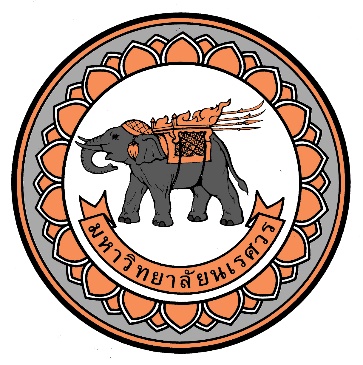 รายงานผลการตรวจประเมินผลการประกันคุณภาพการศึกษา หลักสูตรวิทยาศาสตรบัณฑิต สาขาวิชาจิตวิทยา ประจำปีการศึกษา 2560  (1 ส.ค. 2560 – 31 ก.ค. 2561)วันที่รายงาน 2 สิงหาคม 2561ภาควิชาจิตวิทยาคณะสังคมศาสตร์ มหาวิทยาลัยนเรศวรบทสรุปผู้บริหาร								หน้า
	      บทสรุปผู้บริหารโดยประธานหลักสูตร				  ก
                 รายชื่อผู้ประเมินคุณภาพการศึกษาภายใน				  ค
	      บทสรุปผู้บริหารโดยคณะกรรมการตรวจประเมิน			  ง
          กำหนดการประเมิน							  จ
	รายงานผลการตรวจสอบประเมิน	
	      บทนำ/ข้อมูลทั่วไปของหลักสูตร					  1
	      องค์ประกอบที่ 1 การกำกับมาตรฐาน				  4
	      องค์ประกอบที่ 2 บัณฑิต                                                         7
	      องค์ประกอบที่ 3 นิสิต                                                           20
                องค์ประกอบที่ 4 อาจารย์                                                       47
                องค์ประกอบที่ 5 หลักสูตร การเรียน การสอน การประเมินผู้เรียน        58
                องค์ประกอบที่ 6 สิ่งสนับสนุนการเรียนรู้                                      80
	สรุปผลการประเมินคุณภาพ
                สรุปผลประเมินรายตัวบ่งชี้                                                       96
                สรุปผลประเมินรายองค์ประกอบ                                                97
                รายงานผลการวิเคราะห์จุดเด่นและจุดที่ควรพัฒนา                          98
         ภาคผนวก                                                                                99
               คำสั่งคณะกรรมการประเมินคุณภาพการศึกษาภายใน ปีการศึกษา 2560  
                คำสั่งคณะกรรมการทาวนสอบผลสัมฤทธิ์
                ขอเรียนเชิญเป็นกรรมการประเมินคุณภาพการศึกษาภายใน
                ขอความอนุเคราะห์บุคลากรเป็นผู้ประเมินคุณภาพการศึกษา
                สรุปผลประเมินคุณภาพการศึกษา ปีการศึกษา 2558-2560 หลักสูตรวิทยาศาสตรบัณฑิต สาขาวิชาจิตวิทยา
ประจำปีการศึกษา ๒๕๖๐ คณะสังคมศาสตร์  
วันที่ ๒ สิงหาคม พ.ศ. ๒๕๖๑  เวลา ๐๙.๐๐ น. – ๑๗.๐๐ น.
ณ ห้องประชุมราชพฤกษ์ ๑ คณะสังคมศาสตร์ มหาวิทยาลัยนเรศวร………………………………………………………………………….	๐๘.๓๐ – ๐๙.๐๐ น.	ลงทะเบียน
	๐๙.๐๐ – ๐๙.๑๐ น.	หัวหน้าภาควิชา/ประธานหลักสูตร กล่าวต้อนรับคณะกรรมการ
                                                    ประเมินหลักสูตร
	๐๙.๑๐ – ๐๙.๓๐ น. 	ประธานหลักสูตรนำเสนอผลการประเมินคุณภาพภายใน 
                            		         (SAR) ปีการศึกษา ๒๕๖๐
 	๐๙.๓๐ – ๑๐.๐๐ น.	คณะกรรมการประเมินฯ สัมภาษณ์คณาจารย์ประจำหลักสูตร 	๑๐.๐๐ – ๑๐.๓๐ น.	คณะกรรมการประเมินฯ สัมภาษณ์นิสิต
	๑๐.๓๐ – ๑๒.๐๐ น.	คณะกรรมการประเมินฯประชุมดำเนินการประเมินตรวจ
                                                  เอกสาร/หลักฐานรายงานการประเมินผลการประกันคุณภาพ					ภายใน (SAR) หลักสูตร 
	๑๒.๐๐ – ๑๓.๐๐ น.	รับประทานอาหารกลางวัน
	๑๓.๐๐ – ๑๖.๐๐ น.	คณะกรรมการประเมิน ฯประชุมดำเนินการประเมินตรวจเอกสาร/					หลักฐานรายงานการประเมินผลการประกันคุณภาพภายใน 					           (SAR)	หลักสูตร  (ต่อ)
	๑๖.๐๐ – ๑๗.๐๐ น.	คณะกรรมการประเมินสรุปรายงานผลการประเมินการประกัน					คุณภาพการศึกษาภายใน (CAR)  และให้ข้อเสนอแนะในการ                                                        
                                                    ปรับปรุง	พัฒนาหลักสูตรวิทยาศาสตรบัณฑิต สาขาวิชาจิตวิทยา**  หมายเหตุ   - กำหนดการเปลี่ยนแปลงได้ตามความเหมาะสม
                    - รับประทานอาหารว่างและเครื่องดื่มระหว่างการตรวจประเมิน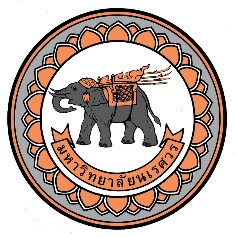 บทสรุปสำหรับผู้บริหาร           โดยคณะกรรมการตรวจประเมินผลการประกันคุณภาพการศึกษาภายใน		หลักสูตรวิทยาศาสตรบัณฑิต สาขาวิชาจิตวิทยา ประจำปีการศึกษา 2560        ตามที่ มหาวิทยาลัยนเรศวร ได้กำหนดให้ทุกหลักสูตรดำเนินรับตรวจประเมินคุณภาพการศึกษาภายใน ประจำปีการศึกษา 2560 ระหว่างเดือน 1 สิงหาคม 2560 – 31 กรกฎาคม 2561 นั้น หลักสูตรวิทยาศาสตร์บัณฑิต สาขาวิชาจิตวิทยา ได้ดำเนินการรับตรวจประเมินคุณภาพการศึกษาภายใน ในวันที่ 2 สิงหาคม 2561 นั้น  จากผลการตรวจประเมินของคณะกรรมการประเมินคุณภาพการศึกษาภายใน พบว่า หลักสูตรวิทยาศาสตร์บัณฑิต  สาขาวิชาจิตวิทยา ได้ผลประเมินคุณภาพการศึกษาอยู่ในระดับคุณภาพดี (3.56 คะแนน)  หากพิจารณาแยกตามรายองค์ประกอบ 5 องค์ประกอบ พบว่า องค์ประกอบที่ 1 : การกำกับมาตรฐาน หลักสูตรฯมีผลประเมินได้มาตรฐาน (ผ่าน)  องค์ประกอบที่ 2 : บัณฑิต มีผลประเมินอยู่ในระดับคุณภาพดี (3.71 คะแนน)  องคประกอบที่ 3 : นักศึกษา มีผลประเมินอยู่ในระดับคุณภาพดี (3.33 คะแนน)  องค์ประกอบที่ 4 : อาจารย์ มีผลประเมินอยู่ในระดับคุณภาพดี (3.30 คะแนน) องค์ประกอบที่ 5 : หลักสูตร การเรียนการสอน การประเมินผู้เรียน มีผลประเมินอยู่ในระดับคุณภาพดี (3.75 คะแนน) และองค์ประกอบที่ 6 : สิ่งสนับสนุนการเรียนรู้ มีผลการประเมินอยู่ในระดับคุณภาพดี (4.00 คะแนน)       หากแยกเป็นรายตัวชี้วัดมีผลประเมินอยู่ในระดับคุณภาพดี มีจำนวน 7 ตัวบ่งชี้ ได้แก่ ตัวบ่งชี้ 2.1, 2.2, 3.1, 4.2, 5.1, 5.4, 6.1  ตัวบ่งชี้ที่อยู่ในระดับคุณภาพปานกลาง มีจำนวน 6 ตัวบ่งชี้ ได้แก่ ตัวบ่งชี้ 3.2, 3.3, 4.1, 4.3, 5.2, 5.3  ซึ่งหลักสูตรสามารถพัฒนาเพิ่มคุณภาพการศึกษาในปีการศึกษา 2561 ได้ ทั้งนี้คณะกรรมการได้ให้ข้อเสนอแนะ และแนวทางการพัฒนาไว้แก่หลักสูตรแล้ว              						  ผู้ช่วยศาสตราจารย์ ดร.ธนัช  กนกเทศคณะกรรมการประเมิน   							             2 /สิงหาคม/2561รายงานผลการประเมินการประกันคุณภาพการศึกษาภายใน (CAR)
หลักสูตรวิทยาศาสตรบัณฑิต สาขาวิชาจิตวิทยา ปีการศึกษา 2560
ภาควิชาจิตวิทยา คณะสังคมศาสตร์ มหาวิทยาลัยนเรศวร 
วันที่ประเมินตรวจสอบ 2 สิงหาคม 2561บทนำ/ข้อมูลทั่วไปของหลักสูตรรหัสหลักสูตร   25420201100548อาจารย์ประจำหลักสูตร* อาจารย์ที่มีใบอนุญาตประกอบโรคศิลปะสาขาจิตวิทยาคลินิกและเป็นสมาชิกของสมาคมนักจิตวิทยาคลินิกไทย จำนวนอย่างน้อยหลักสูตรละ 2 คน ตามข้อกำหนดของเกณฑ์มาตรฐานการรับรองสถาบันการศึกษาที่ผลิตบัณฑิตปริญญาสาขาจิตวิทยาคลินิกในราชกิจจานุเบกษา เล่ม 127 ตอนพิเศษ 3 ง ลงวันที่ 11 มกราคม 2553อาจารย์ผู้สอนสถานที่จัดการเรียนการสอน	ภาคทฤษฎี  สถานที่เรียนมหาวิทยาลัยนเรศวร 	ภาคปฏิบัติ/การฝึกประสบการณ์วิชาชีพ/สหกิจศึกษา  ฝึกปฏิบัติในหน่วยงานต่าง ๆ ดังนี้องค์ประกอบที่ 1 : การกำกับมาตรฐาน 	ตัวบ่งชี้ที่ 1.1    การกำกับมาตรฐานหลักฐานอ้างอิง :   1.   มคอ 2                       2………………………………………..	            3………………………………………..หมวดที่ 2 นิสิตและบัณฑิตองค์ประกอบที่  2  นิสิต
	ตัวบ่งชี้ที่ 2.1        คุณภาพบัณฑิตตามกรอบมาตรฐานคุณวุฒิระดับอุดมศึกษาแห่งชาติ
               ชนิดตัวบ่งชี้	ผลลัพธ์ 
หลักฐานอ้างอิง :   1. มคอ 2                          2………………………………………………..3………………………………………………..	ตัวบ่งชี้ที่ 2.2         ร้อยละของบัณฑิตปริญญาตรีที่ได้งานทำ หรือประกอบอาชีพอิสระภายใน 1 ปี                                  ชนิดชองตัวบ่งชี้    ผลลัพธ์
ข้อมูลนักศึกษา
จำนวนบัณฑิตทั้งหมด	32.00
จำนวนบัณฑิตระดับปริญญาตรีที่ตอบแบบสำรวจเรื่องการมีงานทำภายใน 1 ปี หลังสำเร็จการศึกษา    32.00
จำนวนบัณฑิตระดับปริญญาตรีที่ได้งานทำภายใน 1 ปีหลังสำเร็จการศึกษา (ไม่นับรวมผู้ที่ประกอบอาชีพอิสระ)  18.00
จำนวนบัณฑิตระดับปริญญาตรีที่ประกอบอาชีพอิสระ	1.00
จำนวนผู้สำเร็จการศึกษาระดับปริญญาตรีที่มีงานทำก่อนเข้าศึกษา	0.00
จำนวนบัณฑิตระดับปริญญาตรีที่ศึกษาต่อระดับบัณฑิตศึกษา	1.00
จำนวนบัณฑิตระดับปริญญาตรีที่อุปสมบท	0.00
จำนวนบัณฑิตระดับปริญญาตรีที่เกณฑ์ทหาร	0.00จำนวนบัณฑิตระดับปริญญาตรีที่มีกิจการของตนเองที่มีรายได้ประจำอยู่แล้ว	0.00
หลักฐานอ้างอิง :   1. มคอ 2                          2. สรุปผลประเมินการได้งานทำของนิสิต ประจำปีการศึกษา 2559องค์ประกอบที่ 3  นักศึกษาข้อมูลนักศึกษาปัจจัยที่มีผลกระทบต่อจำนวนนักศึกษา ปัจจัยที่มีผลกระทบต่อจำนวนนักศึกษา  1. นิสิตลา หรือย้ายออกไปศึกษาต่อหลักสูตรอื่น เนื่องจากเป็นสาขาที่นิสิตต้องการมากกว่า หรืออยู่ใกล้ภูมิลำเนา 2. นิสิตไปสมัครสอบเข้าหลักสูตรอื่น ๆ ในมหาวิทยาลัยอื่น ตามแผนความต้องการ และความจำเป็นของครอบครัว                ตัวบ่งชี้ที่ 3.1     	     การรับนักศึกษา               ชนิดของตัวบ่งชี้	     กระบวนการ	หลักฐานอ้างอิง		1………………………………………………………………………				2………………………………………………………………………	ตัวบ่งชี้ที่ 3.2   		การส่งเสริมและพัฒนานักศึกษา	ชนิดของตัวบ่งชี้		กระบวนการหลักฐานอ้างอิง    1………………………………………………………………………….		2. …………………………………………………………………………ตัวบ่งชี้ที่ 3.3		ผลที่เกิดกับนักศึกษาชนิดของตัวบ่งชี้		ผลลัพธ์จำนวนผู้สำเร็จการศึกษา     ปีการศึกษา 2560 มีผู้สำเร็จการศึกษาจากหลักสูตรจิตวิทยาฉบับปรับปรุง 2555 เป็นรุ่นที่ 3 โดยนิสิตที่เข้ามาศึกษาในปีการศึกษา 2557 จบการศึกษาจำนวน 40 รายคิดเป็นร้อยละ 99.59 ปัจจัยที่มีผลกระทบต่อการสำเร็จการศึกษา -    ไม่มีหลักฐานอ้างอิง	1. …………………………………………………………………………		2…………………………………………………………………………..หมวดที่ 2 อาจารย์องค์ประกอบที่ 4     การบริหารและพัฒนาอาจารย์	ตัวบ่งชี้ที่ 4.1    		การบริหารและพัฒนาอาจารย์	ชนิดของตัวบ่งชี้		กระบวนการ
	หลักฐานอ้างอิง	1…………………………………………………………………………………………			2…………………………………………………………………………………………ตัวบ่งชี้ที่ 4.2    		คุณภาพอาจารย์	ชนิดของตัวบ่งชี้		ปัจจัยนำเข้าหลักฐานอ้างอิง	1………………………………………………………………………			2……………………………………………………………………….ตัวบ่งชี้ที่ 4.3    		ผลที่เกิดกับอาจารย์	ชนิดของตัวบ่งชี้		ผลลัพธ์หลักฐานอ้างอิง	1…………………………………………………………………………………………			2…………………………………………………………………………………………หมวดที่ 4 ข้อมูลสรุปรายวิชาองค์ประกอบที่ 5  หลักสูต การเรียน การสอน การประเมินผู้เรียน	ตัวบ่งชี้ที่ 5.1		สาระของรายวิชาในหลักสูตร	ชนิดของตัวบ่งชี้		กระบวนการข้อมูลผลการเรียนรายวิชาของหลักสูตรหลักฐานอ้างอิง	1………………………………………………………			2……………………………………………………….	ตัวบ่งชี้ที่ 5.2		การวางระบบผู้สอนและกระบวนการจัดการเรียนการสอน	ชนิดของตัวบ่งชี้		กระบวนการหลักฐานอ้างอิง	1……………………………………………………………………………….			2………………………………………………………………………………..	ตัวบ่งชี้ที่ 5.3		การประเมินผู้เรียน	ชนิดของตัวบ่งชี้		กระบวนการคุณภาพของการสอนการประเมินรายวิชาที่เปิดสอนในปีที่รายงานรายวิชาที่มีการประเมินคุณภาพการสอน และแผนการปรับปรุงจากผลการประเมินผลการประเมินคุณภาพการสอนโดยรวม
          - รายวิชาจิตวิทยาทั่วไปประสิทธิผลของกลยุทธ์การสอน การปฐมนิเทศอาจารย์ใหม่การปฐมนิเทศเพื่อชี้แจงหลักสูตร     มีจำนวนอาจารย์ใหม่ ……1 . จำนวนอาจารย์ที่เข้าร่วมปฐมนิเทศ 1 กิจกรรมการพัฒนาวิชาชีพของอาจารย์และบุคลากรสายสนับสนุนหลักฐานอ้างอิง	1……………………………………………………………………………………			2……………………………………………………………………………………			3...............................................................................................................................	ตัวบ่งชี้ที่  5.4    		ผลการดำเนินงานตามกรอบมาตรฐานคุณวุฒิระดับอุดมศึกษาแห่งชาติ	ชนิดของตัวบ่งชี้		ผลลัพธ์ผลการดำเนินงานตามกรอบมาตรฐานคุณวุฒิหลักฐานอ้างอิง	1……………………………………………………………………………………			2……………………………………………………………………………………			3...............................................................................................หมวด 5 การบริหารจัดการหลักสูตรองค์ประกอบที่ 6   สิ่งสนับสนุนการเรียนรู้	ตัวบ่งชี้ที่ 6.1		สิ่งสนับสนุนการเรียนรู้	ชนิดของตัวบ่งชี้		กระบวนการหลักฐานอ้างอิง	1…………………………………………………………………………………… 			2…………………………………………………………………………………… 			3............................................................................................... สรุปการประเมินหลักสูตรการประเมินจากผู้ที่สำเร็จการศึกษา  (รายงานตามปีที่สำรวจ) วันที่สำรวจ ............................. ข้อเสนอการเปลี่ยนแปลงในหลักสูตรจากผลการประเมิน -การประเมินจากผู้มีส่วนเกี่ยวข้อง (ผู้ใช้บัณฑิต)กระบวนการประเมิน -ข้อเสนอการเปลี่ยนแปลงในหลักสูตรจากผลการประเมิน -แผนการดำเนินการเพื่อพัฒนาหลักสูตรความก้าวหน้าของการดำเนินงานตามแผนที่เสนอในรายงานของปีที่ผ่านมาข้อเสนอในการพัฒนาหลักสูตรข้อเสนอในการพัฒนาหลักสูตรประจำปี 2561 
1. จัดทำ MOU และ MOA กับหน่วยงานต่างๆ เพื่อสร้าง Area based Learning แก่หลักสูตรฯ  
2. คณาจารย์หลักสูตรฯและภาคฯวิชา ร่วมกันปรับปรุงคุณภาพข้อสอบเพิ่มขึ้น 
3. ด้านสิ่งสนับสนุนการเรียนรู้ 
        3.1 แจ้งให้นิสิตทราบเกี่ยวกับการมีอยู่ของสิ่งสนับสนุนการเรียนรู้ต่างๆ เพื่อให้นิสิตได้ใช้ประโยชน์ได้อย่างเต็มที่ 
        3.2 ดำเนินการปรับปรุงห้องปฏิบัติการทางจิตวิทยาให้แล้วเสร็จภายในภาคการศึกษาต้นของปีการศึกษา 2561 
        3.3 จัดซื้อแบบทดสอบที่มีความจำเป็นต่อสถานการณ์ปัจจุบันเพิ่มขึ้น 
        3.4 คณาจารย์หลักสูตรฯและภาควิชาฯ จัดทำตำราวิชา จิตวิทยาทั่วไป ต่อเนื่อง แผนปฏิบัติการใหม่สำหรับปี .................-แบบรับรองความถูกต้องสมบูรณ์ของข้อมูลขอรับรองว่าข้อมูลที่นำเสนอในรายงานฉบับนี้ได้มีการดำเนินการจริง
             1. เป็นอาจารย์ประจำหลักสูตรนี้เพียงหลักสูตรเดียว โดยไม่ได้ประจำหลักสูตรอื่น ๆ อีก 
             2. มีประสบการณ์ผลงานวิจัย 
           (ระบุชื่อเจ้าของผลงาน  ชื่อผลงาน  ปีที่พิมพ์และแหล่งตีพิมพ์เผยแพร่ผลงาน)  3. เป็นอาจารย์ที่ปรึกษาวิทยานิพนธ์หรือการค้นคว้าอิสระ  
          โดยมีนักศึกษาอยู่ในความดูแลปีการศึกษานี้จำนวนทั้งสิ้น...........คน 
         (ระบุชื่อนักศึกษา ชื่อวิทยานิพนธ์/การค้นคว้าอิสระ)อาจารย์ประจำหลักสูตรคนที่ 1  : ____________________________________________________________ลายเซ็น : ______________________________________ วันที่ : __________________________อาจารย์ประจำหลักสูตรคนที่ 2  : ____________________________________________________________ลายเซ็น : ______________________________________ วันที่ : __________________________อาจารย์ประจำหลักสูตรคนที่ 3  : ____________________________________________________________ลายเซ็น : ______________________________________ วันที่ : __________________________อาจารย์ประจำหลักสูตรคนที่ 4  : ____________________________________________________________ลายเซ็น : ______________________________________ วันที่ : __________________________อาจารย์ประจำหลักสูตรคนที่ 5  : ____________________________________________________________ลายเซ็น : ______________________________________ วันที่ : __________________________เห็นชอบโดย : ________________________________________(หัวหน้าภาควิชา)ลายเซ็น : ______________________________________ วันที่ : __________________________เห็นชอบโดย : ________________________________________(คณบดี)ลายเซ็น : ______________________________________ วันที่ : __________________________เอกสารประกอบรายงาน
สำเนารายงานรายวิชาทุกวิชา
1. วิธีการให้คะแนนตามกำหนดเกณฑ์มาตรฐานที่ใช้ในการประเมิน
2. ข้อสรุปผลการประเมินของบัณฑิตที่จบการศึกษาในปีที่ประเมิน
3. ข้อสรุปผลการประเมินจากบุคคลภายนอก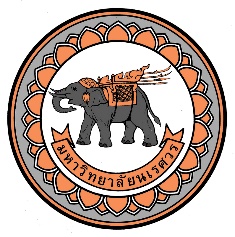 รายงานผลการประเมินคุณภาพการศึกษา  ระดับหลักสูตรหลักสูตรวิทยาศาสตรบัณฑิต สาขาวิชาจิตวิทยา ประจำปีการศึกษา 2560คณะสังคมศาสตร์ มหาวิทยาลัยนเรศวร          ผลการประเมินตามตัวบ่งชี้ ตารางการวิเคราะห์คุณภาพการศึกษาภายใน ระดับหลักสูตรข้อปรับปรุงพัฒนาองค์ประกอบที่ 2 บัณฑิตควรพิจารณาหาแนวทางการติดตามข้อมูลภาวะการมีงานทำของบัณฑิตใสอดคล้องกับข้อมูลที่เป็นจริงองค์ประกอบที่ 3ควรพิจารณาเพิ่มการวิเคราะห์และหาวิธีการให้นิสิตเรียนต่อเนื่องตลอดหลักสูตรองค์ประกอบที่ 4       จุดเด่น  1. อาจารย์ประจำหลักสูตรบางท่านมีผลงานที่โดดเด่น      แนวทางเสริมจุดแข็งควรส่งเสริมให้อาจารย์ประจำหลักสูตรได้มีผลงานวิชาการครบทุกคนการตีพิมพ์เผยแพร่ผลงานวิชาการในวารสารฐาน TCI1/Scupus       จุดที่ควรพัฒนาควรส่งเสริมอาจารย์ประจำหลักสูตรในการเข้าสู่ตำแหน่งวิชาการ        ข้อเสนอแนะควรวางแผนอัตรากำลังทดแทนอาจารย์ผู้สอน โดยกำหนดระบบการพิจารณาสรรหาอาจารย์ในสาขาวิชาที่ขาดแคลนภาคผนวก		  คำสั่งคณะกรรมการประเมินคุณภาพการศึกษา ระดับหลักสูตร		 สรุปผลการประเมินปีการศึกษา 2557-2559		 คำสั่งคณะกรรมการทวนสอบผลสัมฤทธิ์หลักสูตร		 คำสั่งคณะกรรมการพัฒนาคุณภาพการศึกษา คณะสังคมศาสตร์		 หนังสือขอส่งรายชื่อคณะกรรมการประเมินหลักสูตร		 หนังสือเรียนเชิญเป็นวิทยากร		 หนังสือขอความอนุเคราะห์บุคลากรในสังกัดเป็นคณะกรรมการประเมินมคอ..2ปัจจุบันคุณวุฒิอาจารย์ประจำหลักสูตรปัจจุบันหมายเหตุดร.นิรันดร์ เงินแย้ม*ดร.นิรันดร์ เงินแย้ม*ปร.ด. (ประสาทวิทยาศาสตร์)วท.ม. (จิตวิทยาคลินิก)คบ. (จิตวิทยาการปรึกษาและแนะแนว)ดร.นัฐพร โอภาสานนท์*ดร.นัฐพร โอภาสานนท์*Ph.D. Mental Healthวท.ม. (จิตวิทยาคลินิก)ศศ.บ. (จิตวิทยา)อ.วราลักษณ์ ปวนสุรินทร์อ.วราลักษณ์ ปวนสุรินทร์วท.ม. (จิตวิทยาอุตสาหกรรมและองค์การ)พย.บ. (พยาบาลศาสตร์)อ.เพชรี บุญศิริยะ อ.เพชรี บุญศิริยะ วท.ม. (จิตวิทยาอุตสาหกรรม)วท.บ. (จิตวิทยา)ผศ.ดร.กันตพัฒน์ อนุศักดิ์เสถียรผศ.ดร.กันตพัฒน์ อนุศักดิ์เสถียรDoctoral en psychologie clinique Master recherche Maîtrise en psychologieวท.ม. (จิตวิทยาคลินิก)วท.บ. (จิตวิทยา)ที่ชื่อ – สกุลคุณวุฒิการศึกษาหมายเหตุ1ดร.นิรันดร์ เงินแย้มปร.ด. (ประสาทวิทยาศาสตร์)วท.ม. (จิตวิทยาคลินิก)คบ. (จิตวิทยาการปรึกษาและแนะแนว)2ดร.นัฐพร โอภาสานนท์Ph.D. Mental Healthวท.ม. (จิตวิทยาคลินิก)ศศ.บ. (จิตวิทยา)3ผศ.ดร.กันตพัฒน์ อนุศักดิ์เสถียรDoctoral en psychologie clinique Master recherche Maîtrise en psychologieวท.ม. (จิตวิทยาคลินิก)วท.บ. (จิตวิทยา)4อ.อนรรฆ จันทร์รังษีวท.ม. (จิตวิทยาคลินิก)ศศ.บ. (จิตวิทยา)5อ.พิชชาพร ดอกไม้M.S. Psychological Studiesวท.บ. (จิตวิทยา)ลาออกกรกฎาคม 25616ดร.กุณฑล ตรียะวรางพันธ์กศ.ด. (จิตวิทยาการให้คำปรึกษา)กศ.ม. (จิตวิทยาการแนะแนวและการให้คำปรึกษา)วท.บ. (จิตวิทยา)เกษียณอายุราชการกันยายน 25607อ.พุธิธาดา เดชพิทักษ์วท.ม. (จิตวิทยาการปรึกษา)วท.บ. (จิตวิทยา)8อ.วราลักษณ์ ปวนสุรินทร์วท.ม. (จิตวิทยาอุตสาหกรรมและองค์การ)พย.บ. (พยาบาลศาสตร์)9อ.เพชรี บุญศิริยะ วท.ม. (จิตวิทยาอุตสาหกรรม)วท.บ. (จิตวิทยา)กลุ่มวิชาหน่วยงานจิตวิทยาคลินิกโรงพยาบาลสวนปรุงโรงพยาบาลพระมงกุฎเกล้าโรงพยาบาลศรีธัญญาสถาบันจิตเวชศาสตร์สมเด็จเจ้าพระยาโรงพยาบาลจิตเวชขอนแก่นราชนครินทร์โรงพยาบาลพระศรีมหาโพธิ์โรงพยาบาลภูมิพลอดุลยเดชโรงพยาบาลธัญญารักษ์ เชียงใหม่โรงพยาบาลจุฬาลงกรณ์โรงพยาบาลตำรวจโรงพยาบาลราชวิถีจิตวิทยาการปรึกษาโรงพยาบาลธัญญารักษ์ เชียงใหม่จิตวิทยาอุตสาหกรรมและองค์การโรงพยาบาลกรุงเทพโรงแรม ยู สุขุมวิท (U Sukhumvit Bangkok)สถาบันบัณฑิตพัฒนบริหารศาสตร์บริษัท เดอะ ไมเนอร์ ฟู้ด กรุ๊ป จำกัด (มหาชน)การท่องเที่ยวแห่งประเทศไทยบริษัทเซ็นทรัลพัฒนา จำกัดศูนย์นิทรรศการและการประชุมไบเทคบางนาบริษัท บี-ควิก จำกัดบริษัท โตโยต้า เอ็กเซลเลนท์ (สวนหลวง) สุโขทัยภูดาหลา เรสซิเด๊นท์เซส คอนโดมิเนียมตัวบ่งชี้ที่ 1.1 ผลการดำเนินงาน1. จำนวนอาจารย์ประจำหลักสูตร    1.จำนวนอาจารย์ผู้รับผิดชอบหลักสูตร - ไม่น้อยกว่า 5 คน และเป็นอาจารย์ผู้รับผิดชอบหลักสูตรเกินกว่า 1 หลักสูตรไม่ได้ และประจำหลักสูตรตลอดระยะเวลาที่จัดการศึกษาตามหลักสูตรนั้น      ในรอบปีการศึกษา 2560 หลักสูตร วท.บ. (จิตวิทยา) หลักสูตรปรับปรุง พ.ศ. 2560 มีอาจารย์ประจำหลักสูตร 5 คน ได้แก่ 
     1. ดร.นิรันดร์ เงินแย้ม     2. ดร.นัฐพร โอภาสานนท์     3. อ.วราลักษณ์ ปวนสุรินทร์
     4. อ.เพชรี บุญศิริยะ     5. ผศ.ดร.กันตพัฒน์ อนุศักดิ์เสถียร2 คุณสมบัติของอาจารย์ประจำหลักสูตร- คุณวุฒิระดับปริญญาโทหรือเทียบเท่า หรือดำรงตำแหน่งทางวิชาการไม่ต่ำกว่าผู้ช่วยศาสตราจารย์ ในสาขาที่ตรงหรือสัมพันธ์กับสาขาวิชาที่เปิดสอน - มีผลงานทางวิชาการอย่างน้อย 1 รายการในรอบ 5 ปีย้อนหลัง      อาจารย์ผู้รับผิดชอบหลักสูตร วท.บ. (จิตวิทยา) หลักสูตรปรับปรุง พ.ศ. 2560 มีคุณวุฒิปริญญาเอก 3 คน ปริญญาโท 2 คน และมีใบอนุญาตประกอบโรคศิลปะสาขาจิตวิทยาคลินิกและเป็นสมาชิกของสมาคมนักจิตวิทยาคลินิกไทย 2 คน ตามข้อกำหนดของเกณฑ์วิชาชีพฯอาจารย์ประจำหลักสูตร 5 ท่าน ได้แก่        อาจารย์ผู้รับผิดชอบหลักสูตรทุกท่านมีผลงานวิชาการย้อนหลัง 5 ปี ตามเกณฑ์ ตรวจสอบได้จาก มคอ. 2 ของหลักสูตรฯ    3 คุณสมบัติของอาจารย์ผู้รับผิดชอบหลักสูตร- คุณวุฒิระดับปริญญาโทหรือเทียบเท่า หรือดำรงตำแหน่งทางวิชาการไม่ต่ำกว่าผู้ช่วยศาสตราจารย์ ในสาขาที่ตรงหรือสัมพันธ์กับสาขาวิชาที่เปิดสอน - มีผลงานทางวิชาการอย่างน้อย 1 รายการในรอบ 5 ปีย้อนหลัง - ไม่จำกัดจำนวนและประจำได้มากว่าหนึ่งหลักสูตรอาจารย์ประจำหลักสูตร วท.บ. (จิตวิทยา) หลักสูตรปรับปรุง พ.ศ. 2560 มีคุณวุฒิปริญญาเอก 3 คน ปริญญาโท 2 คน และมีใบอนุญาตประกอบโรคศิลปะสาขาจิตวิทยาคลินิกและเป็นสมาชิกของสมาคมนักจิตวิทยาคลินิกไทย 2 คน ตามข้อกำหนดของเกณฑ์วิชาชีพฯอาจารย์ประจำหลักสูตร 5 ท่าน ได้แก่        อาจารย์ผู้รับผิดชอบหลักสูตรทุกท่านมีผลงานวิชาการย้อนหลัง 5 ปี ตามเกณฑ์ ตรวจสอบได้จาก มคอ. 2 ของหลักสูตรฯ       อาจารย์ผู้รับผิดชอบหลักสูตรทุกท่านมีผลงานวิชาการย้อนหลัง 5 ปี ตามเกณฑ์ ตรวจสอบได้จาก มคอ. 2 ของหลักสูตรฯ4.คุณสมบัติอาจารย์ผู้สอนอาจารย์ประจำ- คุณวุฒิระดับปริญญาโทหรือเทียบเท่า หรือดำรงตำแหน่งทางวิชาการไม่ต่ำกว่าผู้ช่วยศาสตราจารย์ ในสาขาวิชานั้น หรือสาขาวิชาที่สัมพันธ์กัน หรือสาขาวิชาของรายวิชาที่สอน- หากเป็นอาจารย์ผู้สอนก่อนเกณฑ์นี้ประกาศใช้อนุโลมคุณวุฒิระดับปริญญาตรีได้อาจารย์พิเศษ- คุณวุฒิระดับปริญญาโท หรือคุณวุฒิปริญญาตรีหรือเทียบเท่า และ- มีประสบการณ์ทำงานที่เกี่ยวข้องกับวิชาที่สอนไม่น้อยกว่า 6 ปี- ทั้งนี้ มีชั่วโมงสอนไม่เกินร้อยละ 50 ของรายวิชา โดยมีอาจารย์ประจำเป็นผู้รับผิดชอบรายวิชานั้น       อาจารย์ประจำในหลักสูตร จบการศึกษาในระดับปริญญโทในสาขาที่สัมพันธ์กับหลักสูตรฯ โดยในปีการศึกษาที่ผ่านมามีอาจารย์พิเศษ 1 ท่านได้แก่ ดร.ปัณณวิช ใบกุหลาบ เป็นอาจารย์พิเศษในรายวิชา สถิติ โดยรับผิดชอบการสอนไม่เกินชั่วโมงการสอนที่กำหนดไว้ (ตรวจสอบได้จาก มคอ.3 รายวิชา)10. การปรับปรุงหลักสูตรตามรอบระยะเวลาที่กำหนด- ต้องไม่เกิน 5 ปี ตามรอบระยะเวลาของหลักสูตร หรืออย่างน้อยทุกๆ 5 ปี       หลักสูตร วท.บ. (จิตวิทยา) หลักสูตรปรับปรุง พ.ศ. 2560 เป็นหลักสูตรที่ปรับปรุงมากจากหลักสูตรปรับปรุง พ.ศ. 2555 และเริ่มดำเนินการในปีนี้เป็นแรก ยังไม่ถึงระยะเวลาการปรับปรุงหลักสูตรผลการประเมินตรวจสอบผลการประเมินตรวจสอบผลการประเมินตนเอง      (SAR)      =     ผ่านเกณฑ์มาตรฐานหลักสูตร  ผลประเมินตรวจสอบจากกรรมการ (CAR)   =     ผ่านเกณฑ์มาตรฐานหลักสูตร  ข้อเสนอแนะจากคณะกรรมการ1……-…………………………………………………………2……-…………………………………………………………….ตัวบ่งชี้ที่ 2.1ผลการดำเนินงาน คุณภาพบัณฑิตตามกรอบมาตรฐานคุณวุฒิระดับอุดมศึกษาแห่งชาติ     ข้อมูลจากบัณฑิตที่สำเร็จการศึกษาในปีการศึกษา 2559 ได้รับการประเมินจากผู้ใช้บัณฑิตจำนวน 7 คน คิดเป็นร้อยละ 22.4  จากจำนวนบัณฑิตที่สำเร็จการศึกษาหลักสูตร วท.บ. (จิตวิทยา) จำนวน  32 คน ผลการประเมินคุณภาพบัณฑิตตามกรอบมาตรฐานคุณวุฒิระดับอุดมศึกษาแห่งชาติ      ใช้ข้อมูลจากบัณฑิตที่จบการศึกษาในปีการศึกษา 2559 (โดยผู้ใช้บัณฑิต/ผู้มีส่วนได้ส่วนเสีย) คะแนนประเมิน ตามตัวบ่งชี้ที่ 2.1 โดยใช้ค่าเฉลี่ยของคะแนนประเมินบัณฑิต (คะแนนเต็ม 5) ได้ = 4.26 อยู่ในระดับมากการวิเคราะห์ผลที่ได้จำนวนผู้สำเร็จการศึกษา1. การรับนักศึกษา
ระบบและกลไก ในการกำหนดกฎเกณฑ์การรับเข้าสำหรับนิสิตปีการศึกษา 2560          ในการกำหนดกฎเกณฑ์เพื่อรับนิสิตให้เข้ามาในหลักสูตรฯ ปีนี้ ยังคงใช้แนวทางเดิมที่เป็นผลมาจากการประเมินผลการดำเนินการจากที่ประชุมหลักสูตรฯ เมื่อปีการศึกษา 2558 และ2559 คือเปิดโอกาสให้นักเรียนทุกแผนการเรียนสามารถเข้าศึกษาได้โดยในปลายปี 2558 หลักสูตรได้เคยทำการวิเคราะห์ความสัมพันธ์ระหว่างเด็กที่ต่างแผนการในชั้นมัธยมศึกษาและผลการเรียนในมหาวิทยาแล้วพบว่า ไม่มีความแตกต่างกันซึ่งที่ประชุมพิจารณาแล้วว่าแนวทางดังกล่าวยังมีความเหมาะสมอยู่          สำหรับกลไกในการสัมภาษณ์เพื่อรับเข้ามาศึกษา จากการที่ได้มีการปรับรูปแบบการสัมภาษณ์ในปีการศึกษา 2559 ที่ผ่านมา โดยมีการสัมภาษณ์แบบ Realistic Job Interview และ การปะเมินบุคลิกภาพโดยใช้แบบทดสอบ Five Factors ซึ่งได้ผลลัพธ์ในการสร้างความเข้าใจในการเข้ามาศึกษาของนิสิตใหม่ที่ดีและ ที่ประชุมหลักสูตรปี 2559 เห็นชอบว่าเป็นกระบวนการทำงานที่ดีและให้คงรูปแบบเดิมไว้ ซึ่งแม้ว่าจะมีผลการดำเนินการที่เป็นน่าจะพอใจ แต่จากการประชุมกรรมการหลักสูตรฯ ครั้งที่ 3/2560 ในเรื่องเกี่ยวกับการรับนิสิตที่จะเข้ามาใหม่ พบว่ายังมีความแตกต่างในการรูปแบบขั้นตอนที่ใช้ในการดำเนินการสัมภาษณ์ในแต่ละครั้ง (C) ดังนั้นเพื่อที่จะให้แนวทางในการสัมภาษณ์ในทุก ๆ ครั้งมีมาตรฐานในระดับเดียวกัน และสะดวกรวดเร็ว ที่ประชุมได้จึงได้มีมติปรับกระบวนการในการสอบสัมภาษณ์ผู้สมัครเข้าเป็นนิสิตใหม่ สำหรับปีการศึกษา 2561 (แต่ดำเนินการในปี 2560) โดยกำหนดให้ใช้แนวทางต่อไปนี้ในการสัมภาษณ์ (P)         1. การจัดให้มีการให้ข้อมูลทั่วไปเกี่ยวกับการศึกษาและหลักสูตรจิตวิทยาเช่น รูปแบบการเรียนการสอนในหลักสูตรจิตวิทยา การใช้ชีวิตในมหาวิทยาลัย แนวทางการประกอบอาชีพหลังจบการศึกษา การสอบใบประกอบโรคศิลปะ เป็นต้น         2. จัดให้ผู้สมัครได้ทำแบบทดสอบวัดบุคลิกภาพ Five Factors โดยมีการแจ้งสิทธิ์ว่าผู้สมัครมีสิทธิ์ที่จะปฏิเสธการทำการทดสอบได้ และ การปฏิเสธจะไม่ส่งผลใด ๆ ต่อการพิจารณารับเข้าศึกษา แต่ผลการทดสอบจะเป็นประโยชน์ในการใช้เป็นข้อมูลเพื่อให้ผู้สมัครได้พิจารณาบุคลิกภาพของตนเองว่าความสอดคล้องเหมาะสมกับการเรียนและประกอบอาชีพอย่างไร         3. ทำการตรวจคะแนนแบบทดสอบบุคลิกภาพให้เสร็จสิ้นก่อนเริ่มดำเนินการสอบสัมภาษณ์          4. ทำการสัมภาษณ์เป็นกลุ่มย่อย โดยให้แนะนำตนเองเป็นภาษาอังกฤษสั้น ๆ จากนั้นให้ข้อมูลย้อนกลับเกี่ยวกับผลของบุคลิกภาพจากแบบทดสอบกับความสอดคล้องในการเรียนและประกอบอาชีพจิตวิทยา และ ในช่วงสุดท้ายเปิดโอกาสให้ผู้สมัครได้พูดคุยซักถามเพิ่มเติม           ผลการดำเนินการในการรับเข้า (D) ในการดำเนินการสัมภาษณ์เพื่อรับนิสิตในปีนี้ ดำเนินการ 3 รอบได้แก่          1. TCAS 2 รอบโควตา กรรมการได้แก่ ดร.นัฐพร โอภาสานนท์ อ.พุธิธาดา เดชพิทักษ์ และ อ.อนรรฆ จันทร์รังษี          2. TCAS 3 รับตรงร่วมกัน กรรมการได้แก่ ดร.นิรันดร์ เงินแย้ม อ.เพชรี บุญศิริยะ และ ผศ.ดร. กันตพัฒน์ อนุศักดิ์เสถียร          3. TCAS 4 รอบแอดมิชชั่น กรรมการได้แก่ ดร.นัฐพร โอภาสานนท์ อ.วราลักษณ์ ปวนสุรินทร์ และ อ.อนรรฆ จันทร์รังษี          4. TCAS 5 รอบรับตรงของสถาบัน กรรมการได้แก่ ดร.นัฐพร โอภาสานนท์ อ.วราลักษณ์ ปวนสุรินทร์ และ อ.อนรรฆ จันทร์รังษี          ผลจากการคัดเลือกทั้ง 4 ครั้ง พบว่านิสิตที่จะเขาศึกษาในปี 2561 มีจำนวน 50 คน โดยจบสายวิทย์ คณิต และสายด้านศิลปะ และ ข้อมูลจากประเมินความพึงพอใจจากนิสิตเข้าสัมภาษณ์ในครั้งที่ 3 พบว่ามีความพึงพอใจต่อกระบวนการสัมภาษณ์ในภาพรวมโดยมีคะแนนเฉลี่ยเท่ากับ 4.25 (จากผู้ตอบแบบสอบถาม 86%) และยังพบว่าความรู้ความเข้าใจเกี่ยวกับสาขาวิชาเมื่อเปรียบเทียบก่อนกับหลังสัมภาษณ์มีทิศทางการเปลี่ยนแปลงไปในทิศทางที่เพิ่มมากขึ้นการประเมินกระบวนการและการปรับปรุง (C)          จากการประชุมหลักสูตรฯ ครั้งที่ 4/2560 พบว่าแนวทางการสัมภาษณ์ที่ปรับปรุงขึ้นใหม่มีผลการดำเนินการเป็นที่น่าพอใจ และจากผลการสัมภาษณ์นิสิตทั้ง 4 รอบ สามารถวิเคราะห์ผลจากการสัมภาษณ์ได้ดังต่อไปนี้ สรุปในภาพรวมของการสัมภาษณ์ทั้ง 4 ครั้งพบว่า นิสิตส่วนใหญ่มีความเข้าใจมีทัศนคติเกี่ยวกับศาสตร์และหลักสูตรที่เปิดสอน และมีการการวางแผนอนาคตที่ชัดเจน มีเพียงส่วนน้อยที่ยังมีข้อมูลเกี่ยวกับการเรียนการสอนและแผนอนาคตของตนยังไม่ชัดเจน ทั้งนี้นักเรียนมีบุคลิกภาพ และแรงบันดาลใจที่จะเรียนรู้ พร้อมที่จะรับการเสริมสร้าง อย่างเหมาะสม และโดยรวมยังไม่พบปัญหาทางสุขภาพจิต ในส่วนของของแบบทดสอบ five factors พบว่าค่าเฉลี่ยของทุกองค์ประกอบบุคลิกภาพจัดอยู่ในเกณฑ์เฉลี่ย เมื่อเปรียบเทียบกับกลุ่มประชากรโดยทั่วไป ซึ่งสอดคล้องกับผลการสัมภาษณ์ที่พบ อย่างไรก็ตาม ยังมีนักเรียนบางคนที่ค่าองค์ประกอบบางตัวสูงกว่าปกติ หรือ ต่ำกว่าปกติ ซึ่งในกลุ่มดังกล่าวหากได้ทำการสะท้อนลักษณะดังกล่าวเพื่อประโยชน์ในการตระหนักรู้และพัฒนาในขณะที่ทำการสัมภาษณ์แล้วในเบื้องต้น และเมื่อหากกลุ่มดังกล่าวได้เข้ามาศึกษาในหลักสูตรควรมีการติดตามเพื่อให้การช่วยเหลือและพัฒนาที่เหมาะสมต่อไป ผลจากการประชุมครั้งนี้ ที่ประชุมให้คงระบบและกลไกในการสัมภาษณ์นิสิตประจำปีการศึกษา 2562 ไว้ตามเดิมระบบและกลไกการเตรียมความพร้อมก่อนเข้าศึกษา (P)          เป้าหมายเชิงปริมาณ นิสิตผ่านการประเมินร้อยละ 80 เชิงคุณภาพ นิสิตมีความพร้อมในการเข้าศึกษามากขึ้น มีความรู้และมีทักษะด้านการค้นคว้าวิจัยทางจิตวิทยา อย่างเหมาะสมและมีทัศนคติต่อการเรียนสาขาจิตวิทยา         หลักสูตรมีระบบและกลไกการเตรียมความพร้อมสำหรับนิสิตจิตวิทยา 2 ทาง คือ (1) จากคณะสังคมศาสตร์และกองกิจการนิสิตมหาวิทยาลัยนเรศวร (2) จากหลักสูตรฯ เองเป็นผู้จัดโครงการเตรียมความพร้อมสำหรับนิสิตใหม่ ซึ่งถือว่าปฐมนิเทศและจัดอบรมทักษะที่จำเป็นต่อการเรียนให้ประสบความสำเร็จในมหาวิทยาลัยโดยให้อาจารย์ที่ปรึกษาได้เข้าร่วมด้วย         ในการดำเนินการเตรียมความพร้อมของหลักสูตรฯ ให้แก่นิสิตใหม่ประจำปีการศึกษา 2560 เนื่องจากที่ประชุมหลักสูตรในปีการศึกษา 2559 ได้วางแผนที่จะจัดโครงการเตรียมความพร้อมให้เกิดขึ้นเนื่องจาก 1) เล็งเห็นถึงความสำคัญตามตัวบ่งชี้ที่ 3.1 2) ต้องการเตรียมผู้เรียนให้มีสมรรถนะสอดคล้องกับการประเมินสมรรถนะของผู้เรียนแบบขั้นไดตามนโยบายของมหาวิทยาลัยซึ่งผู้เรียนต้องมีพื้นฐานความรู้และทักษะในการค้นคว้าวิจัยทางจิตวิทยาที่ดี และ 3) จากข้อเสนอแนะของกรรมการวิพากษ์หลักสูตรปรับปรุงใหม่ที่เสนอแนะว่าควรมีการจัดโครงการเตรียมความพร้อมให้ผู้เรียน         ดังนั้น หลักสูตรฯจึงทำการสำรวจความคิดเห็นจากนิสิตรหัส 2559 พบว่า เมื่อเปรียบเทียบคะแนนทักษะของผู้เรียนในศตวรรษที่ 21 ทั้ง 5 ด้าน พบว่านิสิตที่ศึกษาอยู่มีคะแนนทักษะด้านสื่อสารเทคโนโลยีน้อยที่สุดซึ่งสอดคล้องกับวัตถุประสงค์ที่หลักสูตรฯคาดการณ์ไว้ ที่ประชุมจึงมีมติให้จัดโครงการเตรียมความพร้อมด้านการวิจัยและการสืบค้นข้อมูลของนิสิตจิตวิทยา เพื่อเตรียมให้นิสิตมีความพร้อมด้านการใช้เทคโนโลยีในการค้นคว้าข้อมูลการทำวิจัยได้อย่างมีประสิทธิภาพ โดยมีวิทยากร ได้แก่ ดร.นัฐพร โอภาสานนท์ เป็นผู้อบรมโดยนิสิตใหม่ชั้นปีที่ 1 เข้าอบรมครบทุกคน (D)ผลการดำเนินการ (C และ A )         หลังการเข้าโครงการฯ หลักสูตรได้ทำการสำรวจความพึงพอใจจากนิสิต พบว่า นิสิตใหม่ปี 2560 มีความพึงพอใจอยู่ในระดับมาก และจากการติดตามผลต่อเนื่องหลังจบการศึกษาในชั้นปีที่ 1 จากการประเมินสมรรถนะของนิสิตชั้นปีที่ 1 พบว่า นิสิตสามารถวิเคราะห์พฤติกรรมโดยการใช้ทฤษฏีพื้นฐานที่ได้ศึกษาไป ร่วมกับความรู้และทักษะการใช้เทคโนโลยีในการค้นคว้าข้อมูลเพื่อนำมาประกอบการเขียนรายงานซึ่งเป็นผลมาจากโครงการเตรียมความพร้อมตั้งแต่ต้นปีการศึกษา จากผลการประเมินการจัดโครงการเตรียมความพร้อมให้แก่นิสิตรหัส 2560 ในที่ประชุมหลักสูตรฯ ครั้งที่ 3/2560 พบว่า นิสิตและอาจารย์มีความพึงพอใจอยู่ในระดับมาก ที่ประชุมหลักสูตรจึงมีมติ ให้ดำเนินการจัดโครงการเตรียมความพร้อมสำหรับนิสิตที่จะเข้ามาศึกษาในปีการศึกษา 2561 โดยมอบหมายให้ อ.อนรรฆ จันทร์รังษี เป็นผู้รับไปดำเนินการ ต่อไป         ในส่วนของโครงการเตรียมความพร้อมที่กำลังจะดำเนินการสำหรับนิสิตปีการศึกษา 2561 นี้ จะจัดให้ขึ้นในวันที่ 31 กรกฎาคม 2561 หลักสูตรฯ ยังคงให้ความสำคัญของการใช้เทคโนโลยีสารเทศในการค้นคว้าข้อมูลทางด้านจิตวิทยาเช่นเดียวกับโครงการที่จัดในปีที่แล้ว และจากข้อมูลที่ได้จากการสำรวจถึงทักษะที่ต้องการเพื่อเตรียมความพร้อม พบว่ามีนิสิตมีความต้องการด้านภาษาอังกฤษเพิ่มเติม ดังนั้นโครงการเตรียมความพร้อมที่จะจัดขึ้นในปีนี้จึงได้มีการเพิ่มหัวข้อการแนะนำแนวทางพัฒนาทักษะภาษาอังกฤษเพิ่มเข้าไปด้วยการประเมินกระบวนการและการปรับปรุง (C) สำหรับปีการศึกษา 2561        1. ผลลัพธ์จากการเข้าร่วมโครงการเตรียมความพร้อมของคณะฯ มหาวิทยาลัยและภาควิชาฯ สำหรับนิสิตปีการศึกษา 2560 ที่ประชุมหลักสูตรฯ มีความพึงพอใจต่อการดำเนินดังกล่าว        2. การจัดโครงการเตรียมความพร้อมฯ ของหลักสูตร มีมติพึงพอใจต่อการวางระบบและกลไกที่ได้กำหนดขึ้น และ ยังเห็นสมควรที่จะให้มีการจัดต่อในปีถัดไป (2561) (P)
2. การส่งเสริมนักศึกษา
           เป้าหมายเชิงปริมาณ  มีอาจารย์ที่ปรึกษาวิชาการและแนะแนวแก่นิสิตในอัตราส่วนไม่เกิน     1 : 50 คน เป้าหมายเชิงคุณภาพนิสิตทุกชั้นปีเข้าร่วมกิจกรรม/โครงการส่งเสริมพัฒนานิสิตที่ส่งผลต่อการพัฒนาคุณลักษณะที่พึงประสงค์ของหลักสูตรและทักษะการเรียนรู้ในศตวรรษที่ 21  และคุณลักษณะพิเศษ ได้แก่ ด้าน AQ และ EQ โดยมีผลการประเมินประโยชน์และความพึงพอใจอยู่  ในระดับดี - ดีมากนิสิตได้รับการส่งเสริมและพัฒนาด้าน EQ AQ ทักษะการเรียนรู้ในศตวรรษที่ 21  พัฒนาทักษะชีวิตและอาชีพด้านนักจิตวิทยา นักบริหารทรัพยากรมนุษย์ ผู้ให้คำปรึกษา ระบบและกลไก (P) จากการดำเนินงานจากระบบกลไกที่ได้รับการปรับปรุงตามข้อเสนอปี 2559 หลักสูตรได้มีการประชุมร่วมกันเพื่อทบทวนระบบและกลไก ดังนี้
      1. การประชุมหลักสูตรฯ  ครั้งที่ 3/2560 ให้ดำเนินกลไกระบบอาจารย์ที่ปรึกษาที่ปรับปรุงใหม่    เนื่องจากหลักสูตรฯ ได้รับเลือกจากมหาวิทยาลัย เพื่อทดลองระบบอาจารย์ที่ปรึกษาที่ปรับปรุงใหม่และเป็นการนำร่องก่อนจะนำไปใช้จริงกับทุกหลักสูตรในปีการศึกษา 2561              
      2. จัดให้มีโครงการส่งเสริมทักษะด้านเทคโนโลยี เนื่องจากผลชี้ว่า ทักษะน้อยกว่าด้านอื่น ๆ       
      3. จัดให้มีโครงการอบรมการจัดทำโครงร่างวิจัย ส่วนระบบกลไกเรื่องต่าง ๆ ต่อไปนี้ ให้ดำเนินการตามกระบวนการเดิม ได้แก่ 
             1. กำหนดให้อัตราอาจารย์ที่ปรึกษาเป็นชั้นปีละ 1 คน 
             2. หลักสูตรร่วมมับภาควิชาในการกำหนดอาจารย์ที่ปรึกษาวิชาการและกิจกรรมในการพัฒนานิสิต 
             3. หลักสูตรฯร่วมกับภาควิชาร่วมกันวางแผนงบประมาณแลวัตถุประสงค์ในการส่งเสริมและพัฒนานักศึกษาให้สอดคล้องกับผู้เรียนหลักสูตร
             4. ดำเนินงานตามแผนและโครงการพัฒนานิสิต 
             5. สรุปและประเมินผลโครงการพัฒนานิสิตต่อที่ประชุมภาควิชาและหลักสูตร รวมทั้งรายงานผลการดำเนินโครงการต่อคณะ การดำเนินการตามระบบและกลไกที่ปรับปรุงจากปี 2559 (D) จากการปรับปรุงกระบวนการดังที่ได้กล่าวมาแล้วจากปี 2559  ข้างต้นรวมถึงระบบกลไกเดิมที่มีประสิทธิภาพอยู่แล้ว สามารถสรุปผลการดำเนินกระบวนการในด้านต่าง ๆ สำหรับปีการศึกษา 2560 ตามประเด็นต่อไปนี้ 
         1. การดำเนินการ (D) การควบคุมดูแลการการให้คำปรึกษาวิชาการและแนะแนวแก่นิสิตปริญญาตรี 
                1.1 การจัดระบบการดูแลนิสิตของอาจารย์ที่ปรึกษาที่จัดให้มีจำนวนอาจารย์ที่ปรึกษาต่อจำนวนนิสิตปรากฏผลการดำเนินการเป็น ดังนี้ - นิสิตรหัส 57 ดร.นิรันดร์ เงินแย้ม 1 : 48 - นิสิตรหัส 58 อ.เพชรี บุญศิริยะ 1 : 49 - นิสิตรหัส 59 ดร.นัฐพร โอภาสานนท์ 1 : 50 - นิสิตรหัส 60 อ.อนรรฆ จันทร์รังษี 1 : 52 
               1.2 อาจารย์ที่ปรึกษาแนะนำการลงทะเบียนเรียนโดยคำนึงถึงความต้องการตามความสนใจ และศักยภาพของนิสิต ตลอดจนให้คำปรึกษาแนะนำทั้งเรื่องวิชาการและเรื่องอื่น ๆ มีการจัดเก็บข้อมูลทางวิชาการและทางจิตวิทยาเพื่อการรู้จักนักศึกษาเป็นรายบุคคลและแลกเปลี่ยนในกลุ่มอาจารย์ผู้สอนเพื่อนำไปสู่การคัดกรองเข้าเรียนในกลุ่มวิชาเอก 
               1.3 หลังจากสิ้นสุดภาคการศึกษา อาจารย์ที่ปรึกษารายงายผลการจัดการความเสี่ยงด้านนักศึกษา (นิสิตที่มีผลการเรียนต่ำ เสี่ยงลาออกกลางคัน สำเร็จการศึกษาช้า) เข้าสู่การประชุม ผลการดำเนินงาน ด้านการควบคุมดูแลการให้คำปรึกษาวิชาการและแนะแนวแก่นิสิต (D) 1. การดำเนินการในข้อ 1.1 จากจำนวนดังกล่าวจะเห็นว่านิสิตรหัส 60 มีจำนวนนิสิตต่ออาจารย์เกินมาจากเป้าหมายจำนวน 2 คน เนื่องจากในปีการศึกษา 2560 มีการรับนิสิตใหม่เข้ามาเกินกว่าที่หลักสูตรฯกำหนดเป้าหมายไว้ 50 คน ซึ่งการที่เกินเป็นผลมาจากระบบการรับเข้านิสิตของทางมหาวิทยาลัยที่กำหนดจำนวนรับเข้าเผื่อไว้เพื่อป้องกันการที่นิสิตสละสิทธิ์ ส่งผลให้ได้นิสิตเกินมาจำนวนเล็กน้อย                2. ระบบอาจารย์ที่ปรึกษาสำหรับนิสิตรหัส 57 – 59 ดำเนินการไปได้ด้วยความเรียบร้อยตามกลไกที่ได้วางไว้ สำหรับนิสิตรหัส 60 เนื่องจากทางมหาวิทยาลัยได้มีการพัฒนาปรับปรุงระบบอาจารย์ที่ปรึกษาใหม่ โดยหลักสูตรจิตวิทยาเป็นเพียงหลักสูตรเดียวที่ได้รับมอบหมายให้ทดลองใช้ระบบดังกล่าวเพื่อเป็นการนำร่องก่อนจะนำมาบังคับใช้จริงกับทุกหลักสูตรในปีการศึกษาถัดไป   ผลการจากการดำเนินการพบว่าสามารถติดตามกำกับนิสิตได้มีประสิทธิภาพมากขึ้น  เนื่องจากระบบดังกล่าวมีการนำระบบสารสนเทศมาใช้ในการติดตาม รวบรวมบันทึกข้อมูลต่าง ๆ ของนิสิต และ ติดต่อกับนิสิต ข้อมูลส่วนตัวของนิสิต ผลการศึกษา ผลการสอบความรู้ต่าง ๆ ข้อมูลการให้คำปรึกษา จะถูกบันทึกอยู่ในระบบเดียวกันทั้งหมด นอกจากนี้ระบบยังกำหนดให้นิสิตต้องได้รับการให้คำปรึกษาจากอาจารย์ที่ปรึกษาก่อนจึงจะสามารถทำการลงทะเบียนเพราะระบบจะล็อคการลงทะเบียนไว้ นิสิตจะลงทะเบียนได้ก็ต่อเมื่อได้คุยกับอาจารย์และปลดล็อคให้          3. ด้านการจัดการความเสี่ยงที่อาจจะส่งผลต่อการเรียนและการจบการศึกษา ในปีการศึกษา 2560 ยังไม่พบปัญหาสำคัญที่จำเป็นต้องได้รับการจัดการ สำหรับนิสิตที่มีความเสี่ยงที่พบในปีการศึกษา 2559 ยังได้รับการติดตามเฝ้าระวังอย่างใกล้ชิด ซึ่งยังคงสามารเรียนได้ตามปกติโดยยังไม่พบปัญหา 
          4. สรุปรายงานผลการประเมินหลักสูตรระดับปริญญาตรี ด้านระบบอาจารย์ที่ปรึกษาทางวิชาการ โดยนิสิตชั้นปีที่ 1-3 ประจำปีการศึกษา 2560 ซึ่งจัดทำโดยคณะพบว่า คะแนนในภาพรวมทุกด้านมีคะแนนเฉลี่ยอยู่ในระดับมาก โดยมีคะแนนรายด้านดังต่อไปนี้ 1 ช่องทาง/ความสะดวกในการติดต่อ กับอาจารย์ที่ปรึกษาทางวิชาการ ได้คะแนนเฉลี่ยอยู่ในระดับ  3.91 (ระดับมาก)  2 นิสิตได้รับคำแนะนำการลงทะเบียนเรียน การกำหนดแผนการเรียน ตามหลักสูตรโดยอาจารย์ที่ปรึกษาทางวิชาการ ได้คะแนนเฉลี่ยอยู่ในระดับ 3.81 (ระดับมาก) 3 การให้เวลาในการให้คำปรึกษาของอาจารย์ที่ปรึกษาทางวิชาการ ได้คะแนนเฉลี่ยอยู่ในระดับ 3.80 (ระดับมาก) 4 อาจารย์ที่ปรึกษาทางวิชาการให้ความสนใจ ติดตามผลการเรียนของนิสิตเพื่อช่วยให้นิสิตเรียนจบตามเวลาของหลักสูตร ได้คะแนนเฉลี่ยอยู่ในระดับ 3.92 (ระดับมาก) 5 อาจารย์ที่ปรึกษาทางวิชาการให้ความช่วยเหลืออื่น ๆ หรือถ่ายทอดประสบการณ์อื่น ๆ แก่นิสิต ตลอดจนรับฟังความคิดเห็นและช่วยแก้ไขปัญหาต่าง ๆ ได้คะแนนเฉลี่ยอยู่ในระดับ 4.06 (ระดับมาก) การประเมินกระบวนการและการปรับปรุง (C) อาจารย์ที่ปรึกษาประจำชั้นปีต่าง ๆ ได้รายงานผลการดำเนินการในการดูแลนิสิต ด้านวิชาการต่าง ๆ ว่าเป็นไปได้ดี มีประสิทธิภาพเช่นเดิมอย่างไรก็ตามแม้ว่าจะมีจำนวนนิสิตเกินมาเล็กน้อยระบบการให้คำปรึกษาก็ยังสามารถดำเนินการได้อย่างมีประสิทธิภาพ และ ยังไม่พบว่ามีข้อร้องเรียนในประเด็นนี้เกิดขึ้น สำหรับนิสิต 60 ที่ได้ใช้ระบบการให้คำปรึกษาปรับปรุงใหม่ของมหาวิทยาลัย ผลการจากการดำเนินการพบว่าสามารถติดตามกับกับนิสิตได้มีประสิทธิภาพมากขึ้นเนื่องจากระบบสารสนเทศที่พัฒนาให้สะดวกและมีประสิทธิภาพมากขึ้น อย่างไรก็ตามระบบใหม่กำหนดบทบาทหน้าที่ของอาจารย์ที่ปรึกษาเพิ่มมากขึ้น ดังนั้นสัดส่วนของอาจารย์ต่อนิสิต 1 : 50 ในปัจจุบันทำให้อาจารย์ที่ปรึกษาต้องใช้เวลาเพิ่มมากขึ้นจากระบบอาจารย์ที่ปรึกษาแบบเก่า ดังนั้น เพื่อให้การให้คำปรึกษามีประสิทธิภาพ และภาระของาอาจารย์ที่ปรึกษาต่อคนไม่หนักจนเกินไปจึงเสนอให้ปรับสัดส่วนของอาจารย์ต่อนิสิต 1 : 25   ในปีการศึกษาถัดไปเพื่อประสิทธิภาพในการดำเนินการ           2. การดำเนินการ (D)  ด้านการพัฒนาศักยภาพนิสิตและเสริมสร้างทักษะการเรียนรู้ในทศตวรรษที่ 21 ในส่วนของการดำเนินกระบวนการในการพัฒนานิสิตเพื่อสร้างโอกาสการเรียนรู้ที่ส่งเสริมการพัฒนาศักยภาพนิสิตและทักษะการเรียนรู้ในศตวรรษที่ 21 หลักสูตรฯ ยังได้กำหนดการพัฒนาคุณลักษณะพิเศษของนิสิตจิตวิทยา 2 ด้าน ได้แก่ 1. ความฉลาดทางอารมณ์ (EQ)  2. ความสามารถในการฟันฝ่าอุปสรรคค (AQ) โดยการรูปแบบการเรียนการสอนต่าง ๆ ทั้งรายวิชาที่กำหนดไว้ใน Curriculum Mapping ของแต่ละรายวิชาใน มคอ.2 และนำมามาวางแผนการดำเนินงานใน มคอ. 3 โดยตรวจสอบผลการเรียนรู้ได้ใน มคอ. 5 และยังผ่านกิจกรรมที่เป็นโครงการทั้งในหลักสูตรและเสริมหลักสูตร ตั้งแต่นิสิตเริ่มเข้ามาศึกษาจนจบการศึกษาอย่างสมบูรณ์    ผลการดำเนินการ (D) จากระบบและกลไกที่ได้มีการปรับปรุงตามข้อเสนอจากปี 2559 และการดำเนินการตามระบบกลไกเดิม ได้แก่ การพิจารณารูปแบบการเรียนรู้ตาม Curriculum Mapping ในรายวิชาที่เปิดสอนในปีการศึกษาที่ผ่านมา หลักสูตรได้ให้อาจารย์ผู้รับผิดชอบรายวิชาต่าง ๆ ทำการทบทวนถึงข้อเสนอแนะในทุกรายวิชาที่เปิดสอน เพื่อทำการปรับการเรียนการสอนให้เป็นไปตาม มคอ.2 และคำนึงถึงวิธีการสอนที่เปิดโอกาสให้นิสิตได้ใช้ศักยภาพของตนเองอย่างเต็มที่ ยกตัวอย่าง เช่น 1) การเรียนการสอนในรายวิชาจิตวิทยาการปรึกษาเบื้องต้น ซึ่งเป็นวิชาที่จะช่วยให้นิสิตเกิดทักษะทางปัญญาผ่านการเรียนทั้งภาคทฤษฎีโดยการบรรยาย และ ยังเน้นการเรียนแบบ Problem Based Learning มีการเอื้ออำนวยให้ critical thinking โดยผ่านการให้ข้อมูลย้อนกลับกันเองของสมาชิกในกลุ่ม นอกจากนี้รายวิชานี้ยังพัฒนาทักษะความสัมพันธ์ระหว่างบุคคลและความรับผิดชอบ โดยการฝึกปฏิบัติกันเป็นกลุ่มเล็กสามคน   โดยการบวนการกระกลุ่มจะมีการฝึกการสะท้อนความคิดเห็นความรู้สึกส่วนบุคคล หลังจากได้ฝึกทำงานเป็นกลุ่มย่อย ยังมีการรวมเป็นกลุ่มใหญ่เพื่อสะท้อนสิ่งที่ได้เรียนรู้ร่วมกันในหมู่นิสิตและอาจารย์ในแต่ละคาบที่ได้ทำการฝึกปฏิบัติด้วย 2) รายวิชาสัมมนา ซึ่งจัดให้มีการเชิญวิทยากรมาบรรยาย ในโครงการสัมมนาในหัวข้อเกี่ยวกับพัฒนาการทางสมองและ Social Media เป็นการจัดการสัมมนาเต็มรูปแบบโดยมีนิสิตวางแผนในการเชิญวิทยากรผู้เชียวชาญในด้านดังกล่าวเข้าร่วมสัมมนากับนิสิต อาจารย์และเจ้าหน้าที่ด้านสุขภาพจิตจ่าง ๆ ในจังหวัดพิษณุโลก ซึ่งผลการดำเนินโครงการเป็นไปได้ด้วยดี ได้รับการประเมินอยู่ในระดับดีจากผู้เข้าร่วมโครงการซึ่งได้รับความรู้ และประโยชน์อย่างมาก นอกจากโครงการในการพัฒนาผู้เรียนที่ได้ยกตัวอย่างมาข้างต้น หลักสูตรยังได้จัดโตรงการต่าง ๆ โดยได้รับการจัดสรรงบประมาณจากภาควิชาจิตวิทยาเพื่อพัฒนาคุณลักษณะของผู้เรียนในศตวรรษที่ 21 รวมถึงคุณลักษณะพิเศษของนิสิตจิตวิทยา ตั้งแต่เริ่มเข้ามาศึกษาจนถึงปีสุดท้ายของการศึกษาผ่านโครงการเพื่อพัฒนาด้านวิชาการ การเรียนการสอน การบริการสู่สังคมต่าง ๆ สามารถแบ่งโครงการตามการเรียนรู้ด้านต่าง ๆ ดังนี้   
                1. การส่งเสริมด้านความรู้ -โครงการพัฒนาศักยภาพนิสิต หัวข้อ ความเข้าใจเรื่องจิตเวชเด็กและวัยรุ่น -โครงการอบรมพื้นฐานการวิจัยภาษาอังกฤษและเทคโนโลยี -โครงการศึกษาดูงานวิชาชีพ เพื่อเตรียมความพร้อมในการเลือกเรียนในกลุ่มสาขาวิชาเลือก ก่อนขึ้นศึกษาในชั้นปีที่ 3   
               2. การส่งเสริมด้านทักษะทางปัญญา –โครงการจิตวิทยาบนแผ่นฟิล์ม  
               3. การส่งเสริมด้านทักษะความสัมพันธ์ระหว่างบุคคลและความรับผิดชอบ -โครงการฝึกความไวในการรับความรู้สึก สำหรับนิสิตชั้นปีที่ 3 และส่งเสริมคุณลักษณะพิเศษด้าน EQ -โครงการจิตวิทยาปริทรรศน์ โดยมีนิสิตชั้นปีที่ 4 เป็นผู้รับผิดชอบหลักร่วมกับนิสิตในชั้นปีที่ 1 2 และ 3 
             4. การส่งเสริมด้านทักษะการวิเคราะห์เชิงตัวเลข การสื่อสารและเทคโนโลยีสารสนเทศและเสริมสร้างทักษะการเรียนรู้ในศตวรรษที่ 21 - โครงการจิตวิทยาปริทรรศน์ โดยมีนิสิตชั้นปีที่ 4 เป็นผู้รับผิดชอบหลักร่วมกับนิสิตในชั้นปีที่ 1 2 และ 3     เมื่อสิ้นสุดปีการศึกษาหลักสูตรสำรวจความพึงพอใจต่อโครงการและกิจกรรมที่ส่งเสริมและพัฒนานิสิต พบว่า 1. ความพึงพอใจต่อโครงการหรือกิจกรรมต่าง ๆ  ที่หลักสูตรฯจัดไว้ให้เพื่อการพัฒนานิสิตหลอดหลักสูตรฯ  อยู่ในระดับมาก 3.00       2. ความพึงพอใจต่องานด้านวิชาการที่ได้รับมอบหมายให้ทำตลอดการเรียนในหลักสูตรอยู่ในระดับมาก 3.00     3. โครงการต่าง ๆ ที่หลักสูตรจัดให้ช่วยพัฒนาท่านในด้าน EQ อยู่ในระดับมาก 3.00       4. โครงการต่าง ๆ ที่หลักสูตรจัดให้ช่วยพัฒนาให้ท่านมี AQ อยู่ในระดับมาก 3.00     
           การประเมินกระบวนการและการปรับปรุง (C) ที่ประชุมหลักสูตรฯ ครั้งที่ 4/2560 พึงพอใจต่อผลการดำเนินงานในการพัฒนานิสิตด้านต่าง ๆ และผลการประเมินการพัฒนาทักษะในศตวรรษที่ 21 ของนิสิต ตามข้อเสนอแนะในการปรับปรุงระบบและกลไก จากปี 2560 ในเรื่องต่าง ๆได้แก่ 1) การส่งเสริมทักษะด้านเทคโนโลยี 2) การจัดทำโครงร่างวิจัย ซึ่งประสบผลสำเร็จตามเป้าหมาย   สำหรับโครงการนวัตกรรมทางจิตวิทยายังไม่ได้เริ่มดำเนินการในปีการศึกษานี้ อย่าไรก็ตามโครงการต่าง ๆ ควรมีการวางแผนเพื่อการปรับปรุง ดังต่อไปนี้ 
        1. โครงการเสริมทักษะด้านเทคโนโลยี และ การเขียนโครงร่างวิทยานิพนธ์ ควรมีการขยายเวลาให้มากขึ้น เนื่องจากเวลายังไม่เพียงพอต่อความต้องการของนิสิต 
        2. โครงการส่งเสริมคุณธรรม มีข้อเสนอให้ปรับปรุงรูปแบบจากการพาเข้าปฏิบัติธรรมในวัดหรือสถานปฏิบัติธรรม เป็นการอบรมแบบจิตปัญญาศึกษา
        3. เนื่องจากปัจจุบันยังไม่มีโครงการที่เน้นพัฒนาในด้าน AQ โดยตรงจึงควรทำการสำรวจข้อมูลเกี่ยวกับ AQ ของนิสิตในแต่ละชั้นปี เพื่อนำมาเป็นข้อมูลในการใช้ออกแบบโครงการพัฒนา AQ ที่เหมาะสมกับนิสิตต่อไป
      4. โครงการจิตวิทยาบนแผ่นฟิล์มควรปรับปรุงโดยการเลือกภาพยนต์ที่มีคำบรรยายเป็นภาษาไทยเนื่องจากนิสิตมีข้อจัดในเรื่องภาษา หากภาพยนตร์ไม่ใช่ภาษาไทย หรือ อังกฤษ จะทำให้นิสิตมีความลำบากในการทำความเข้าใจผลที่เกิดกับนักศึกษาเป้าหมายเชิงปริมาณ มีรายงานผลการดำเนินงานใน 4 เรื่อง ได้แก่ การคงอยู่, การสำเร็จการศึกษา, ความพึงพอใจของนิสิตและผลการจัดการข้องร้องเรียนของนิสต เป้าหมายเชิงคุณภาพ มีแนวโน้มผลการดำเนินงานที่ดีขึ้นในทุกเรื่อง        1. อัตราการคงอยู่ของนักศึกษา จากข้อมูลในสามปีการศึกษาล่าสุดแสดงให้เห็นแนวโน้มการดำเนินการที่ดีขึ้น ปีการศึกษา จำนวนรับเข้า จำนวนที่ลาออกและคัดชื่ออกสะสมจนสิ้นปีการศึกษา 2560 อัตราการคงอยู่ 2556 41 9 78.05 2557 43 2 95.35 2558 49 7 85.71 2559 50 3 94.00 2560 52 0 100.0         2. อัตราการสำเร็จการศึกษา จากข้อมูลในสองปีการศึกษาล่าสุดแสดงให้เห็นแนวโน้มการดำเนินการที่ดีขึ้น ปีการศึกษา จำนวนรับเข้า จำนวนสำเร็จการศึกษาตามหลักสูตร อัตราการสำเร็จการศึกษา 58 59 60 2555 42 38 - - 90.48 2556 41 - 32 - 78.05 2557 43 - - 41 95.35       3. ความพึงพอใจของนิสิตที่มีต่อหลักสูตร 1. ความพึงพอใจของนิสิตต่อหลักสูตรฯ ในภาพรวม ประเมินโดยคณะสังคมศาสตร์ ตั้งแต่ปี 2558 - 2560 ได้คะแนนเฉลี่ย ตามลำดับดังต่อไปนี้ 4.19 3.87 และ 3.77 2. ผลการสำรวจความพึงพอใจของนิสิตต่อหลักสูตร ประเมินโดยหลักสูตรเป็นผู้สำรวจตามบริบทของหลักสูตร ในปี 2558 - 2560 ได้คะแนนเฉลี่ย ตามลำดับดังต่อไปนี้ 4.16 3.69 และ 3.00       4. ผลการจัดการข้อร้องเรียนของนักศึกษา 
         ระบบและกลไกล (P)     หลักสูตรได้วางรับบและกลไก แจ้งเรื่องร้องเรียนของนิสิตผ่าน 
         1. หลักสูตรได้วางระบบและกลไก แจ้งเรื่องร้องเรียนของนิสิตผ่านช่องทางต่อไปนี้ 
             1.1 ผ่านทาง Facebook, Line ของหลักสูตร หรือกลุ่มที่เกี่ยวข้อง ทาง email ของอาจารย์ 
             1.2 เข้าพบหรือโทรศัพท์ถึงอาจารย์หรือเจ้าหน้าที่ประชุมหลักสูตร 
             1.3 ผ่านทางการพบอาจารย์ที่ปรึกษาแบบกลุ่ม 
             1.4 ผ่านทางคณะ 
             1.5 ผ่านทางตู้รับเรื่องร้องเรียนหน้าภาควิชา 
        2. หลักสูตรนำเรื่องร้องเรียนเข้าที่ประชุมเพื่อร่วมกันพิจารณา ถ้าดำเนินการเองได้ หลักสูตรจะตั้งกรรมการเพื่อพิจารณาและจัดการข้อร้องเรียน และจะแจ้งแก่ผู้ร้องเรียนให้ทราบหรือเพื่อประเมินผลการจัดการข้อร้องเรียน        3. ในกรณีที่ไม่สามารถจัดการข้อร้องเรียนเองได้ เนื่องจากไม่อยู่ในหน้าที่หรือเกินความ สามารถของหลักสูตร จะแจ้งให้หน่วยงาน เช่น ภาควิชา คณะมหาวิทยาลัย หรือหน่วยงานต่าง ๆ ที่เกี่ยงข้องดำเนินการต่อไป 
       4. เมื่อหน่วยงานจัดการข้อร้องเรียนแล้วจะแจ้งผลการจัดการกลับมายังหลักสูตร เพื่อให้หลักสูตรรับทราบและประเมินผลหรือแก้ไขต่อไป
        ผลการดำเนินการ (D)    จากการดำเนินการในปีการศึกษา 2560 ข้อมูลการประเมินความพึงพอใจด้านของร้องเรียน จากทางคณะ พบว่านิสิตคิดเป็นจำนวนร้อยละ 92.65 ไม่มีข้อร้องเรียน และ มีนิสิตคิดเป็นร้อยละ 7.35 ที่มีข้อร้องเรียน ซึ่งถือว่ามีข้อร้องเรียนจำนวนเล็กน้อย นอกจากนี้ยังพบว่าข้อร้องเรียนส่วนใหญ่เป็นข้อร้องเรียนเล็กน้อย เป็นข้อร้องเรียนที่อยู่นอกเหนืออำนาจของหลักสูตร หรือ เป็นเพียงข้อเสนอแนะ การประเมินกระบวนการและการปรับปรุง (C) เนื่องจากหลักสูตรมีระบบการดูแลนิสิตที่ใกล้ชิด โดยเฉพาการปรับปรุงระบบอาจารย์ที่ปรึกษาซึ่งเริ่มใช้กับนิสิตรหัส 60 นิสิตจะต้องเข้าพบอาจารย์ที่ปรึกษาในลักษณกลุ่มอย่างน้อย 1 ครั้งต่อภาคการศึกษา และในระหว่างภาคการศึกษานิสิตยังสามารถเข้าพบอาจารย์ที่ปรึกษาเป็นรายบุคคลได้โดยโดยตรง ปัญหาต่างจึง ๆ สามารถจัดการได้อย่างรวดเร็วก่อนที่จะลุกลามเป็นปัญหาใหญ่ หรือกลายมาเป็นข้อร้องเรียน นอกจากนี้ในปีการศึกษา 2560 หลักสูตรได้สำรวจความพึงพอใจต่อการจัดข้อร้องเรียนของนิสิตใน 2 ด้าน พบว่า 1. ความพึงพอใจต่อช่องทางในการจัดการข้อร้องเรียน ผลประเมินความพึงพอใจอยู่ในระดับปานกลาง (3.38) 2. ความพึงพอใจต่อการจัดการข้อร้องเรียนโดยอาจารย์หรือหลักสูตร ผลประเมินความพึงพอใจอยู่ในระดับปานกลาง (3.41) การประเมินกระบวนการและการปรับปรุง (C) จากผลการดำเนินงาน 3 ปีที่ผ่านมา โดยเฉพาะในปี 2560 นี้ แม้จะมีแผนการปรับปรุงระบบรับเรื่องร้องเรียนให้ดีขึ้น โดยสามารถร้องเรียนได้ผ่านกล่องรับเรื่องร้องเรียนที่หน้าภาควิชาโดยไม่ต้องระบุตัวตน แต่ก็ยังไม่พบนิสิตร้องเรียนผ่านช่องทางดังกล่าว ที่พบการร้องเรียนส่วนใหญ่จะมาจากช่องทางของคณะ แต่ข้อร้องเรียนที่ปรากฎพบว่าสั้นและขาดความเฉพาะเจาะจงและรายละเอียด หรือ เป็นข้อร้องเรียนที่อยู่นอกเหนืออำนาจของหลักสูตร จึงไม่สามารถที่จะนำไปสู่การจัดการแก้ไขข้อร้องเรียนได้ จึงมีข้อเสนอแนะให้มีการประชาสัมพันธ์ให้เข้าใจถึงความสำคัญของการร้องเรียน และมีการแนะนำวิธีการร้องเรียนที่มีประสิทธิภาพเพื่อจะนำไปสู่การแก้ไขจัดการได้จริงให้แก่นิสิตในทุกชั้นปีต่อไปสรุปผลการประเมินตรวจสอบสรุปผลการประเมินตรวจสอบผลการประเมินตนเอง (SAR)       =     4.24  คะแนนผลประเมินจากกรรมการ (CAR)   =     4.24  คะแนนข้อเสนอแนะจากคณะกรรมการ1……………………………………………………..2…………………………………………………….ตัวบ่งชี้ที่ 2.2ผลการดำเนินงาน ร้อยละของบัณฑิตปริญญาตรีที่ได้งานทำ หรือประกอบอาชีพอิสระภายใน 1 ปี              การวิเคราะห์ผลที่ได้ 	การติดตามผลการประกอบอาชีพอิสระภายใน 1 ปีของนิสิตจิตวิทยาโดยคณะสังคมศาสตร์เป็นผู้ติดตามและประเมินผล พบว่าอยู่ในเกณฑ์ดี ได้คะแนนจากการประเมิน 3.17คะแนนที่ได้ =  x 5  = 3.17จากผลการสรุปร้อยละการได้งานทำหรือประกอบอาชีพอิสระของนิสิตหลักสูตรวิทยาศาสตร์บัณฑิต สาขาวิชาจิตวิทยา ปีการศึกษา 2559 จำนวน 32 คน คิดเป็นร้อยละ 3.17สรุปผลการประเมินตรวจสอบสรุปผลการประเมินตรวจสอบผลการประเมินตนเอง (SAR)       =     3.17  คะแนน            ผลประเมินจากกรรมการ (CAR)   =     3.17  คะแนน     ข้อเสนอแนะ1..ควรพิจารณาหาแนวทางการติดตามข้อมูลภาวะการมีงานทำของบัณฑิตใสอดคล้องกับข้อมูลที่เป็นจริง2…………………………………………………………………………………………………………….3…………………………………………………………………………………………………………….ข้อเสนอแนะ1..ควรพิจารณาหาแนวทางการติดตามข้อมูลภาวะการมีงานทำของบัณฑิตใสอดคล้องกับข้อมูลที่เป็นจริง2…………………………………………………………………………………………………………….3…………………………………………………………………………………………………………….ปีการศึกษาที่รับเข้า(ตั้งแต่ปีการศึกษาที่เริ่มใช้หลักสูตร)25562557255825592560255641.032.032.032.00.025570.044.042.041.040.025580.00.049.040.040.025590.00.00.050.046.025600.00.00.00.052.0การรับนักศึกษาผลการดำเนินงาน3.1การรับนักศึกษาเป้าหมายเชิงปริมาณจำนวนนิสิตรับเข้า50 คน/ปีเป้าหมายเชิงคุณภาพนิสิตมีความพร้อมและความเข้าใจทางด้านสุขภาพจิตและวิชาการ ตลอดจนมีทัศนคติที่ถูกต้องเหมาะสมกับธรรมชาติของทางศาสตร์จิตวิทยา2. เป้าหมาย นิสิตใหม่ได้รับการวางพื้นฐานความรู้และมีทักษะด้านการค้นคว้าวิจัยทางจิตวิทยา      ระบบและกลไก ในการกำหนดกฎเกณฑ์การรับเข้า             ระบบและกลไก กำหนดเกณฑ์การรับเข้าและการสัมภาษณ์ ในการกำหนดเกณฑ์เพื่อรับนิสิตใหม่เข้ามาในหลักสูตรฯ ปีนี้ เนื่องจากข้อเสนอแนะสำหรับการปรับปรุงหลักสูตรในปี 2558  และข้อเสนอแนะจากกรรมการวิพากษ์หลักสูตรฯใหม่ ฉบับปรับปรุง พ.ศ.2560 เมื่อเดือนสิงหาคม 2559 แนะนำว่าเนื่องจากหลักสูตรจิตวิทยา เป็นหลักสูตรฯทางวิทยาศาสตร์ ให้ลองเปรียบเทียบผลการเรียนของนิสิตที่จบการศึกษาในชั้นมัธยมปลายต่างสายการเรียนที่สอบเข้ามาเรียนในปีก่อนๆ ว่ามีผลการเรียนต่างกันหรือไม่ เนื่องจากหลักสูตรฯ เปิดโอกาสในการรับนักเรียน ไม่จำกัดสาขา ถ้าแตกต่างกันหลักสูตรฯ ควรพิจารณาว่าจะยังคงเปิดโอกาสให้นักเรียนจากสายการเรียนที่ไม่ใช่วิทยาศาสตร์เข้ามาศึกษาหรือไม่   และควรเตรียมความพร้อมให้แก่ผู้เรียนในกรณีที่ยังใช้เกณฑ์การรับนิสิตเช่นเดิม      ผลการดำเนินงาน ต้นปีการศึกษา 2559 หลักสูตรฯ จึงได้มีการวิเคราะห์ ความแตกต่างของผลการเรียนระหว่างนิสิต 2 กลุ่ม เพื่อเตรียมไว้สำหรับผู้เรียนที่จะเข้ามาศึกษาในปีการศึกษา 2560 โดยเปรียบเทียบกลุ่มนิสิตที่จบการศึกษา ชั้น ม.ปลาย สายการเรียน วิทย์-คณิต และ สายการเรียนด้านศิลปะ ผลการเปรียบเทียบทางสถิติพบว่า ทั้งสองกลุ่มมีผลการเรียนเมื่อเข้ามาเรียนในหลักสูตรฯ จิตวิทยา ไม่แตกต่างกันทางสถิติ นอกจากนี้หลักสูตรฯ ยังได้ทำการสำรวจความคิดเห็นของนิสิตจากการสัมภาษณ์นิสิตเพิ่มเติมได้ข้อมูลว่า การที่ผลการเรียนของนิสิต 2 กลุ่มไม่แตกต่างกัน เนื่องจากระบบการเรียนในชั้นมัธยมศึกษาไม่ว่าแผนการเรียนใดก็ มีการการเรียนวิชาพื้นฐานด้านวิทยาศาสตร์ เหมือนกันด้วยเหตุนี้เกณฑ์ในการรับนักศึกษาใหม่เข้ามายังหลักสูตรฯ จึงยังคงใช้เกณฑ์ตามประกาศมหาวิทยาลัยนเรศวร    โดยทางคณะสังคมศาสตร์ ได้ทำการสอบถามหลักสูตรฯเกี่ยวกับคุณสมบัติของผู้ที่จะสมัครสอบรอบโควตาและรอบ Admission ประจำปีการศึกษา 2560 ซึ่งดำเนินการในปีการศึกษา 2559 โดยหลักสูตรฯ นำเรื่องเกณฑ์การรับสมัครและผลการวิเคราะห์ความแตกต่างของผลการเรียนฯ เข้าที่ประชุมเพื่อหารือว่าจะยังคงเปิดโอกาสให้นักเรียนทุกแผนการเรียนสาขาเข้ามาเรียนได้มีความเหมาะสมหรือไม่ ผลจากการประชุมเห็นชอบตามเกณฑ์เดิม เนื่องจากผลการวิเคราะห์ความแตกต่างผลการเรียนของนิสิตและความคิดเห็นของนิสิตจากการสัมภาษณ์ นอกจากนี้ผลการสำรวจความคิดเห็นเกี่ยวกับเกณฑ์ในการรับนิสิตเข้ามาหลักสูตรฯ เมื่อต้นปีการศึกษา 2559 พบว่านิสิตประเมินคะแนนความเหมาะสมของวิธีการคัดเลือกอยู่ในระดับพึงพอใจมาก (3.48 จาก 5 คะแนนเต็ม) ดังนั้น หลักสูตรฯ ยังคงยืนยัน เกณฑ์ในการรับเข้าสำหรับนิสิตที่จะเข้ามาศึกษาในปีการศึกษา 2560 ตามเดิม   สำหรับระบบและกลไกในการสัมภาษณ์นิสิตใหม่ ในปีการศึกษาที่ผ่านมา หลักสูตรฯ นำมติจากที่ประชุมหลักสูตรฯ ครั้งที่ 1 ปีการศึกษา 2559 มาดำเนินการต่อเนื่องเพื่อพัฒนาผลการดำเนินการให้ดีขึ้นจากปีการศึกษา 2558 โดยมติที่ประชุมใช้วิธีการ 3 วิธีร่วมกันคือ 1.การใช้แบบทดสอบ Fve Factors (บุคลิกภาพ 5 ด้าน) 2.การสัมภาษณ์แบบเป็นกลุ่ม 3.การแนะนำตัวเป็นภาษาอังกฤษ ผลการดำเนินงาน ผลการดำเนินการในการรับเข้า ในการดำเนินการสัมภาษณ์เพื่อรับนิสิตในปีนี้ ดำเนินการ 3 รอบ ได้แก่ 1. รอบโควตา 2. รอบโควตา ครั้งที่ 2  3. รอบแอดมิชชั่น      ผลจากคัดเลือกทั้ง 3 รอบ พบว่านิสิตที่จะเข้าศึกษาในปี 2560 มีจำนวน 52 คน โดยจบสายวิทย์ คณิต และสายด้านศิลปะ โดยมีรายละเอียดของการดำเนินการดังนี้ การดำเนินการรอบที่ 1 ใช้การสัมภาษณ์แบบ Realistic Job Interview และการประเมิน Five Factors โดยมีกรรมการได้แก่  1. ดร.นิรันดร์ เงินแย้ม 2. อ.วราลักษณ์ ปวนสุรินทร์ 3. อ.อนรรฆ จันทร์รังษี ผลการสัมภาษณ์ พบว่า  ผู้เข้าสัมภาษณ์ส่วนใหญ่กล้าแสดงออกด้านภาษาอังกฤษ กล้าสอบถามข้อมูลเกี่ยวกับวิชาเลือกกลุ่มสาขา และผู้ถูกสัมภาษณ์ได้มีโอกาสได้แสดงความคิดเห็นร่วมกับเพื่อนในกลุ่มสัมภาษณ์เดียวกัน  โดยพบว่า   หลังการสัมภาษณ์รอบแรกเสร็จสิ้น มีนักเรียน  จำนวน 1 ราย ไม่แน่ใจในการเลือกเรียนระหว่างสัตวแพทย์และจิตวิทยา จึงได้เข้ามาขอคำปรึกษากรรมการ  อีกครั้ง ซึ่งกรรมการได้ให้คำแนะนำสำหรับการเป็นทางเลือกในการตัดสินใจ การประเมินกระบวนการและปรับปรุง รอบแรก (C) หลังการสัมภาษณ์เสร็จสิ้น ในการประชุมหลักสูตรฯ   ครั้งที่ 1/2559 ที่ประชุมนำผลการสัมภาษณ์มาพิจารณา (Check) ที่ประชุมหลักสูตรฯ มีมติรับรองการดำเนินการเป็นที่น่าพอใจ    อย่างไรก็ตาม เนื่องจากการสัมภาษณ์รอบแรกยังไม่สามารถนำผลจากการแปล Five Factors มาร่วมกับการสัมภาษณ์ได้ทันที เนื่องจากจำนวนผู้สัมภาษณ์มีมาก ทำให้การแปลผลไม่ทัน ที่ประชุมเสนอแนะสำหรับการปรับปรุงกระบวนการสำหรับครั้งต่อไป โดยขอให้นำนิสิตชั้นปีที่ 2 และ 3 ซึ่งเรียนวิชาการทดสอบทางจิตวิทยาแล้วเข้ามาช่วยในการทดสอบและแปลผล ผลการดำเนินงาน การดำเนินการรอบที่ 2 (A) กรรมการในรอบที่ 2 ได้แก่ 1. อ.วราลักษณ์ ปวนสุรินทร์ 2. อ.อนรรฆ จันทร์รังษี 3. ดร.นิรันดร์ เงินแย้ม (ติดภารกิจ) การดำเนินการรอบที่ 3 กรรมการสัมภาษณ์รอบที่ 3 (รอบ Admission) ได้แก่ 1. ดร.กันตพัฒน์ อนุศักดิ์เสถียร 2. ดร.นัฐพร โอภาสานนท์ 3. อ.เพชรี บุญศิริยะ ทั้งนี้ กรรมการที่สัมภาษณ์ ประกอบด้วย อาจารย์กลุ่มสาขาจิตวิทยาคลินิก และกลุ่มสาขาจิตวิทยาอุตสาหกรรมและองค์การ ซึ่งหลักสูตรวิทยาศาสตรบัณฑิต ปรับปรุงปี พ.ศ.2560 เน้นใน 2 กลุ่มสาขาวิชานี้ ผลการดำเนินจากการปรับปรุงกระบวนการในรอบที่ 2 และ 3 (A) ผลจากการประเมินกระบวนการที่เป็นข้อเสนอแนะในการดำเนินการสัมภาษณ์รอบแรก ได้ผลเป็นที่น่าพอใจ โดยผู้สัมภาษณ์สามารถประเมินบุคลิกภาพผู้เข้าสัมภาษณ์จากการใช้แบบทดสอบ Five Factors ได้ทันเวลา และสามารถนำข้อมูลที่ได้มาใช้ร่วมกับการสัมภาษณ์ได้อย่างมีประสิทธิภาพข้อมูลที่ได้นำมาสะท้อนให้ผู้เข้าสัมภาษณ์ได้มองเห็นตัวตน และพิจารณาความเหมาะสมในการตัดสินใจเข้ามาเรียนในสาขาจิตวิทยา หลักสูตรฯ ได้ทำการประเมินผลความพึงพอใจต่อการสัมภาษณ์ครั้งนี้ มีผู้ตอบแบบสอบถามทั้งสิ้น 50 คนจาก 52 คน ให้คะแนนความพึงพอใจต่อการใช้รูปแบบการสัมภาษณ์นภาพรวมในระดับมาก (4.32) และพึงพอใจต่อการใช้แบบประเมินในระดับมาก (4.44) นอกจากนี้ยังให้ความเห็นว่าการสัมภาษณ์รูปแบบนี้มีความเหมาะสมดีเนื่องจากช่วยให้ผู้เข้ารับการสัมภาษณ์เกิดความชัดเจนในตนเองและขอให้คงการดำเนินการต่อไป สรุปผลการดำเนินการจากการสัมภาษณ์ในภาพรวม จากผลการสัมภาษณ์นิสิตทั้ง 3 ครั้ง สามารถวิเคราะห์ผลจากการสัมภาษณ์ได้ดังต่อไปนี้ สรุปในภาพรวมของการสัมภาษณ์ทั้ง 3 ครั้ง พบว่า นิสิตส่วนใหญ่มีความเข้าใจ มีทัศนคติเกี่ยวกับศาตร์และหลักสูตรที่เปิดสอน และมีการวางแผนอนาคตที่ชัดเจน มีเพียงส่วนน้อยที่ยังมีข้อมูลเกี่ยวกับการเรียนการสอนและแผนอนาคตของตนยังไม่ ผลการดำเนินงาน ชัดเจน ทั้งนี้นักเรียนมีบุคลิกภาพ แรงบันดาลใจที่พร้อมจะเรียนรู้ พร้อมที่จะรับการเสริมสร้าง อย่างเหมาะสม และโดยรวมยังไม่พบปัญหาทางสุขภาพจิต ในส่วนของแบบทดสอบ Five Factors พบว่าค่าเฉลี่ยของทุกองค์ประกอบบุคลิกภาพจัดอยู่ในเกณฑ์เฉลี่ย (Average 45 – 55) เมื่อเปรียบเทียบกับกลุ่มประชากรโดยทั่วไป ซึ่งสอดคล้องกับผลการสัมภาษณ์ที่พบ อย่างไรก็ตาม ยังมีนักเรียนบางคนที่ค่าองค์ประกอบบางตัวสูงกว่าปกติ หรือ ต่ำกว่าปกติ ซึ่งในกลุ่มดังกล่าวหากได้เข้ามาศึกษาในหลักสูตรควรมีการติดตามเพื่อให้การช่วยเหลือและพัฒนาที่เหมาะสมต่อไป การประเมินกระบวนการและการปรับปรุงจากที่ประชุมหลักสูตร ก่อนสิ้นสุดปีการศึกษา 2559 ในการประชุมหลักสูตรฯ ครั้งที่ 3/2559 ที่ประชุมหลักสูตรฯ ได้ทำการทบทวนผลการดำเนินงานตามระบบและกลไกการรับนักศึกษา พบว่านิสิตชั้นปีที่ 1 มารายงานตัว 52 คน ซึ่งมากกว่าเป้าหมาย 2 คน คาดว่าน่าจะเป็นผลมาจากกระบวนการในการสัมภาษณ์แบบ Realistic Job Interview ร่วมกับการประเมินโดยแบบวัด Five Factors ซึ่งอาจจะส่งผลให้นักเรียนที่มาสัมภาษณ์เกิดความตระหนักในความต้องการของตัวเองในการเลือกเรียนสาขาที่ตนเองต้องการจริงๆ เนื่องจากที่ผ่านมาหลักสูตรฯ จิตวิทยาไม่เคยของตัวเองในการเลือกเรียนสาขาที่ตนเองต้องการจริงๆ เนื่องจากที่ผ่านมาหลักสูตรฯ จิตวิทยาไม่เคยสัมภาษณ์เพื่อรับนิสิต 3 รอบมาก่อน หลักสูตรฯ ได้ทำการประเมินกระบวนการรับเข้าโดยการประเมินจากความพึงพอใจจากอาจารย์ประจำหลักสูตร ได้คะแนนในระดับมาก (3.96) และจากผลการประเมินผู้เข้ารับการสัมภาษณ์ทั้ง 3 รอบอยู่ในระดับมาก (4.32) เช่นกัน จากผลการประเมินดังกล่าวที่ประชุมหลักสูตรฯ จึงขอให้คงรูปแบบการดำเนินการลักษณะนี้สำหรับปีต่อไป ระบบและกลไกการเตรียมความพร้อมก่อนเข้าศึกษา เป้าหมายเชิงปริมาณ นิสิตผ่านการประเมินร้อยละ 80 เชิงคุณภาพ นิสิตมีความพร้อมและมีทัศนคติต่อการเรียนสาขาจิตวิทยา หลักสูตรใช้ระบบและกลไกการเตรียมความพร้อมของคณะสังคมศาสตตร์ และกองกิจการนิสิตมหาวิทยาลัยนเรศวร รวมทั้งภาควิชา โดยภาควิชากำหนด ให้อาจารย์ที่ปรึกษาเป็นผู้ให้การปฐมนิเทศทั้งในด้านวิชาการและส่วนตัว ผลการดำเนินงาน อย่างไรก็ตามจากผลการประเมินหลักสูตรฯ และคำแนะนำจากกรรมการวิพากษ์หลักสูตรฯ ฉบับปรับปรุงใหม่ 2560 หลักสูตรได้ตระหนักและหารือร่วมกัน จึงได้มีการบรรจุโครงการเตรียมความพร้อมไว้ในปีงบประมาณ 2560 (ซึ่งการจัดโครงการฯ จะคาบเกี่ยวกันระหว่างปีการศึกษา 2559 – 2560)   สำหรับนิสิตที่จะเข้ามาศึกษาในปีการศึกษา 2560 หลักสูตรฯ ได้ทำการสอบถามและประเมินผลความพึงพอใจของนิสิตรหัส 59 เกี่ยวกับความต้องการการเตรียมความพร้อมก่อนเข้าศึกษาจากอาจารย์ประจำหลักสูตรฯและนิสิตตั้งแต่ต้นปีการศึกษา 2559 พบว่า เมื่อเปรียบเทียบคะแนนทักษะของผู้เรียนในศตวรรษที่ 21 ทั้ง 5 ด้าน นิสิตที่ศึกษาอยู่มีคะแนนทักษะด้านสื่อสารเทคโนโลยี น้อยที่สุด ดังนั้น ในที่ประชุมจึงมีมติให้มีการจัดโครงการเตรียมความพร้อมในบริบทที่สอดคล้องกับหลักสูตรฯ เพิ่มเติมจากโครงการเตรียมความพร้อมของคณะฯ โดยเน้นเรื่องของการใช้เทคโนโลยีสารสนเทศในการค้นคว้าข้อมูลทางด้านจิตวิทยา เนื่องจากนิสิตที่เข้ามาต้องเตรียมตัวสำหรับการเรียนวิจัยและนำเสนอข้อมูลทางด้านจิตวิทยาในชั้นเรียน โดยจะจัดขึ้นในวันที่ 18 สิงหาคม 2560 ให้แก่นิสิตที่จะเข้ามาศึกษาในปี 2560 การประเมินกระบวนการและการปรับปรุง 1. สำหรับการเข้าร่วมโครงการเตรียมความพร้อมของคณะฯ มหาวิทยาลัยและภาควิชาฯ สำหรับนิสิตปีการศึกษา 2559 ที่ประชุมหลักสูตรฯ มีความพึงพอใจต่อการดำเนินการดังกล่าว 2. การจัดโครงการเตรียมความพร้อมฯ ของหลักสูตรฯ ที่จะดำเนินการในช่วงปีการศึกษา 2560 ที่ประชุมหลักสูตรฯ มีมติพึงพอใจต่อการวางระบบและกลไกที่ได้กำหนดขึ้น ในเบื้องต้น แม้ว่าการจัดโครงการเตรียมความพร้อมจะยังไม่ได้จัดขึ้น แต่ที่ประชุมภาควิชาฯ ร่วมกับหลักสูตรฯ   เมื่อวันที่ 19 กรกฏาคม 2560 ที่ผ่านมา เห็นความสำคัญของโครงการดังกล่าวฯ จึงมีมติให้บรรจุ “โครงการเตรียม ความพร้อมฯ” ครั้งต่อไปสำหรับนิสิตปีการศึกษา 2561 ลงในแผนงบประมาณปี 2561 ด้วยระบบและกลไก ในการกำหนดกฎเกณฑ์การรับเข้าสำหรับนิสิตปีการศึกษา 2560     ในการกำหนดกฎเกณฑ์เพื่อรับนิสิตให้เข้ามาในหลักสูตรฯ ปีนี้ ยังคงใช้แนวทางเดิมที่เป็นผลมาจากการประเมินผลการดำเนินการจากที่ประชุมหลักสูตรฯ เมื่อปีการศึกษา 2558 และ2559  คือเปิดโอกาสให้นักเรียนทุกแผนการเรียนสามารถเข้าศึกษาได้โดยในปลายปี 2558 หลักสูตรได้เคยทำการวิเคราะห์ความสัมพันธ์ระหว่างเด็กที่ต่างแผนการในชั้นมัธยมศึกษาและผลการเรียนในมหาวิทยาแล้วพบว่า ไม่มีความแตกต่างกันซึ่งที่ประชุมพิจารณาแล้วว่าแนวทางดังกล่าวยังมีความเหมาะสมอยู่      สำหรับกลไกในการสัมภาษณ์เพื่อรับเข้ามาศึกษา จากการที่ได้มีการปรับรูปแบบการสัมภาษณ์ในปีการศึกษา 2559 ที่ผ่านมา โดยมีการสัมภาษณ์แบบ Realistic Job Interview และ การปะเมินบุคลิกภาพโดยใช้แบบทดสอบ Five Factors ซึ่งได้ผลลัพธ์ในการสร้างความเข้าใจในการเข้ามาศึกษาของนิสิตใหม่ที่ดีและ ที่ประชุมหลักสูตรปี 2559 เห็นชอบว่าเป็นกระบวนการทำงานที่ดีและให้คงรูปแบบเดิมไว้ ซึ่งแม้ว่าจะมีผลการดำเนินการที่เป็นน่าจะพอใจ แต่จากการประชุมกรรมการหลักสูตรฯ ครั้งที่ 3/2560 ในเรื่องเกี่ยวกับการรับนิสิตที่จะเข้ามาใหม่ พบว่ายังมีความแตกต่างในการรูปแบบขั้นตอนที่ใช้ในการดำเนินการสัมภาษณ์ในแต่ละครั้ง (C) ดังนั้นเพื่อที่จะให้แนวทางในการสัมภาษณ์ในทุก ๆ ครั้งมีมาตรฐานในระดับเดียวกัน และสะดวกรวดเร็ว ที่ประชุมได้จึงได้มีมติปรับกระบวนการในการสอบสัมภาษณ์ผู้สมัครเข้าเป็นนิสิตใหม่ สำหรับปีการศึกษา 2561 (แต่ดำเนินการในปี 2560) โดยกำหนดให้ใช้แนวทางต่อไปนี้ในการสัมภาษณ์ (P)     1. การจัดให้มีการให้ข้อมูลทั่วไปเกี่ยวกับการศึกษาและหลักสูตรจิตวิทยาเช่น รูปแบบการเรียนการสอนในหลักสูตรจิตวิทยา การใช้ชีวิตในมหาวิทยาลัย แนวทางการประกอบอาชีพหลังจบการศึกษา การสอบใบประกอบโรคศิลปะ เป็นต้น     2. จัดให้ผู้สมัครได้ทำแบบทดสอบวัดบุคลิกภาพ Five Factors โดยมีการแจ้งสิทธิ์ว่าผู้สมัครมีสิทธิ์ที่จะปฏิเสธการทำการทดสอบได้ และ การปฏิเสธจะไม่ส่งผลใด ๆ ต่อการพิจารณารับเข้าศึกษา แต่ผลการทดสอบจะเป็นประโยชน์ในการใช้เป็นข้อมูลเพื่อให้ผู้สมัครได้พิจารณาบุคลิกภาพของตนเองว่าความสอดคล้องเหมาะสมกับการเรียนและประกอบอาชีพอย่างไร     3. ทำการตรวจคะแนนแบบทดสอบบุคลิกภาพให้เสร็จสิ้นก่อนเริ่มดำเนินการสอบสัมภาษณ์     4. ทำการสัมภาษณ์เป็นกลุ่มย่อย โดยให้แนะนำตนเองเป็นภาษาอังกฤษสั้น ๆ จากนั้นให้ข้อมูลย้อนกลับเกี่ยวกับผลของบุคลิกภาพจากแบบทดสอบกับความสอดคล้องในการเรียนและประกอบอาชีพจิตวิทยา และ ในช่วงสุดท้ายเปิดโอกาสให้ผู้สมัครได้พูดคุยซักถามเพิ่มเติม            ผลการดำเนินการในการรับเข้า (D) ในการดำเนินการสัมภาษณ์เพื่อรับนิสิตในปีนี้ ดำเนินการ 3 รอบได้แก่       1. TCAS 2 รอบโควตา กรรมการได้แก่ ดร.นัฐพร โอภาสานนท์ อ.พุธิธาดา เดชพิทักษ์ และ อ.อนรรฆ จันทร์รังษี       2. TCAS 3 รับตรงร่วมกัน กรรมการได้แก่ ดร.นิรันดร์ เงินแย้ม อ.เพชรี บุญศิริยะ และ ผศ.ดร. กันตพัฒน์ อนุศักดิ์เสถียร       3. TCAS 4 รอบแอดมิชชั่น กรรมการได้แก่ ดร.นัฐพร โอภาสานนท์ อ.วราลักษณ์ ปวนสุรินทร์ และ อ.อนรรฆ จันทร์รังษี       4. TCAS 5 รอบรับตรงของสถาบัน กรรมการได้แก่ ดร.นัฐพร โอภาสานนท์ อ.วราลักษณ์ ปวนสุรินทร์ และ อ.อนรรฆ จันทร์รังษี           ผลจากการคัดเลือกทั้ง 4 ครั้ง พบว่านิสิตที่จะเขาศึกษาในปี 2561 มีจำนวน 50 คน โดยจบสายวิทย์ คณิต และสายด้านศิลปะ และ ข้อมูลจากประเมินความพึงพอใจจากนิสิตเข้าสัมภาษณ์ในครั้งที่ 3 พบว่ามีความพึงพอใจต่อกระบวนการสัมภาษณ์ในภาพรวมโดยมีคะแนนเฉลี่ยเท่ากับ 4.25 (จากผู้ตอบแบบสอบถาม 86%) และยังพบว่าความรู้ความเข้าใจเกี่ยวกับสาขาวิชาเมื่อเปรียบเทียบก่อนกับหลังสัมภาษณ์มีทิศทางการเปลี่ยนแปลงไปในทิศทางที่เพิ่มมากขึ้น การประเมินกระบวนการและการปรับปรุง (C)          จากการประชุมหลักสูตรฯ ครั้งที่ 4/2560 พบว่าแนวทางการสัมภาษณ์ที่ปรับปรุงขึ้นใหม่มีผลการดำเนินการเป็นที่น่าพอใจ และจากผลการสัมภาษณ์นิสิตทั้ง 4 รอบ สามารถวิเคราะห์ผลจากการสัมภาษณ์ได้ดังต่อไปนี้ สรุปในภาพรวมของการสัมภาษณ์ทั้ง 4 ครั้งพบว่า นิสิตส่วนใหญ่มีความเข้าใจมีทัศนคติเกี่ยวกับศาสตร์และหลักสูตรที่เปิดสอน และมีการการวางแผนอนาคตที่ชัดเจน มีเพียงส่วนน้อยที่ยังมีข้อมูลเกี่ยวกับการเรียนการสอนและแผนอนาคตของตนยังไม่ชัดเจน ทั้งนี้นักเรียนมีบุคลิกภาพ และแรงบันดาลใจที่จะเรียนรู้ พร้อมที่จะรับการเสริมสร้าง อย่างเหมาะสม และโดยรวมยังไม่พบปัญหาทางสุขภาพจิต ในส่วนของของแบบทดสอบ five factors พบว่าค่าเฉลี่ยของทุกองค์ประกอบบุคลิกภาพจัดอยู่ในเกณฑ์เฉลี่ย เมื่อเปรียบเทียบกับกลุ่มประชากรโดยทั่วไป ซึ่งสอดคล้องกับผลการสัมภาษณ์ที่พบ อย่างไรก็ตาม ยังมีนักเรียนบางคนที่ค่าองค์ประกอบบางตัวสูงกว่าปกติ หรือ ต่ำกว่าปกติ ซึ่งในกลุ่มดังกล่าวหากได้ทำการสะท้อนลักษณะดังกล่าวเพื่อประโยชน์ในการตระหนักรู้และพัฒนาในขณะที่ทำการสัมภาษณ์แล้วในเบื้องต้น และเมื่อหากกลุ่มดังกล่าวได้เข้ามาศึกษาในหลักสูตรควรมีการติดตามเพื่อให้การช่วยเหลือและพัฒนาที่เหมาะสมต่อไป ผลจากการประชุมครั้งนี้ ที่ประชุมให้คงระบบและกลไกในการสัมภาษณ์นิสิตประจำปีการศึกษา 2562 ไว้ตามเดิม ระบบและกลไกการเตรียมความพร้อมก่อนเข้าศึกษา (P)        เป้าหมายเชิงปริมาณ นิสิตผ่านการประเมินร้อยละ 80 เชิงคุณภาพ นิสิตมีความพร้อมในการเข้าศึกษามากขึ้น มีความรู้และมีทักษะด้านการค้นคว้าวิจัยทางจิตวิทยา อย่างเหมาะสมและมีทัศนคติต่อการเรียนสาขาจิตวิทยา          หลักสูตรมีระบบและกลไกการเตรียมความพร้อมสำหรับนิสิตจิตวิทยา 2 ทาง คือ (1) จากคณะสังคมศาสตร์และกองกิจการนิสิตมหาวิทยาลัยนเรศวร (2) จากหลักสูตรฯ เองเป็นผู้จัดโครงการเตรียมความพร้อมสำหรับนิสิตใหม่ ซึ่งถือว่าปฐมนิเทศและจัดอบรมทักษะที่จำเป็นต่อการเรียนให้ประสบความสำเร็จในมหาวิทยาลัยโดยให้อาจารย์ที่ปรึกษาได้เข้าร่วมด้วย          ในการดำเนินการเตรียมความพร้อมของหลักสูตรฯ ให้แก่นิสิตใหม่ประจำปีการศึกษา 2560 เนื่องจากที่ประชุมหลักสูตรในปีการศึกษา 2559 ได้วางแผนที่จะจัดโครงการเตรียมความพร้อมให้เกิดขึ้นเนื่องจาก 1) เล็งเห็นถึงความสำคัญตามตัวบ่งชี้ที่ 3.1 2) ต้องการเตรียมผู้เรียนให้มีสมรรถนะสอดคล้องกับการประเมินสมรรถนะของผู้เรียนแบบขั้นไดตามนโยบายของมหาวิทยาลัยซึ่งผู้เรียนต้องมีพื้นฐานความรู้และทักษะในการค้นคว้าวิจัยทางจิตวิทยาที่ดี และ 3) จากข้อเสนอแนะของกรรมการวิพากษ์หลักสูตรปรับปรุงใหม่ที่เสนอแนะว่าควรมีการจัดโครงการเตรียมความพร้อมให้ผู้เรียน          ดังนั้น  หลักสูตรฯจึงทำการสำรวจความคิดเห็นจากนิสิตรหัส 2559 พบว่า เมื่อเปรียบเทียบคะแนนทักษะของผู้เรียนในศตวรรษที่ 21 ทั้ง 5 ด้าน พบว่านิสิตที่ศึกษาอยู่มีคะแนนทักษะด้านสื่อสารเทคโนโลยีน้อยที่สุดซึ่งสอดคล้องกับวัตถุประสงค์ที่หลักสูตรฯคาดการณ์ไว้ ที่ประชุมจึงมีมติให้จัดโครงการเตรียมความพร้อมด้านการวิจัยและการสืบค้นข้อมูลของนิสิตจิตวิทยา เพื่อเตรียมให้นิสิตมีความพร้อมด้านการใช้เทคโนโลยีในการค้นคว้าข้อมูลการทำวิจัยได้อย่างมีประสิทธิภาพ โดยมีวิทยากร ได้แก่ ดร.นัฐพร โอภาสานนท์ เป็นผู้อบรมโดยนิสิตใหม่ชั้นปีที่ 1 เข้าอบรมครบทุกคน (D) ผลการดำเนินการ (C และ A )        หลังการเข้าโครงการฯ หลักสูตรได้ทำการสำรวจความพึงพอใจจากนิสิต พบว่า นิสิตใหม่ปี 2560 มีความพึงพอใจอยู่ในระดับมาก และจากการติดตามผลต่อเนื่องหลังจบการศึกษาในชั้นปีที่ 1 จากการประเมินสมรรถนะของนิสิตชั้นปีที่ 1 พบว่า นิสิตสามารถวิเคราะห์พฤติกรรมโดยการใช้ทฤษฏีพื้นฐานที่ได้ศึกษาไป ร่วมกับความรู้และทักษะการใช้เทคโนโลยีในการค้นคว้าข้อมูลเพื่อนำมาประกอบการเขียนรายงานซึ่งเป็นผลมาจากโครงการเตรียมความพร้อมตั้งแต่ต้นปีการศึกษา จากผลการประเมินการจัดโครงการเตรียมความพร้อมให้แก่นิสิตรหัส 2560 ในที่ประชุมหลักสูตรฯ ครั้งที่ 3/2560 พบว่า นิสิตและอาจารย์มีความพึงพอใจอยู่ในระดับมาก ที่ประชุมหลักสูตรจึงมีมติ ให้ดำเนินการจัดโครงการเตรียมความพร้อมสำหรับนิสิตที่จะเข้ามาศึกษาในปีการศึกษา 2561 โดยมอบหมายให้ อ.อนรรฆ จันทร์รังษี เป็นผู้รับไปดำเนินการ ต่อไป         ในส่วนของโครงการเตรียมความพร้อมที่กำลังจะดำเนินการสำหรับนิสิตปีการศึกษา 2561นี้ จะจัดให้ขึ้นในวันที่ 31 กรกฎาคม 2561 หลักสูตรฯ ยังคงให้ความสำคัญของการใช้เทคโนโลยีสารเทศในการค้นคว้าข้อมูลทางด้านจิตวิทยาเช่นเดียวกับโครงการที่จัดในปีที่แล้ว และจากข้อมูลที่ได้จากการสำรวจถึงทักษะที่ต้องการเพื่อเตรียมความพร้อม พบว่ามีนิสิตมีความต้องการด้านภาษาอังกฤษเพิ่มเติม ดังนั้นโครงการเตรียมความพร้อมที่จะจัดขึ้นในปีนี้จึงได้มีการเพิ่มหัวข้อการแนะนำแนวทางพัฒนาทักษะภาษาอังกฤษเพิ่มเข้าไปด้วย การประเมินกระบวนการและการปรับปรุง (C) สำหรับปีการศึกษา 2561    1. ผลลัพธ์จากการเข้าร่วมโครงการเตรียมความพร้อมของคณะฯ มหาวิทยาลัยและภาควิชาฯ สำหรับนิสิตปีการศึกษา 2560   ที่ประชุมหลักสูตรฯ มีความพึงพอใจต่อการดำเนินดังกล่าว     2. การจัดโครงการเตรียมความพร้อมฯ ของหลักสูตร มีมติพึงพอใจต่อการวางระบบและกลที่ได้กำหนดขึ้น และ ยังเห็นสมควรที่จะให้มีการจัดต่อในปีถัดไป (2561) (P)       ผลการประเมินตรวจสอบผลการประเมินตรวจสอบผลการประเมินตนเอง (SAR)       =     4    คะแนน            ผลประเมินจากกรรมการ (CAR)   =     4    คะแนน                ข้อเสนอแนะคณะกรรมการ1. ควรพิจารณาเพิ่มการวิเคราะห์และหาวิธีการให้นิสิตเรียนต่อเนื่องตลอดหลักสูตร2………………………………………………………………………………………ข้อเสนอแนะคณะกรรมการ1. ควรพิจารณาเพิ่มการวิเคราะห์และหาวิธีการให้นิสิตเรียนต่อเนื่องตลอดหลักสูตร2………………………………………………………………………………………ตัวบ่งชี้ที่ 3.2 ผลการดำเนินงาน การส่งเสริมและพัฒนานักศึกษาเป้าหมายเชิงปริมาณมีอาจารย์ที่ปรึกษาวิชาการและแนะแนวแก่นิสิตในอัตราส่วนไม่เกิน 1 : 50 คนเป้าหมายเชิงคุณภาพนิสิตทุกชั้นปีเข้าร่วมกิจกรรม/โครงการส่งเสริมพัฒนานิสิตที่ส่งผลต่อการพัฒนาคุณลักษณะที่พึงประสงค์ของหลักสูตรและทักษะการเรียนรู้ในศตวรรษที่ 21 และคุณลักษณะพิเศษได้ แก่ด้าน AQ และ EQ โดยมีผลการประเมินประโยชน์และความพึงพอใจอยู่ในระดับดี-ดีมากนิสิตได้รับการส่งเสริมและพัฒนาด้าน EQ AQ ทักษะการเรียนรู้ในศตวรรษที่ 21 พัฒนาทักษะชีวิตและอาชีพด้านนักจิตวิทยา นักบริหารทรัพยากรมนุษย์ ผู้ให้คำปรึกษาระบบและกลไก (P)          จากการดำเนินงานปีการศึกษาที่ผ่านมา หลักสูตรได้มีการประชุมร่วมกันเพื่อทบทวนระบบและกลไก ดังนี้ การประชุมหลักสูตรฯ  ครั้งที่ 6 ของปีการศึกษา 2558   ที่ประชุมมีข้อเสนอแนะว่า การดำเนินการในตัวบ่งชี้ 3.2 ของปีการศึกษา 2559 จำเป็นต้องมีการปรับระบบและกลไกเพื่อให้หลักสูตรฯ สามารถดำเนินกระบวนการด้านการส่งเสริมและพัฒนานิสิตได้อย่างมีประสิทธิภาพเป็นไปตามเป้าหมายของหลักสูตรฯ ได้แก่ 1. การปรับเปลี่ยนอาจารย์ที่ปรึกษา จากเดิมอาจารย์ที่ปรึกษาชั้นปีละ 2 คน ปรับเป็นชั้นปีละ 1 คน สืบเนื่องจากจำนวนอาจารย์ที่ผู้รับผิดชอบหลักสูตรและอาจารย์ผู้สอนของหลักสูตรที่เคยมีจำนวนร่วมกัน 8 คนเพื่อช่วยแบ่งเบาในการดูแลโครงการต่างๆที่จัดให้แก่นิสิตชั้นปีต่างๆ แต่เนื่องจาก การเสียชีวิตของอาจารย์ประจำหลักสูตร 1 ท่าน เกษียณราชการ 1 ท่านและ ลาออก 1 ท่าน ในปี 2558 ยังมีผลต่อการดูแลให้คำปรึกษาและควบคุมโครงการต่างๆ ให้แก่นิสิตประจำชั้นปี จึงขอให้ปรับจากเดิมที่เคยมีอาจารย์ประจำหลักสูตรฯ เป็นที่ปรึกษาร่วมกับ อ.ประจำภาควิชา ชั้นปีละ 2 คน ขอให้ปรับเปลี่ยนมาเหลือ 1 คน โดยอาจารย์ที่ปรึกษาต่อจำนวนนิสิตยังเป็นไปตามหลักเกณฑ์ของกระทรวงศึกษาธิการ ที่กำหนดไว้ 1 : 50 2. การปรับปรุงหลักสูตรตามวงรอบ 5 ปี ส่งผลต่อการใช้งบประมาณสำหรับโครงการอื่นๆ เนื่องจากหลักสูตรฯ ครบรอบการปรับหลักสูตรฯตามวงรอบ 5 ปีในปีการศึกษา 2559 โดยจะต้องปรับปรุงหลักสูตรฯใหม่สำหรับปี 2560 ในการนี้หลักสูตรฯ มีความจำเป็นอย่างยิ่งที่ต้องมีการจัดโครงการเพื่อใช้ในการพัฒนาหลักสูตรฯ โดยจำเป็นต้องใช้งบประมาณสำหรับการวิพากษ์หลักสูตรฯ และการขอรับรองหลักสูตรจากคณะกรรมการวิชาชีพจิตวิทยาคลินิก จึงทำให้ต้องเกลี่ยงบประมาณเพื่อให้สอดคล้องกับโครงการต่างๆของหลักสูตรและภาควิชา ผลการดำเนินงาน 3. ขอปรับปรุงรูปแบบการดำเนินการ โครงการบริการวิชาการสู่สังคมเข้ากับวิชาเรียน เช่น รายวิชาจิตวิทยาชุมชน หรือ รายวิชาสัมมนา 4. ด้านการพัฒนาทักษะชีวิตและวิชาชีพสำหรับนิสิต ขอให้มีการเพิ่มเติมระบบหรือวิธีการในการคัดเลือกนิสิตเข้าเรียนในกลุ่มวิชาเลือกสาขา ซึ่งมี 3 กลุ่ม ได้แก่ จิตวิทยาคลินิก จิตวิทยาอุตสาหกรรมและองค์กร และ จิตวิทยาการปรึกษา เนื่องทุกปีมักจะมีปัญหาในการคัดเลือกนิสิตเข้าเรียนในกลุ่มวิชาเลือกสาขาจิตวิทยาคลินิก ซึ่งมีผู้ต้องการเรียนมาก แต่โควต้ามีจำนวนจำกัด ที่ประชุมหลักสูตรฯ จึงมีมติให้ปรับระบบและกลไก ที่จะนำไปใช้ในการดำเนินการสำหรับหลักสูตรที่จะดำเนินการในปี 2559 ดังนี้         1. ด้านจำนวนอาจารย์ที่ปรึกษาที่เคยร่วมกันดูแลนิสิตต่อหนึ่งชั้นปีจำนวน 2 คน ให้มีการปรับเปลี่ยนเป็น 1 คน ตามมติที่ได้จากที่ประชุม         2. ในส่วนของโครงการพัฒนานิสิต ให้ปรับเปลี่ยนรูปแบบการดำเนินโครงการศึกษาดูงาน ที่จัดเพื่อส่งเสริมทักษะด้านวิชาชีพให้นิสิต ซึ่งปกติทุกปีเคยไปศึกษาดูงานต่างจังหวัดและค้างคืน 1 คืน ซึ่งใช้งบประมาณสูง เปลี่ยนไปเป็นการศึกษาดูงาน ในหน่วยงานที่ระยะทางไม่ไกล เช่น นครสวรรค์หรือสุโขทัย ซึ่งช่วยให้ประหยัดค่าใช้จ่าย แต่นิสิตยังคงได้รับประโยชน์ด้านความรู้และทักษะทางปัญญาเช่นเดิม         3. การดำเนินรูปแบบของโครงการบริการวิชาการสู่สังคม โดยการบูรณาการให้เข้ากับรายวิชาต่างๆ เช่น จิตวิทยาชุมชนหรือวิชาสัมมนา เพื่อพัฒนาทักษะของผู้เรียนในศตวรรษที่ 21 โดย 3.1 โครงการที่ร่วมกับรายวิชาจิตวิทยาชุมชน จะขอดำเนินการให้พื้นที่ใหม่ ได้แก่ พื้นที่ชุมชนวัดวังหิน เนื่องจากอยู่ในเขตพื้นที่สถานศึกษาทำให้ดูแลนิสิตได้ง่ายขึ้น และมีระยะเวลาในการเรียนรู้ยาวนานขึ้น และยังประโยชน์ต่อพื้นที่ในการดูแลของมหาวิทยาลัย 3.2 โครงการที่ร่วมกับรายวิชาสัมมนา จะขอปรับโดยให้มีการเพิ่มการจัดสัมมนาใหญ่จากที่เคยจัดแต่สัมมนาย่อยอย่างเดียวโดยนิสิตเป็นผู้ดำเนินการ ทั้งนี้การจัดสัมมนาใหญ่ กำหนดให้มีการเชิญวิทยากรที่มีชื่อเสียง การเชิญบุคลากรภายนอกองค์กรร่วมประชุมสัมมนา ส่งผลให้นิสิตได้พัฒนาตนเองทั้งด้านทักษะชีวิต อาชีพ การทำงานร่วมกับผู้อื่น ความเป็นผู้นำ การสื่อสาร ได้เป็นอย่างดี ผลการดำเนินงาน         4. ในการคัดนิสิตเพื่อเข้าเรียนในกลุ่มวิชา นอกจากจะมีการสอบข้อเขียน การสัมภาษณ์แล้ว หลักสูตรขอให้มีการเพิ่มระบบในการค้นหาความชอบและความถนัดของตนเองก่อนเข้ารับการคัดเลือกเข้ากลุ่มวิชาในชั้นปีที่ 3 โดยให้นิสิตเข้าร่วมกิจกรรมต่างๆ ที่เกี่ยวข้องกับกลุ่มวิชา ซึ่งอาจจะเป็นกิจกรรมของหลักสูตรฯ หรือกิจกรรมจิตอาสาต่างๆ และจัดทำ Port folio เพื่อนำเสนอแก่คณะกรรมการคัดเลือกเข้ากลุ่มวิชาสาขาต่างๆ ส่วนระบบและกลไกเรื่องต่างๆ ต่อไปนี้ ให้ดำเนินการตามกระบวนการเดิม ได้แก่ 1. หลักสูตรร่วมกับภาควิชาในกำหนดอาจารย์ที่ปรึกษาวิชาการและกิจกรรมในการพัฒนานิสิต 2. หลักสูตรฯร่วมกับภาควิชาร่วมกันวางแผนงบประมาณและวัตถุประสงค์ในการส่งเสริมและพัฒนานักศึกษาให้สอดคล้องกับผู้เรียนหลักสูตร 3. ดำเนินงานตามแผนและโครงการพัฒนานิสิต 4. สรุปและประเมินผลโครงการพัฒนานิสิตต่อที่ประชุมภาควิชาและหลักสูตร รวมทั้งรายงานผลการดำเนินโครงการต่อคณะ การดำเนินการตามระบบและกลไกที่ปรับปรุงจากปี 2558 (D) 1. จากการปรับปรุงกระบวนการดังที่ได้กล่าวมาแล้วจากปี 2558 ข้างต้น รวมถึงระบบและกลไกเดิมที่มีประสิทธิภาพอยู่แล้ว สามารถสรุปผลการดำเนินกระบวนการในด้านต่างๆ สำหรับปีการศึกษา 2559 ตามประเด็นต่อไปนี้ 1. การดำเนินการ (D) การควบคุมดูแลการให้คำปรึกษาวิชาการและแนะแนวแก่นิสิตปริญญาตรี 1.1 การจัดระบบการดูแลนิสิตของอาจารย์ที่ปรึกษาที่จัดให้มีอาจารย์ที่ปรึกษา 1 คน มีการควบคุมกำกับให้จำนวนอาจารย์ที่ปรึกษาต่อจำนวนนิสิตปรากฏผลการดำเนินการเป็นไปตามเกณฑ์ที่กำหนด ดังนี้  นิสิตรหัส 56 ดร.กันตพัฒน์ อนุศักดิ์เสถียร 1 : 32  - นิสิตรหัส 57 ดร.นิรันดร์ เงินแย้ม 1 : 48 - นิสิตรหัส 58 อ.เพชรี บุญศิริยะ 1 : 49 - นิสิตรหัส 59 ดร.นัฐพร โอภาสานนท์ 1 : 50 ผลการดำเนินงาน 1.2 อาจารย์ที่ปรึกษาแนะนำการลงทะเบียนเรียนโดยคำนึงถึงความต้องการความสนใจ และศักยภาพของนิสิต ตลอดจนให้คำปรึกษาแนะนำทั้งเรื่องวิชาการและเรื่องอื่น ๆ มีการจัดเก็บข้อมูลทางวิชาการและทางจิตวิทยาเพื่อการรู้จักนักศึกษาเป็นรายบุคคลและแลกเปลี่ยนในกลุ่มอาจารย์ผู้สอนเพื่อนำไปสู่การคัดกรองเข้าเรียนในกลุ่มวิชาเอก 1.3 การจัดเก็บข้อมูลเพื่อการรู้จักนิสิตและแลกเปลี่ยนในกลุ่มอาจารย์ผู้สอนเพื่อการพัฒนานิสิต (ผลการเรียน ลักษณะนิสิต จุดแข็งจุดอ่อน) และการเลือกกลุ่มวิชาเอก โดยอาจารย์ที่ปรึกษารับผิดชอบการจัดศึกษาดูงานและกระบวนการคัดเลือกเพื่อเตรียมความพร้อมในการเลือกกลุ่มวิชาเอก รวมทั้งเป็นที่ปรึกษางานกิจการนิสิตตั้งแต่ชั้นปีแรกของการเป็นนิสิตจิตวิทยา 1.4. จัดให้มีช่องทางการติดต่อสื่อสารระหว่างนิสิตและอาจารย์ที่ปรึกษา ด้วยการติด Office Hours ไว้หน้าห้องพักอาจารย์ การนัดพบโดยตรงและการให้คำปรึกษาแนะแนวผ่านระบบออนไลน์เครือข่ายเฟซบุ๊ค NuPsychology 1.5 หลังจากสิ้นสุดภาคการศึกษา อาจารย์ที่ปรึกษารายงานผลการจัดการความเสี่ยงด้านนักศึกษา (นิสิตที่ผลการเรียนต่ำ เสี่ยงลาออกกลางคัน สำเร็จการศึกษาช้า) เข้าสู่การประชุมหลักสูตรและประชุมภาควิชาจิตวิทยา ผลการดำเนินงาน ด้านการควบคุมดูแลการให้คำปรึกษาวิชาการและแนะแนวแก่นิสิตปริญญาตรี (D) 1. การดำเนินการในข้อ 1.1-1.5 ด้านวิชาการอาจารย์ที่ปรึกษา 1 ท่าน พบว่าอาจารย์ที่ปรึกษายังคงทำหน้าที่ในการให้คำปรึกษา ไม่ว่าจะด้านการลงทะเบียนวิชาการหรือการจัดการเรียนการสอน ได้ตามปกติ 2. ด้านการจัดการความเสี่ยงที่อาจจะส่งผลต่อผลการเรียนและการจบการศึกษา ในปีการศึกษา 2559 นี้ พบว่ามีนิสิต 1 ราย ที่มีปัญหาสุขภาพจิตและการปรับตัวในระดับรุนแรงซึ่งส่งผลต่อตัวนิสิต คนรอบข้าง และการขาดเรียนของนิสิต ในการนี้ อาจารย์ที่ปรึกษาของนิสิต ได้รับทราบเรื่องผ่านทางเจ้าหน้าที่มหาวิทยาลัย และได้เข้าไปมีส่วนในการดูแลโดยการไปพบนิสิต เมื่อพบว่านิสิตมีปัญหารุนแรง จึงรายงานต่อหัวหน้าภาควิชาและประธานหลักสูตร ผลการดำเนินงาน การดำเนินการดูแล คือ หลักสูตรมอบหมายให้อาจารย์ที่ปรึกษาดูแลติดตาม ส่วนหลักสูตรดำเนินงานในส่วนที่เกี่ยวข้องคือ การลาเรียนหรือหยุดพักการศึกษา โดยหลักสูตรฯ แจ้งต่อผู้สอนรายวิชาต่างๆ ในการขาดเรียนของนิสิต จนเมื่อนิสิตได้รับการแก้ปัญหา กลับมาเรียน ได้รับการดูแลและเฝ้าระวังปัญหาจากอาจารย์และภาควิชาต่อไป ในการประชุมหลักสูตรฯ ครั้งที่ 3/2559 หลักสูตรฯทำการการประเมินความพึงพอใจของนิสิตต่อการให้คำปรึกษาของอาจารย์ ในภาพรวมพบว่าอยู่ในระดับพึงพอใจมาก (3.60) ในขณะที่อาจารย์พึงพอใจต่อการดำเนินการด้านการให้คำปรึกษาในระดับมาก (4.15) การประเมินกระบวนการและการปรับปรุง (C) อาจารย์ที่ปรึกษาประจำชั้นปีต่างๆ ได้รายงานผลการดำเนินการในการดูแลนิสิต ด้านวิชาการต่างๆ ว่าเป็นไปด้วยดี มีประสิทธิภาพเช่นเดิม แม้จะมีอาจารย์ที่ปรึกษา 1 ท่าน ทั้งนี้ เนื่องจากหลักสูตรและภาควิชา ได้พิจารณาภาระงานอาจารย์ทุกท่าน และเกลี่ยภาระงานให้เท่าๆ กัน และร่วมมือช่วยเหลือกันในกรณีที่ต้องการความเชียวชาญเฉพาะด้านหรือความถนัดของอาจารย์ท่านนั้น ซึ่งอาจารย์ทุกท่านเข้าใจและให้ความร่วมมือเป็นอย่างดี ในส่วนของการพบปัญหาของนิสิต ขอให้อาจารย์ที่ปรึกษารายงานผลการดำเนินการในที่ประชุมหลักสูตรฯและภาควิชา เพื่อรับทราบถึงผลการดำเนินการในการดูแลให้คำปรึกษานิสิต ที่ประชุมหลักสูตรฯ มีความพึงพอใจต่อการจัดการปัญหาดังกล่าว อย่างไรก็ตามเพื่อให้เกิดความชัดเจนขึ้น ที่ประชุมจึงทำการทบทวนเพื่อขอให้มีการปรับปรุงระบบในการดูแลนิสิตที่เคยใช้มาก่อนให้มีความชัดเจนเป็นระบบยิ่งขึ้น โดยมอบหมายให้ ดร.กุณฑล ตรียะวรางพันธ์ เป็นผู้รับผิดชอบดำเนินการ (A) การประชุมภาควิชาครั้งที่ 3/2559 ในวาระเพื่อพิจารณา ดร.กุณฑล ตรียะวรางพันธ์ ได้นำเสนอ Flowchart การปรับกระบวนการในการช่วยเหลือและให้คำปรึกษานิสิตให้มีความชัดดเจน ตามที่ได้รับมอบหมายจากที่ประชุม ซึ่งระบบจาก flowchart ที่นำเสนอสามารถที่จะรองรับปัญหาได้ในทุกกรณีโดยเฉพาะปัญหาเร่งด่วน ซึ่งการปรับปรุงระบบและกลไกการดูแลนิสิตในกรณี ผลการดำเนินงาน ที่พบปัญหาเร่งด่วนนี้ สามารถเชื่อมโยงกับระบบการดูแลปัญหาของคณะสังคมศาสตร์ด้วย โดยระบบและกลไกใหม่ เป็นไปตาม flow chart ต่อไปนี้ ผลการพิจารณาวาระดังกล่าวที่ประชุมมีความเห็นชอบต่อกระบวนการระบบการดูแลนิสิตที่มีปัญหาที่นำเสนอมา รวมถึงผลการการดำเนินการเรื่องอื่นๆ เช่น การติดตามผลการเรียนของนิสิตที่มีปัญหา ดังนั้นการดำเนินการในส่วนอาจารย์ที่ปรึกษาที่ประชุมจึงมีมติรับรองร่างระบบอาจารย์ที่ปรึกษา และขอให้หลักสูตรและภาควิชาฯร่วมกันรายงานปัญหาต่างๆ รวมถึง ติดตามดูแลผลการเรียนของนิสิตทุกภาคการศึกษา เพื่อลดปัญหาการพ้นสภาพ ปัญหาส่วนตัว โดยสามารถรายงานในที่ประชุมหลักสูตรฯ หรือที่ประชุมภาควิชาจิตวิทยาฯ เพื่อดำเนินการช่วยเหลือนิสิตต่อไป ผลการดำเนินงาน 2. การดำเนินการ (D) ด้านการพัฒนาศักยภาพนิสิตและเสริมสร้างทักษะ การเรียนรู้ในศตวรรษที่ 21 ในส่วนของการดำเนินกระบวนการในการพัฒนานิสิตเพื่อสร้างโอกาสการเรียนรู้ที่ส่งเสริมการพัฒนาศักยภาพนิสิตและทักษะการเรียนรู้ในศตวรรษที่ 21 หลักสูตรฯ ยังได้กำหนดการพัฒนาคุณลักษณะพิเศษของนิสิตจิตวิทยา 2 ด้าน ได้แก่ 1. ความฉลาดทางอารมณ์ (EQ) 2. ความสามารถในการฝันฝ่าอุปสรรค (AQ) โดยการผ่านรูปแบบการเรียนการสอนต่างๆ ทั้งรายวิชาที่กำหนดไว้ใน Curriculum Mapping ของแต่ละรายวิชาใน มคอ.2 และนำมาวางแผนการดำเนินงานใน มคอ.3 โดยตรวจสอบผลการเรียนรู้ในได้ใน มคอ.5 และยังผ่านกิจกรรมที่เป็นโครงการทั้งในและเสริมนอกหลักสูตร ตั้งแต่นิสิตเริ่มเข้ามาศึกษา จนจบการศึกษาอย่างสมบูรณ์ ผลการดำเนินการ (D) จากระบบและกลไกที่ได้มีการปรับปรุงตามข้อเสนอจากปี 2558 และการดำเนินการตามระบบและกลไกเดิม ได้แก่ การพิจารณารูปแบบการเรียนรู้ตาม Curriculum Mapping ในรายวิชาที่เปิดสอนในปีการศึกษาที่ผ่านมา หลักสูตร ได้ให้อาจารย์ผู้รับผิดชอบรายวิชาต่างๆ ทำการทบทวนถึงข้อเสนอแนะในทุกรายวิชาที่เปิดสอน เพื่อทำการปรับการเรียนการสอนให้เป็นไปตาม มคอ.2 และคำนึงถึงวิธีการสอนที่เปิดโอกาสให้นิสิตได้ใช้ศักยภาพของตนเองอย่างเต็มที่ ยกตัวอย่าง เช่น 1) การเรียนการสอนในรายวิชาจิตวิทยาชุมชน ซึ่งเป็นวิชาที่บูรณาการวิชาการลงสู่ชุมชุนซึ่งจะช่วยให้นิสิตเกิดทักษะทางด้านปัญญา โดยข้อเสนอแนะจากการดำเนินงานของปีการศึกษา 2558 แนะนำให้หาพื้นที่ชุมชนใหม่ๆ และการลงพื้นที่ในการทำโครงการให้เร็วขึ้น เพื่อที่นิสิตจะได้ใช้ศักยภาพตัวเองอย่างเต็มที่ ซึ่งรูปแบบที่นำมาใช้ในการสอนในปีการศึกษา 2559 ผู้สอนเริ่มด้วยการวางพื้นฐานทฤษฏีที่เกี่ยวข้องเท่าที่จำเป็น จากนั้นในการลงพื้นที่จริง ผู้สอนให้นิสิตเริ่มตั้งแต่การติดต่อทำหนังสือขออนุญาต และลงสำรวจพื้นที่โดยไม่ทราบ รายละเอียดใดมาก่อน เพื่อให้เรียนรู้จากสภาพปัญหาที่แท้จริงตามหลักการของ ผลการดำเนินงาน Project and Problem Based Learning และการใช้หลัก Learning by Doing เมื่อพบปัญหาหรือควรจะดำเนินขั้นตอนใดต่อ นิสิตจะนำเสนอปัญหา แนวทางแก้ไข และขอความเห็นจากอาจารย์ เป็นต้น 2) รายวิชาสัมมนา ซึ่งจัดให้มีการเชิญวิทยากรมาบรรยาย ในโครงการสัมมนาเรื่อง การเจรจาต่อรองในภาวะวิกฤตสุขภาพจิต เป็นการจัดสัมมนาเต็มรูปแบบโดยนิสิตวางแผนในการเชิญ วิทยากรผู้เชี่ยวชาญด้านการเจรจราต่อรอง มาร่วมสัมมนากับนิสิต อาจารย์และเจ้าหน้าที่ด้านสุขภาพจิตต่างๆ ในจังหวัดพิษณุโลก ซึ่งผลการดำเนินโครงการเป็นไปด้วยดี ได้รับการประเมินอยู่ในระดับจากผู้ร่วมโครงการซึ่งได้รับความรู้และประโยชน์เป็นอย่างมาก นอกจากโครงการในการพัฒนาผู้เรียนที่ได้ยกตัวอย่างมาข้างต้น หลักสูตร ยังได้จัดโครงการต่างๆ โดยได้รับการจัดสรรงบประมาณจากภาควิชาจิตวิทยา เพื่อพัฒนาคุณลักษณะของผู้เรียนในศตวรรษที่ 21 รวมถึงคุณลักษณะพิเศษของนิสิตจิตวิทยา ตั้งแต่เริ่มเข้ามาศึกษาจนถึงปีสุดท้ายของการศึกษาผ่านโครงการเพื่อการพัฒนาด้านวิชาการ การเรียนการสอน การบริการสู่สังคม ต่างๆ สามารถแบ่งโครงการตามการเรียนรู้ด้านต่างๆ ดังนี้ 1. การส่งเสริมคุณธรรมจริยธรรม - โครงการอบรมพัฒนาจิตวิญญาณ สำหรับนิสิตชั้นปีที่ 2 และส่งเสริมคุณลักษณะพิเศษด้าน EQ 2. การส่งเสริมด้านความรู้ - โครงการจิตวิทยาวิชาการ สำหรับนิสิตชั้นปีที่ 3 และ 4 - โครงการศึกษาดูงานสู่วิชาชีพ เพื่อเตรียมความพร้อมในการเลือกเรียนในกลุ่มสาขาวิชาเลือก ก่อนขึ้นศึกษาในชั้นปีที่ 3 3. การส่งเสริมด้านทักษะทางปัญญา - โครงการเขียนโครงร่างวิทยานิพนธ์และจริยธรรมวิจัยในมนุษย์ สำหรับนิสิตชั้นปีที่ 2 เตรียมตัวในการทำวิทยานิพนธ์ระดับปริญญาตรีในชั้นปีที่ 3 - โครงการบริการวิชาการ คือ โครงการในรายวิชาจิตวิทยาชุม สำหรับนิสิตปีที่ 3 4. การส่งเสริมด้านทักษะความสัมพันธ์ระหว่างบุคคลและความรับผิดชอบ - โครงการฝึกความไวในการรับความรู้สึก สำหรับนิสิตชั้นปีที่ 2 และส่งเสริมคุณลักษณะพิเศษด้าน EQ ผลการดำเนินงาน - โครงการบริการวิชาการ ได้แก่ โครงการในรายวิชาจิตวิทยาชุม สำหรับนิสิตชั้นปีที่ 3 - โครงการจิตวิทยาปริทรรศน์ โดยมีนิสิตชั้นปีที่ 4 เป็นผู้รับผิดชอบหลักร่วมกับนิสิตในชั้นปีที่ 1 2 และ 3 5. การส่งเสริมด้านทักษะการวิเคราะห์เชิงตัวเลข การสื่อสารและเทคโนโลยี สารสนเทศและเสริมสร้างทักษะการเรียนรู้ในศตวรรษที่ 21 - โครงการจิตวิทยาปริทรรศน์ โดยมีนิสิตชั้นปีที่ 4 เป็นผู้รับผิดชอบหลักร่วมกับนิสิตในชั้นปีที่ 1 2 และ 3 เมื่อสิ้นสุดปีการศึกษาหลักสูตรสำรวจความพึงพอใจต่อโครงการและกิจกรรมที่ส่งเสริมและพัฒนานิสิต พบว่า 1. ความพึงพอใจต่อโครงการหรือกิจกรรมต่างๆที่หลักสูตรฯจัดไว้ให้เพื่อการพัฒนานิสิตตลอดการเรียนในหลักสูตรฯ อยู่ในระดับมาก 3.55 2. ความพึงพอใจต่องานด้านวิชาการที่ได้รับมอบหมายให้ทำตลอดการเรียนในหลักสูตรอยู่ในระดับมาก 3.71 3. โครงการต่างๆที่หลักสูตรจัดให้ช่วยพัฒนาท่านในด้านEQ อยู่ในระดับมาก 3.89 4. โครงการต่างๆที่หลักสูตรจัดให้ช่วยพัฒนาให้ท่านมี AQ อยู่ในระดับมาก 3.88 ผลการประเมินทักษะการเรียนรู้ในศตวรรษที่ 21 รายด้านโดยการสำรวจของงานนโยบายและแผน คณะสังคมศาสตร์ เกี่ยวกับการประเมินหลักสูตรในรอบปี พ.ศ. 2559 ดังนี้ 1. ด้านคุณธรรม จริยธรรม 4.16/5 (ระดับดี) (ปี 58 = 4.08) 2. ด้านความรู้ 3.88/5 (ระดับดี) (ปี 58= 3.88) 3. ทักษะทางปัญญา 3.91/5 (ระดับดี) ปี 58= 3.91 4. ทักษะความสัมพันธ์ฯและความรับผิดชอบ 4.14/5 (ระดับดี) ปี 58 = 4.06 5. ทักษะการวิเคราะห์ตัวเลข การสื่อสาร และ IT 3.82/5 (ระดับดี) ปี 58 = 3.86 ผลการดำเนินงาน การประเมินกระบวนการและการปรับปรุง (C) ที่ประชุมหลักสูตรฯ ครั้งที่ 3/2559 พึงพอใจต่อผลการดำเนินงานในการพัฒนานิสิตดด้านต่างๆ และผลการประเมินการพัฒนาทักษะในศตวรรษที่ 21 ของนิสิต ตามข้อเสนอแนะในการปรับปรุงระบบและกลไก จากปี 2558 ในเรื่องต่างๆได้แก่ 1) การปรับรูปแบบโครงการศึกษาดูงาน 2) การปรับรูปแบบโครงการบริการวิชาการสู่ชุมชนรายวิชาจิตวิทยาชุมชน 3) โครงการบริการวิชาการในรายวิชาสัมมนาซึ่งประสบผลสำเร็จตามเป้าหมาย รวมไปถึงผลการดำเนินการโครงการและกิจกรรมอื่นๆ ตามปกติด้วย อย่างไรก็ตามที่ประชุมได้วิเคราะห์และเล็งเห็นว่า การดำเนินการของหลักสูตรฯในการพัฒนานิสิตในปีการศึกษา 2560 ซึ่งจะมีการเปิดใช้หลักสูตรใหม่ควบคู่ไปกับหลักสูตรเดิม จึงมีมติให้บรรจุโครงการใหม่เข้าแผนงบประมาณปี 2561 (สำหรับดำเนินการในปีการศึกษา 2560) เพิ่มเติมเพื่อให้สอดคล้องกับสถานการณ์ เช่น โครงการนวัตกรรมทางจิตวิทยา เป็นต้น (หลักฐานงบประมาณปี 2561) 3. การดำเนินการด้านการพัฒนาทักษะชีวิตและวิชาชีพสำหรับนิสิต (D) เนื่องจากนิสิตในหลักสูตรจิตวิทยาจะต้องทำการเลือกกลุ่มวิชา เมื่อขึ้นชั้นปีที่ 3 ซึ่งแบ่งเป็น 3 กลุ่มตามที่หลักสูตรฯ กำหนดไว้ ได้แก่ 1. กลุ่มวิชาเลือกจิตวิทยาการปรึกษา 2. กลุ่มวิชาเลือกจิตวิทยาอุตสาหกรรมและองค์กร 3. กลุ่มวิชาเลือกจิตวิทยาคลินิก จากการดำเนินการรับนิสิตเข้ามาศึกษาและการคัดเลือกเข้ากลุ่มสาขาวิชาเลือกในปีที่ผ่านๆมาจากการเปิดใช้หลักสูตรฯ (2555-2558) พบว่า นิสิตจะยังไม่ชัดเจนในตนเอง ในการเลือกเรียนกลุ่มใดกลุ่มหนึ่งจาก 3 กลุ่มวิชา ซึ่งแสดงให้เห็นว่านิสิตยังขาดความเข้าใจและความชัดเจนในรายละเอียดและมุมมองต่อการประกอบอาชีพในอนาคต โดยส่วนใหญ่พบว่า ทุกปีนิสิตมีความต้องการเรียนในสาขาจิตวิทยาคลินิกเป็นจำนวนมาก โดยนิสิตมักจะมีปัญหาในการเลือกเรียนระหว่าง 1) สาขาจิตวิทยาคลินิกและจิตวิทยาการให้คำปรึกษา เนื่องจากนิสิตเข้าใจว่า การทำงานจิตวิทยาคลินิกเป็นการทำงานกับคนไม่ปกติ ขณะที่ ผลการดำเนินงาน การให้คำปรึกษาเป็นการทำงานกับคนปกติ และ 2) สาขาจิตวิทยาคลินิกและจิตวิทยาอุตสาหกรรมซึ่งนิสิตเข้าใจว่าการทำงานด้านจิตวิทยาคลินิก ไม่มีความยืดหยุ่นและไม่ต้องพบปะผู้คน ในขณะที่การเรียนจิตวิทยาอุตสาหกรรมและองค์มีความยืดหยุ่นและต้องพบปะกับผู้คนมากกว่า โดยปกติตั้งแต่ดำเนินการหลักสูตรฯมา มักจะรับผู้เรียนเข้ากลุ่มวิชาเลือกจิตวิทยาคลินิกไม่เกินจำนวน 15 คน        อย่างไรก็ตามในปีการศึกษา 2558 กลุ่มวิชาเลือกจิตวิทยาคลินิกเพิ่มจำนวนการรับผู้เรียนมากกว่าเดิมคือ ประกาศรับเพิ่มเป็นจำนวน 20 คน เนื่องจากกรรมการหลักสูตรฯ มีเหตุผลดังนี้ 1) วิชาชีพนักจิตวิทยาคลินิกกำลังเป็นที่ต้องการของตลาดแรงงาน 2) ต้องการเปิดโอกาสให้นิสิตมากขึ้น และ 3) เป็นการทดลองเพื่อดูความเป็นไปได้ของการเติบโตของหลักสูตรฯในอนาคต อย่างไรก็ตามในปีที่ผ่านมา 2558 มีผู้ผ่านการคัดเลือกจำนวน 22 คน ซึ่งกรรมการหลักสูตรพิจารณาแล้วว่าอาจารย์ประจำกลุ่มวิชาสาขาเลือกยังสามารถดูแลได้ (ตามเกณฑ์วิชาชีพกำหนดอัตราส่วน อาจารย์ต่อนิสิตจิตวิทยาคลินิก 1:25) จึงรับไว้ทั้งหมด ในภาคต้นของปีการศึกษา 2559 ได้มีการเพิ่มกระบวนการในการสร้างทักษะความสัมพันธ์ระหว่างบุคคลและพัฒนาทักษะวิชาชีพให้แก่นิสิตในชั้นปีที่ 4 โดยการจัดให้มีการจับสายรหัสในกลุ่มจิตวิทยาคลินิกระหว่างนิสิตชั้นปีที่ 3 และชั้นปีที่ 4 เพื่อให้นิสิตชั้นปีที่ 4 ได้ฝึกทักษะการถ่ายทอดความรู้และทบทวนความรู้ทางด้านวิชาชีพที่ได้ศึกษามาก่อน และเป็นพี่เลี้ยงให้แก่นิสิตชั้นปีที่ 3 ที่เพิ่งเลือกเรียนวิชาเลือก ได้มีที่ปรึกษาในการศึกษาวิชาต่างๆ ผลของการเรียนการสอนในการศึกษา 2559 ของนิสิตชั้นปีที่ 3 จำนวน 22 คน ที่คัดเลือกมาจากปีการศึกษา 2558 พบว่า เมื่อมีจำนวนนิสิตจิตวิทยาคลินิกเพิ่มขึ้น ทำให้การเรียนในวิชาที่ต้องฝึกปฏิบัติกับกลุ่มตัวอย่างที่เป็นบุคคลที่มีปัญหาสุขภาพจิต ทำได้ยากขึ้น เนื่องจากต้องการจำนวนกรณีศึกษาในการเรียนการสอนที่มากขึ้น และเวลาในการนำเสนอกรณีศึกษา ระยะเวลาใน 1 ภาคการศึกษาไม่เพียงพอที่จะทำให้นิสิตได้รับประโยชน์จากการให้ข้อมูลย้อนกลับของอาจารย์ผู้สอนกลุ่มจิตวิทยาคลินิกได้ไม่เต็มที่ ผลการดำเนินงาน นอกจากนี้ความคิดเห็นของนิสิตชั้นปีที่ 4 จากภาคการศึกษาต้นเกี่ยวกับระบบพี่เลี้ยง พบว่า รุ่นน้องปี 3 ไม่นำงานที่ได้รับมอบหมายมาปรึกษารุ่นพี่ปี 4 ตั้งแต่ต้นๆ แต่มักจะนำมาปรึกษาเมื่อใกล้หมดภาคการศึกษาแล้วซึ่งทำให้ไม่สามารถตรวจสอบและให้ข้อคิดเห็นแก่รุ่นน้องได้อย่างมีประสิทธิภาพ จากการคัดเลือกเข้าสาขาแล้ว ในส่วนของการส่งเสริมพัฒนาด้านทักษะวิชาชีพด้านจิตวิทยาคลินิกและการปรึกษา ได้เปิดโอกาสให้นิสิตชั้นปีที่ 3 ให้ออกไปฝึกปฏิบัติงานในหน่วยงานจิตเวชและสถานศึกษาในช่วงภาคฤดูร้อนก่อนขึ้นชั้นปีที่ 4 โดยเน้นการมีส่วนร่วมในฐานะผู้สังเกตการณ์ และได้ฝึกปฏิบัติกับกรณีศึกษาที่ไม่ยุ่งยากซับซ้อนเพื่อเตรียมความพร้อมสำหรับการออกไปฝึกสหกิจศึกษาในชั้นปีที่ 4 ต่อไป สำหรับการฝึกสหกิจศึกษาของนิสิตชั้นปีที่ 4 (รวมทั้ง 3 กลุ่มวิชาเลือก) เป็นการพัฒนาความสามารถด้านวิชาชีพอย่างเต็มตัว โดยหลักสูตรฯกำหนด ให้นิสิตควรเลือกหน่วยงานที่มีการฝึกปฏิบัติอย่างเต็มรูปแบบ ตามที่เกณฑ์วิชาชีพ กำหนดและจัดให้ทำโครงการหนึ่งโครงการเพื่อช่วยในการพัฒนาองค์กร และทำงานตามที่ได้รับมอบหมายตามลักษณะวิชาชีพจากหน่วยงาน เมื่อจบการฝึกสหกิจศึกษา ได้จัดให้มีการรายงานผลการฝึกปฏิบัติ 1 วัน ซึ่งปีที่ผ่านมาผลการประเมินการฝึกปฏิบัติโดยภาพรวมอยู่ในระดับพึงพอใจ และสอบผ่านทุกคน โดยในปีที่ผ่านมาในส่วนของจิตวิทยาคลินิกได้มีการทำ focus group เพื่อให้ทราบปัญหาและความคิดเห็นในการนำผลจากการเรียนทั้งหมด 4 ปีของนิสิต ไปใช้ในพัฒนาหลักสูตรฯ ในปีการศึกษาต่อไป ผลของ focus group พบว่า อาจารย์ที่ปรึกษาฝึกงานให้ข้อมูลย้อนกลับแก่หลักสูตรฯ ว่า นิสิตมีความมุ่งมั่น สู้ปัญหา และมีพื้นฐานความรู้พอๆกับสถาบันการศึกษาอื่น แต่นิสิตยังไม่ค่อยกล้าแสดงออกทางวิชาการเท่าที่ควร โดยในประเด็นนี้ นิสิตให้ความเห็นว่าทราบถึงปัญหาดังกล่าวเช่นกัน และได้พยายามแสดงออกอย่างเต็มความสามารถแล้ว อีกเหตุผลหนึ่งอาจเป็นไปได้ว่านักศึกษาจากสถาบันอื่นๆ มีโอกาสในการปฏิบัติต่อคนไข้จริงมาก่อน เนื่องจากสถาบันที่ฝึกร่วมกัน เช่น มหาวิทยาลัยเกษตรศาสตร์และเชียงใหม่ อยู่ใกล้หน่วยงานด้านสุขภาพจิต ซึ่ง หลักสูตรฯจะได้นำไปพัฒนาการเรียนการสอนให้นิสิตในปีการศึกษาต่อไป ผลการดำเนินงาน การประเมินกระบวนการและข้อปรับปรุง (C) จากผลการดำเนินงานข้างต้นที่ประชุมรับทราบและพอใจผลการดำเนินงานที่ผ่านมา อย่างไรก็ตามในส่วนของจำนวนนิสิตจิตวิทยาคลินิกซึ่งเป็นผลจากการทดลองรับเพิ่มเติมจากปีการศึกษา 2558 ที่ผ่านมา เนื่องจากการรับนิสิตที่มากขึ้น ทำให้ในบางรายวิชา เช่น วิชาการฝึกปฏิบัติทางจิตวิทยาคลินิก ซึ่งเกี่ยวข้องกับการทำการศึกษารายกรณีหรือวิชาจิตบำบัดต้องใช้เวลาค่อนข้างนานในการเก็บข้อมูลและรายงานผล ทำให้นิสิตได้ข้อมูลย้อนกลับจากผู้สอนช้าและไม่ครอบคลุม อาจารย์ประจำกลุ่มวิชาเลือก ได้หารือกันและขอให้จำกัดโควต้าการคัดเลือกนิสิตของปี 2559 ในเดือนพฤษภาคม 2560 ไม่เกิน 20 คน และขอให้เพิ่มกระบวนการที่ช่วยในการคัดเลือกนิสิต ดังนี้ 1. แจ้งให้นิสิตที่เข้ามาเริ่มเรียนในชั้นปีที่ 1 ทราบว่า นิสิตมีเวลาประมาณ 2 ปีในการค้นหาความถนัดและสนใจด้านวิชาชีพของตนเอง โดยถือว่าเป็นความรับผิดชอบของนิสิตในการเข้าร่วมกิจกรรมต่างๆ ที่คิดว่าสามารถทำให้เกิดความชัดเจนในตนเองเกี่ยวกับการเลือกกลุ่มวิชาเลือกสาขาในชั้นปีที่ 3 เช่น การร่วมโครงการศึกษาดูงาน การเข้าฟัง conference case study หรือผู้ที่เลือกกลุ่มจิตวิทยาคลินิกควรทำกิจกรรมจิตอาสาที่เกี่ยวกับโรงพยาบาลหรืองานด้านจิตวิทยาคลินิก ซึ่งในข้อนี้อาจารย์ประจำกลุ่มวิชาเลือกได้เคยแจ้งให้นิสิตทราบไปแล้วตั้งแต่เริ่มเรียนอยู่ในชั้นปีที่ 1 และขึ้นชั้นปีที่ 2 แล้วเป็นระยะๆ 2. ให้จัดทำแฟ้มสะสมผลงาน (Port folio) เพื่อนำเสนอตนเองแก่กรรมการฯในวันคัดเลือก ผลการดำเนินงานจากข้อเสนอแนะในการปรับปรุงกระบวนการ (A) จากการปรับปรุงกระบวนการผลการดำเนินงานที่ผ่านมาได้ทำให้ได้ผลการคัดเลือกนิสิตเข้ากลุ่มวิชาเลือกสาขา ดังนี้ 1. กลุ่มวิชาจิตวิทยาให้คำปรึกษา 8 คน 2. กลุ่มวิชาจิตวิทยาอุตสาหกรรมและองค์กร 22 คน 3. กลุ่มวิชาจิตวิทยาคลินิก 19 คน จากผลการเลือกเรียนกลุ่มวิชาจิตวิทยาคลินิกจะเห็นว่าไม่ครบเต็มตามโควตา 20 คน และการมีจำนวนการเลือกเรียนกลุ่มการให้คำปรึกษามากขึ้นกว่าปกติ ผลการดำเนินงาน เป็นจำนวนถึง 8 คน เป็นข้อสังเกตว่านิสิตในแต่ละกลุ่มอาจจะมีความชัดเจนในตัวเองเกี่ยวกับความถนัดและความชอบในวิชาชีพทั้ง 3 กลุ่มมากขึ้นเป็นไปตามเป้าหมายที่วางระบบและกลไกไว้ ซึ่งเป็นผลมาจากการส่งเสริมให้นิสิตรู้จักค้นหาตนเองด้านวิชาชีพมากขึ้นเมื่อเทียบกับรุ่นพี่ในปีที่ผ่านมาก่อน การประเมินกระบวนการและการปรับปรุงด้านการส่งเสริมและพัฒนานักศึกษาในภาพรวมปลายปีการศึกษา ทั้ง 3 ด้าน (C) เมื่อเสร็จสิ้นภาคปลาย ของปีการศึกษา 2559 หลักสูตรฯได้ทำการประเมินความพึงพอใจต่อการดำเนินการทั้ง 3 ด้าน คือ 1) กระบวนการให้คำปรึกษา 2) การจัดโครงการในการพัฒนาผู้เรียน และ 3) การส่งเสริมทักษะด้านวิชาชีพ ผลการประเมิน พบว่า 1) นิสิตพึงพอใจต่อการการให้คำปรึกษาของอาจารย์ที่ปรึกษาได้คะแนน (3.80) อยู่ในระดับมาก 2) โครงการต่างๆในการพัฒนาผู้เรียนได้คะแนน (3.55) อยู่ในระดับมาก โดยโครงการต่างๆ ที่ได้ปรับปรุงการดำเนินการ สำเร็จตามเป้าหมาย 3) การคัดเลือกนิสิตเข้ากลุ่มวิชาเลือกสาขาได้คะแนน (3.71) อยู่ในระดับมาก โดยนิสิตพอใจผลการคัดเลือกอยู่ในระดับมากเช่นกัน (4.31) และเห็นว่าการส่งเสริมให้นิสิตเกิดความชัดเจนในการเลือกกลุ่มวิชาสาขามีความจำเป็นในระดับมากที่สุด (4.64) ซึ่งผลการดำเนินการด้านนี้สำเร็จตามเป้าหมายเช่นกัน ในการประชุมหลักสูตรครั้งที่ 3/2559 อาจารย์ผู้รับผิดชอบดูแลการดำเนินการด้านต่างๆ ได้นำเสนอผลการดำเนินการและผลการประเมินด้านต่างๆ เพื่อให้ที่ประชุมรับทราบผลการดำเนินงานในการส่งเสริมและพัฒนานักศึกษา เมื่อที่ประชุมรับทราบผลการดำเนินการต่างๆ ที่ประชุมหลักสูตรฯ มีความพึงพอใจและมีมติให้ดำเนินการตามรูปแบบเดิมสำหรับการดำเนินการที่ดีอยู่แล้ว อย่างไรก็ตาม จากการเปิดใช้หลักสูตรฯใหม่ในปี 2560 ขอให้เพิ่มโครงการเพื่อการพัฒนานิสิต เช่น โครงการนวัตกรรมทางจิตวิทยา การดำเนินการโครงการบริการวิชาการสู่สังคมต่อเนื่อง การจัดโครงการสัมมนา ในหัวข้อเกี่ยวกับพัฒนาการทางสมองและSocial Media และจะทำการพิจารณาเพิ่มเติมเพื่อการปรับปรุงกระบวนในการส่งเสริมและพัฒนานักศึกษา เพิ่มเติมในการประชุมหลักสูตรฯประจำปีการศึกษา 2560 ต่อไปเป้าหมายเชิงปริมาณ    มีอาจารย์ที่ปรึกษาวิชาการและแนะแนวแก่นิสิตในอัตราส่วนไม่เกิน 1 : 50 คน เป้าหมายเชิงคุณภาพ นิสิตทุกชั้นปีเข้าร่วมกิจกรรม/โครงการส่งเสริมพัฒนานิสิตที่ส่งผลต่อการพัฒนาคุณลักษณะที่พึงประสงค์ของหลักสูตรและทักษระการเรียนรู้ในศตวรรษที่ 21 และคุณลักษณะพิเศษได้ แก่ด้าน AQ และ EQ โดยมีผลการประเมินประโยชน์และความพึงพอใจอยู่ในระดับดี-ดีมากนิสิตได้รับการส่งเสริมและพัฒนาด้าน EQ AQ ทักษะการเรียนรู้ในศตวรรษที่ 21 พัฒนาทักษะชีวิตและอาชีพด้านนักจิตวิทยา นักบริหารทรัพยากรมนุษย์ ผู้ให้คำปรึกษา ระบบและกลไก (P) จากการดำเนินงานจากระบบกลไกที่ได้รับการปรับปรุงตามข้อเสนอปี 2559 หลักสูตรได้มีการประชุมร่วมกันเพื่อทบทวนระบบและกลไก ดังนี้ 1. การประชุมหลักสูตรฯ ครั้งที่ 3/2560 ให้ดำเนินกลไกระบบอาจารย์ที่ปรึกษาที่ปรับปรุงใหม่ เนื่องจากหลักสูตรฯ ได้รับเลือกจากทางมหาวิทยาลัยเพื่อทดลองระบบอาจารย์ที่ปรึกษาที่ปรับปรุงใหม่เพื่อเป็นการนำร่องก่อนจะนำไปใช้จริงกับทุกหลักสูตรในปีการศึกษา 2561 2. จัดให้มีโครงการส่งเสริมทักษะด้านเทคโนโลยี เนื่องจากผลชี้ว่า ทักษะน้อยกว่าด้านอื่น ๆ 3. จัดให้มีโครงการอบรมการจัดทำโครงร่างวิจัย ส่วนระบบกลไกเรื่องต่าง ๆ ต่อไปนี้ ให้ดำเนินการตามกระบวนการเดิม ได้แก่ 1. กำหนดให้อัตราอาจารย์ที่ปรึกษาเป็นชั้นปีละ 1 คน 2. หลักสูตรร่วมมับภาควิชาในการกำหนดอาจารย์ที่ปรึกษาวิชาการและกิจกรรมในการพัฒนานิสิต 3. หลักสูตรฯร่วมกับภาควิชาร่วมกันวางแผนงบประมาณแลวัตถุประสงค์ในการส่งเสริมและพัฒนานักศึกษาให้สอดคล้องกับผู้เรียนหลักสูตร 4. ดำเนินงานตามแผนและโครงการพัฒนานิสิต 5. สรุปและประเมินผลโครงการพัฒนานิสิตต่อที่ประชุมภาควิชาและหลักสูตร รวมทั้งรายงานผลการดำเนินโครงการต่อคณะ การดำเนินการตามระบบและกลไกที่ปรับปรุงจากปี 2559 (D) จากการปรังปรุงกระบวนการดังที่ได้กล่าวมาแล้วจากปี 2559 ข้างต้นรวมถึงระบบกลไกเดิมที่มีประสิทธิภาพอยู่แล้ว สามารถสรุปผลการดำเนินกระบวนการในด้านต่าง ๆ สำหรับปีการศึกษา 2560 ตามประเด็นต่อไปนี้ 1. การดำเนินการ (D) การควบคุมดูแลการการให้คำปรึกษาวิชาการและแนะแนวแก่นิสิตปริญญาตรี 1.1 การจัดระบบการดูแลนิสิตของอาจารย์ที่ปรึกษาที่จัดให้มีจำนวนอาจารย์ที่ปรึกษาต่อจำนวนนิสิตปรากฏผลการดำเนินการเป็น ดังนี้ - นิสิตรหัส 57 ดร.นิรันดร์ เงินแย้ม 1 : 48 - นิสิตรหัส 58 อ.เพชรี บุญศิริยะ 1 : 49 - นิสิตรหัส 59 ดร.นัฐพร โอภาสานนท์ 1 : 50 - นิสิตรหัส 60 อ.อนรรฆ จันทร์รังษี 1 : 52 1.2 อาจารย์ที่ปรึกษาแนะนำการลงทะเบียนเรียนโดยคำนึงถึงความต้องการตามความสนใจ และศักยภาพของนิสิต ตลอดจนให้คำปรึกษาแนะนำทั้งเรื่องวิชการและเรื่องอื่น ๆ มีการจัดเก็บข้อมูลทางวิชาการและทางจิตวิทยาเพื่อการรู้จักนักศึกษาเป็นรายบุคคลและแลกเปลี่ยนในกลุ่มอาจารย์ผู้สอนเพื่อนำไปสู่การคัดกรองเข้าเรียนในกลุ่มวิชาเอก 1.3 หลังจากสิ้นสุดภาคการศึกษา อาจารย์ที่ปรึกษารายงายผลการจัดการความเสี่ยงด้านนักศึกษา (นิสิตที่มีผลการเรียนต่ำ เสี่ยงลาออกกลางคัน สำเร็จการศึกษาช้า) เข้าสู่การประชุม ผลการดำเนินงาน ด้านการควบคุมดูแลการให้คำปรึกษาวิชาการและแนะแนวแก่นิสิต (D) 1. การดำเนินการในข้อ 1.1 จากจำนวนดังกล่าวจะเห็นว่านิสิตรหัส 60 มีจำนวนนิสิตต่ออาจารย์เกินมาจากเป้าหมายจำวนน 2 คน เนื่องจากในปีการศึกษา 2560 มีการรับนิสิตใหม่เข้ามาเกินกว่าที่หลักสูตรฯกำหนดเป้าหมายไว้ 50 คน ซึ่งการที่เกินเป็นผลมาจากระบบการรับเข้านิสิตของทางมหาวิทยาลัยที่กำหนดจำนวนรับเข้าเผื่อไว้เพื่อป้องกันการที่นิสิตสละสิทธิ์ ส่งผลให้ได้นิสิตเกินมาจำนวนเล็กน้อย 2. ระบบอาจารย์ที่ปรึกษาสำหรับนิสิตรหัส 57 – 59 ดำเนินการไปได้ด้วยความเรียบร้อยตามกลไกที่ได้วางไว้ สำรหับนิสิตรหัส 60 เนื่องจากทางมหาวิทยาลัยได้มีการพัฒนาปรับปรุงระบบอาจารย์ที่ปรึกษาใหม่ โดยหลักสูตรจิตวิทยาเป็นเพียงหลักสูตรเดียวที่ได้รับมอบหมายให้ทดลองใช้ระบบดังกล่าวเพื่อเป็นการนำร่องก่อนจะนำมาบังคับใช้จริงกับทุกหลักสูตรในปีการศึกษาถัดไป ผลการจากการดำเนินการพบว่าสามารถติดตามกำกับนิสิตได้มีประสิทธิภาพมากขึ้น เนื่องจากระบบดังกล่าวมีการนำระบบสารสนเทศมาใช้ในการติดตาม รวบรวมบันทึกข้อมูลต่าง ๆ ของนิสิต และ ติดต่อกับนิสิต ข้อมูลส่วนตัวของนิสิต ผลการศึกษา ผลการสอบความรู้ต่าง ๆ ข้อมูลการให้คำปรึกษา จะถูกบันทึกอยู่ในระบบเดียวกันทั้งหมด นอกจากนี้ระบบยังกำหนดให้นิสิตต้องได้รับการให้คำปรึกษาจากอาจารย์ที่ปรึกษาก่อนจึงจะสามารถทำการลงทะเบียนเพราะระบบจะล็อคการลงทะเบียนไว้ นิสิตจะลงทะเบียนได้ก็ต่อเมื่อได้คุยกับอาจารย์และปลดล็อคให้ 3. ด้านการจัดการความเสี่ยงที่อาจจะส่งผลต่อการเรียนและการจบการศึกษา ในปีการศึกษา 2560 ยังไม่พบปัญหาสำคัญที่จำเป็นต้องได้รับการจัดการ สำหรับนิสิตที่มีความเสี่ยงที่พบในปีการศึกษา 2559 ยังได้รับการติดตามเฝ้าระวังอย่างใกล้ชิด ซึ่งยังคงสามารเรียนได้ตามปกติโดยยังไม่พบปัญหา 4. สรุปรายงานผลการประเมินหลักสูตร  ระดับปริญญาตรี ด้านระบบอาจารย์ที่ปรึกษาทางวิชาการ โดยนิสิตชั้นปีที่1-3 ประจำปีการศึกษา 2560 ซึ่งจัดทำโดยคณะพบว่าคะแนนในภาพรวมทุกด้านมีคะแนนเฉลี่ยอยู่ในระดับมาก โดยมีคะแนนรายด้านดังต่อไปนี้ 1 ช่องทาง/ความสะดวกในการติดต่อกับอาจารย์ที่ปรึกษาทางวิชาการ ได้คะแนนเฉลี่ยอยู่ในระดับ 3.91 (ระดับมาก) 2 นิสิตได้รับคำแนะนำการลงทะเบียนเรียน การกำหนดแผนการเรียน ตามหลักสูตรโดยอาจารย์ที่ปรึกษาทางวิชาการ ได้คะแนนเฉลี่ยอยู่ในระดับ 3.81 (ระดับมาก) 3 การให้เวลาในการให้คำปรึกษาของอาจารย์ที่ปรึกษาทางวิชาการ ได้คะแนนเฉลี่ยอยู่ในระดับ 3.80 (ระดับมาก) 4 อาจารย์ที่ปรึกษาทางวิชาการให้ความสนใจ ติดตามผลการเรียนของนิสิตเพื่อช่วยให้นิสิตเรียนจบตามเวลาของหลักสูตร ได้คะแนนเฉลี่ยอยู่ในระดับ 3.92 (ระดับมาก) 5 อาจารย์ที่ปรึกษาทางวิชาการให้ความช่วยเหลืออื่น ๆ หรือถ่ายทอดประสบการณ์อื่น ๆ แก่นิสิต ตลอดจนรับฟังความคิดเห็นและช่วยแก้ไขปัญหาต่าง ๆ ได้คะแนนเฉลี่ยอยู่ในระดับ 4.06 (ระดับมาก) การประเมินกระบวนการและการปรับปรุง (C) อาจารย์ที่ปรึกษาประจำชั้นปีต่าง ๆ ได้รายงานผลการดำเนินการในการดูแลนิสิต ด้านวิชาการต่าง ๆ ว่าเป็นไปได้ดี มีประสิทธิภาพเช่นเดิมอย่างไรก็ตามแม้ว่าจะมีจำนวนนิสิตเกินมาเล็กน้อยระบบการให้คำปรึกษาก็ยังสามารถดำเนินการได้อย่างมีประสิทธิภาพ และ ยังไม่พบว่ามีข้อร้องเรียนในประเด็นนี้เกิดขึ้น สำหรับนิสิต 60 ที่ได้ใช้ระบบการให้คำปรึกษาปรับปรุงใหม่ของมหาวิทยาลัย ผลการจากการดำเนินการพบว่าสามารถติดตามกับกับนิสิตได้มีประสิทธิภาพมากขึ้นเนื่องจากระบสารสนเทศที่พัฒนาให้สะดวกและมีประสิทธิภาพมากขึ้น อย่างไรก็ตามระบบใหม่กำหนดบทบาทหน้าที่ของอาจารย์ที่ปรึกษาเพิ่มมากขึ้น ดังนั้นสัดส่วนของอาจารย์ต่อนิสิต 1 : 50 ในปัจจุบันทำให้อาจารย์ที่ปรึกษาต้องใช้เวลาเพิ่มมากขึ้นจากระบบอาจารย์ที่ปรึกษาแบบเก่า ดังนั้นเพื่อให้การให้คำปรึกษามีประสิทธิภาพ และภาระของาอาจารย์ที่ปรึกษาตอ่คนไม่หนักจนเกินไปจึงเสนอให้ปรับสัดส่วนของอาจารย์ต่อนิสิต 1 : 25 ในปีการศึกษาถัดไป เพื่อประสิทธิภาพในการดำเนินการ 2. การดำเนินการ (D) ด้านการพัฒนาศักยภาพนิสิตและเสริมสร้างทักษะการเรียนรู้ในทศตวรรษที่ 21 ในส่วนของการดำเนินกระบวนการในการพัฒนานิสิตเพื่อสร้างโอกาสการเรียนรู้ที่ส่งเสริมการพัฒนาศักยภาพนิสิตและทักษะการเรียนรู้ในศตวรรษที่ 21 หลักสูตรฯ ยังได้กำหนดการพัฒนาคุณลักษณะพิเศษของนิสิตจติวิทยา 2 ด้าน ได้แก่ 1. ความฉลาดทางอารมณ์ (EQ) 2. ความสามารถในการฝันฝ่าอุสรรคค (AQ) โดยการรูปแบบการเรียนการสอนต่าง ๆ ทั้งรายวิชาที่กำหนดไว้ใน Curriculum Mapping ของแต่ละรายวิชาใน มคอ.2 และนำมามาวางแผนการดำเนินงานใน มคอ. 3 โดยตรวจสอบผลการเรียนรู้ได้ใน มคอ. 5 และยังผ่านกิจกรรมที่เป็นโครงการทั้งในหลักสูตรและเสริมหลักสูตร ตั้งแต่นิสิตเริ่มเข้ามาศึกษาจนจบการศึกษาอย่างสมบูรณ์ ผลการดำเนินการ (D) จากระบบและกลไกที่ได้มีการปรับปรุงตามข้อเสนอจากปี 2559 และการดำเนินการตามระบบกลไกเดิม ได้แก่ การพิจารณารูปแบบการเรียนรู้ตาม Curriculum Mapping ในรายวิชาที่เปิดสอนในปีการศึกษที่ผ่านมา หลักสูตรได้ให้อาจารย์ผู้รับผิดชอบรายวิชาต่าง ๆ ทำการทบทวนถึงข้อเสนอแนะในทุกรายวิชาที่เปิดสอน เพื่อทำการปรับการเรียนการสอนให้เป็นไปตาม มคอ.2 และคำนึงถึงวิธีการสอนที่เปิดโอกาสให้นิสิตได้ใช้ศักยภาพของตนเองอย่างเต็มที่ ยกตัวอย่าง เช่น 1) การเรียนการสอนในรายวิชาจิตวิทยาการปรึกษาเบื้องต้น ซึ่งเป็นวิชาที่จะช่วยให้นิสิตเกิดทักษะทางปัญญาผ่านการเรียนทั้งภาคทฤษฎีโดยการบรรยาย และ ยังเน้นการเรียนแบบ Problem Based Learning มีการเอื้ออำนวยให้ critical thinking โดยผ่านการให้ข้อมูลย้อนกลับกันเองของสมาชิกในกลุ่ม นอกจากนี้รายวิชานี้ยังพัฒนาทักษะความสัมพันธ์ระหว่างบุคคลและความรับผิดชอบ โดยการฝึกปฏิบัติกันเป็นกลุ่มเล็กสามคน โดยการบวนการกระกลุ่มจะมีการฝึกการสะท้อนความคิดเห็นความรู้สึกส่วนบุคคล หลังจากได้ฝึกทำงานเป็นกลุ่มย่อย ยังมีการรวมเป็นกลุ่มใหญ่เพื่อสะท้อนสิ่งที่ได้เรียนรู้ร่วมกันในหมู่นิสิตและอาจารย์ในแต่ละคาบที่ได้ทำการฝึกปฏิบัติด้วย 2) รายวิชาสัมมนา ซึ่งจัดให้มีการเชิญวิทยากรมาบรรยาย ในโครงการสัมมนาในหัวข้อเกี่ยวกับพัฒนาการทางสมองและ Social Media เป็นการจัดการสัมมนาเต็มรูปแบบโดยมีนิสิตวางแผนในการเชิญวิทยากรผู้เชียวชาญในด้านดังกล่าวเข้าร่วมสัมมนากับนิสิต อาจารย์และเจ้าหน้าที่ด้านสุขภาพจิตจ่าง ๆ ในจังหวัดพิษณุโลก ซึ่งผลการดำเนินโครงการเป็นไปได้ด้วยดี ได้รับการประเมินอยู่ในระดับดีจากผู้เข้าร่วมโครงการซึ่งได้รับความรู้และประโยชน์อย่างมาก นอกจากโครงการในการพัฒนาผู้เรียนที่ได้ยกตัวอย่างมาข้างต้น หลักสูตรยังได้จัดโตรงการต่าง ๆ โดยได้รับการจัดสรรงบประมาณจากภาควิชาจิตวิทยาเพื่อพัฒนาคุณลักษณะของผู้เรียนในศตวรรษที่ 21 รวมถึงคุณลักษณะพิเศษของนิสิตจิตวิทยา ตั้งแต่เริ่มเข้ามาศึกษาจนถึงปีสุดท้ายของการศึกษาผ่านโครงการเพื่อพัฒนาด้านวิชาการ การเรียนการสอน การบริการสู่สังคมต่าง ๆ สามารถแบ่งโครงการตามการเรียนรู้ด้านต่าง ๆ ดังนี้ 1. การส่งเสริมด้านความรู้ -โครงการพัฒนาศักยภาพนิสิต หัวข้อ ความเข้าใจเรื่องจิตเวชเด็กและวัยรุ่น -โครงการอบรมพื้นฐานการวิจัยภาษาอังกฤษและเทคโนโลยี -โครงการศึกษาดูงานวิชาชีพ เพื่อเตรียมความพร้อมในการเลือกเรียนในกลุ่มสาขาวิชาเลือก ก่อนขึ้นศึกษาในชั้นปีที่ 3 2. การส่งเสริมด้านทักษะทางปัญญา -โครงการจิตวิทยาบนแผ่นนฟิล์ม 3. การส่งเสริมด้านทักษะความสัมพันธ์ระหว่างบุคคลและความรับผิดชอบ -โครงการฝึกความไวในการรับความรู้สึก สำหรับนิสิตชั้นปีที่ 3 และส่งเสริมคุณลักษณะพิเศษด้าน EQ -โครงการจิตวิทยาปริทรรศน์ โดยมีนิสิตชั้นปีที่ 4 เป็นผู้รับผิดชอบหลักร่วมกับนิสิตในชั้นปีที่ 1 2 และ 3 4. การส่งเสริมด้านทักษะการวิเคราะห์เชิงตัวเลข การสื่อสารและเทคโนโลยีสารสนเทศและเสริมสร้างทักษะการเรียนรู้ในศตวรรษที่ 21 - โครงการจิตวิทยาปริทรรศน์ โดยมีนิสิตชั้นปีที่ 4 เป็นผู้รับผิดชอบหลักร่วมกับนิสิตในชั้นปีที่ 1 2 และ 3 เมื่อสิ้นสุดปีการศึกษาหลักสูตรสำรวจความพึงพอใจต่อโครงการและกิจกรรมที่ส่งเสริมและพัฒนานิสิต พบว่า 1. ความพึงพอใจต่อโครงการหรือกิจกรรมต่าง ๆ ที่หลักสูตรฯจัดไว้ให้เพื่อการพัฒนานิสิตหลอดหลักสูตรฯ อยู่ในระดับมาก 3.00 2. ความพึงพอใจต่องานด้านวิชาการที่ได้รับมอบหมายให้ทำตลอดการเรียนในหลักสูตรอยู่ในระดับมาก 3.00 3. โครงการต่าง ๆ ที่หลักสูตรจัดให้ช่วยพัฒนาท่านในด้าน EQ อยู่ในระดับมาก 3.00 4. โครงการต่าง ๆ ที่หลักสูตรจัดให้ช่วยพัฒนาให้ท่านมี AQ อยู่ในระดับมาก 3.00 การประเมินกระบวนการและการปรับปรุง (C) ที่ประชุมหลักสูตรฯ ครั้งที่ 4/2560 พึงพอใจต่อผลการดำเนินงานในการพัฒนานิสิตดด้านต่าง ๆ และผลการประเมินการพัฒนาทักษะในศตวรรษที่ 21 ของนิสิต ตามข้อเสนอแนะในการปรับปรุงระบบและกลไก จากปี 2560 ในเรื่องต่าง ๆได้แก่ 1) การส่งเสริมทักษะด้านเทคโนโลยี 2) การจัดทำโครงร่างวิจัย ซึ่งประสบผลสำเร็จตามเป้าหมาย สำหรับโครงการนวัตกรรมทางจิตวิทยายังไม่ได้เริ่มดำเนินการในปีการศึกษานี้ อย่าไงรก็ตามโครงการต่าง ๆ ควรมีการวางแผนเพื่อการปรับปรุง ดังต่อไปนี้ 1. โครงการเสริมทักษะด้านเทคโนโลยี และ การเขียนโครงร่างวิทยานิพนธ์ ควรมีการขยายเวลาให้มากขึ้น เนื่องจากเวลายังไม่เพียงพอต่อความต้องการของนิสิต             2. โครงการส่งเสริมคุณธรรม มีข้อเสนอให้ปรับปรุงรูปแบบจากการพาเข้าปฏิบัติธรรมในวัดหรือสถานปฏิบัติธรรม เป็นการอบรมแบบจิตปัญญาศึกษา 3. เนื่องจากปัจจุบันยังไม่มีโครงการที่เน้นพัฒนาในด้าน AQ โดยตรงจึงควรทำการสำรวจข้อมูลเกี่ยวกับ AQ ของนิสิตในแต่ละชั้นปี เพื่อนำมาเป็นข้อมูลในการใช้ออกแบบโครงการพัฒนา AQ ที่เหมาะสมกับนิสิตต่อไป 4. โครงการจิตวิทยาบนแผ่นฟิล์มควรปรับปรุงโดยการเลือกภาพยนต์ที่มีคำบรรยายเป็นภาษาไทยเนื่องจากนิสิตมีข้อจัดในเรื่องภาษา หากภาพยนตร์ไม่ใช่ภาษาไทย หรือ อังกฤษ จะทำให้นิสิตมีความลำบากในการทำความเข้าใจ   สรุปผลการประเมินตรวจสอบสรุปผลการประเมินตรวจสอบผลการประเมินตนเอง (SAR) =     4    คะแนน  ผลประเมินจากกรรมการ (CAR)   =     3    คะแนน         ข้อเสนอแนะจากกรรมการ1…-……………………………………………………………………………………………………..2…-……………………………………………………………………………………………………...ข้อเสนอแนะจากกรรมการ1…-……………………………………………………………………………………………………..2…-……………………………………………………………………………………………………...ตัวบ่งชี้ที่ 3.3ผลการดำเนินงานผลที่เกิดกับนักศึกษาเป้าหมายเชิงปริมาณมีรายงานผลการดำเนินงานใน 4 เรื่อง ได้แก่ การคงอยู่, การสำเร็จการศึกษา, ความพึงพอใจของนิสิตและผลการจัดการข้องร้องเรียนของนิสิตเป้าหมายเชิงคุณภาพมีแนวโน้มผลการดำเนินงานที่ดีขึ้นในทุกเรื่อง1. อัตราการคงอยู่ของนักศึกษา จากข้อมูลในสามปีการศึกษาล่าสุดแสดงให้เห็นแนวโน้มการดำเนินการที่ดีขึ้นเป้าหมายเชิงปริมาณ มีรายงานผลการดำเนินงานใน 4 เรื่อง ได้แก่ การคงอยู่, การสำเร็จการศึกษา, ความพึงพอใจของนิสิตและผลการจัดการข้องร้องเรียนของนิสิต เป้าหมายเชิงคุณภาพ มีแนวโน้มผลการดำเนินงานที่ดีขึ้นในทุกเรื่อง  
      1. อัตราการคงอยู่ของนักศึกษา จากข้อมูลในสามปีการศึกษาล่าสุดแสดงให้เห็นแนวโน้มการดำเนินการที่ดีขึ้น ปีการศึกษา จำนวนรับเข้า จำนวนที่ลาออกและคัดชื่ออกสะสมจนสิ้นปีการศึกษา 2560 อัตราการคงอยู่ 2556 41 9 78.05 2557 43 2 95.35 2558 49 7 85.71 2559 50 3 94.00 2560 52 0 100.0      2. อัตราการสำเร็จการศึกษา จากข้อมูลในสองปีการศึกษาล่าสุดแสดงให้เห็นแนวโน้มการดำเนินการที่ดีขึ้น ปีการศึกษา จำนวนรับเข้า จำนวนสำเร็จการศึกษาตามหลักสูตร อัตราการสำเร็จการศึกษา 58 59 60 2555 42 38 - - 90.48 2556 41 - 32 - 78.05 2557 43 - - 41 95.35      3. ความพึงพอใจของนิสิตที่มีต่อหลักสูตร 1. ความพึงพอใจของนิสิตต่อหลักสูตรฯ ในภาพรวม ประเมินโดยคณะสังคมศาสตร์ ตั้งแต่ปี 2558 - 2560 ได้คะแนนเฉลี่ย ตามลำดับดังต่อไปนี้ 4.19 3.87 และ 3.77 2. ผลการสำรวจความพึงพอใจของนิสิตต่อหลักสูตร ประเมินโดยหลักสูตรเป็นผู้สำรวจตามบริบทของหลักสูตร ในปี 2558 - 2560 ได้คะแนนเฉลี่ย ตามลำดับดังต่อไปนี้ 4.16 3.69 และ 3.00       4. ผลการจัดการข้อร้องเรียนของนักศึกษา ระบบและกลไกล (P) หลักสูตรได้วางรับบและกลไก แจ้งเรื่องร้องเรียนของนิสิตผ่าน        1. หลักสูตรได้วางระบบและกลไก แจ้งเรื่องร้องเรียนของนิสิตผ่านช่องทางต่อไปนี้            1.1 ผ่านทาง Facebook, Line ของหลักสูตร หรือกลุ่มที่เกี่ยวข้อง ทาง email ของอาจารย์           1.2 เข้าพบหรือโทรศัพท์ถึงอาจารย์หรือเจ้าหน้าที่ประชุมหลักสูตร            1.3 ผ่านทางการพบอาจารย์ที่ปรึกษาแบบกลุ่ม            1.4 ผ่านทางคณะ 1.5 ผ่านทางตู้รับเรื่องร้องเรียนหน้าภาควิชา          2. หลักสูตรนำเรื่องร้องเรียนเข้าที่ประชุมเพื่อร่วมกันพิจารณา ถ้าดำเนินการเองได้ หลักสูตรจะตั้งกรรมการเพื่อพิจารณาและจัดการข้อร้องเรียน และจะแจ้งแก่ผู้ร้องเรียนให้ทราบหรือเพื่อประเมินผลการจัดการข้อร้องเรียน         3. ในกรณีที่ไม่สามารถจัดการข้อร้องเรียนเองได้ เนื่องจากไม่อยู่ในหน้าที่หรือเกินความสามารถของหลักสูตร จะแจ้งให้หน่วยงาน เช่น ภาควิชา คณะมหาวิทยาลัย หรือหน่วยงานต่าง ๆ ที่เกี่ยงข้องดำเนินการต่อไป        4. เมื่อหน่วยงานจัดการข้อร้องเรียนแล้วจะแจ้งผลการจัดการกลับมายังหลักสูตร เพื่อให้หลักสูตรรับทราบและประเมินผลหรือแก้ไขต่อไป        ผลการดำเนินการ (D) จากการดำเนินการในปีการศึกษา 2560 ข้อมูลการประเมินความพึงพอใจด้านของร้องเรียน จากทางคณะ พบว่านิสิตคิดเป็นจำนวนร้อยละ 92.65 ไม่มีข้อร้องเรียน และ มีนิสิตคิดเป็นร้อยละ 7.35 ที่มีข้อร้องเรียน ซึ่งถือว่ามีข้อร้องเรียนจำนวนเล็กน้อย นอกจากนี้ยังพบว่าข้อร้องเรียนส่วนใหญ่เป็นข้อร้องเรียนเล็กน้อย เป็นข้อร้องเรียนที่อยู่นอกเหนืออำนาจของหลักสูตร หรือ เป็นเพียงข้อเสนอแนะ       การประเมินกระบวนการและการปรับปรุง (C) เนื่องจากหลักสูตรมีระบบการดูแลนิสิตที่ใกล้ชิด โดยเฉพาการปรับปรุงระบบอาจารย์ที่ปรึกษาซึ่งเริ่มใช้กับนิสิตรหัส 60 นิสิตจะต้องเข้าพบอาจารย์ที่ปรึกษาในลักษณกลุ่มอย่างน้อย 1 ครั้งต่อภาคการศึกษา และในระหว่างภาคการศึกษานิสิตยังสามารถเข้าพบอาจารย์ที่ปรึกษาเป็นรายบุคคลได้โดยโดยตรง ปัญหาต่างจึง ๆ สามารถจัดการได้อย่างรวดเร็วก่อนที่จะลุกลามเป็นปัญหาใหญ่ หรือกลายมาเป็นข้อร้องเรียน นอกจากนี้ในปีการศึกษา 2560 หลักสูตรได้สำรวจความพึงพอใจต่อการจัดข้อร้องเรียนของนิสิตใน 2 ด้าน พบว่า 1. ความพึงพอใจต่อช่องทางในการจัดการข้อร้องเรียน ผลประเมินความพึงพอใจอยู่ในระดับปานกลาง (3.38) 2. ความพึงพอใจต่อการจัดการข้อร้องเรียนโดยอาจารย์หรือหลักสูตร ผลประเมินความพึงพอใจอยู่ในระดับปานกลาง (3.41) การประเมินกระบวนการและการปรับปรุง (C) จากผลการดำเนินงาน 3 ปีที่ผ่านมา โดยเฉพาะในปี 2560 นี้ แม้จะมีแผนการปรับปรุงระบบรับเรื่องร้องเรียนให้ดีขึ้น โดยสามารถร้องเรียนได้ผ่านกล่องรับเรื่องร้องเรียนที่หน้าภาควิชาโดยไม่ต้องระบุตัวตน แต่ก็ยังไม่พบนิสิตร้องเรียนผ่านช่องทางดังกล่าว ที่พบการร้องเรียนส่วนใหญ่จะมาจากช่องทางของคณะ แต่ข้อร้องเรียนที่ปรากฎพบว่าสั้นและขาดความเฉพาะเจาะจงและรายละเอียด หรือ เป็นข้อร้องเรียนที่อยู่นอกเหนืออำนาจของหลักสูตร จึงไม่สามารถที่จะนำไปสู่การจัดการแก้ไขข้อร้องเรียนได้ จึงมีข้อเสนอแนะให้มีการประชาสัมพันธ์ให้เข้าใจถึงความสำคัญของการร้องเรียน และมีการแนะนำวิธีการร้องเรียนที่มีประสิทธิภาพเพื่อจะนำไปสู่การแก้ไขจัดดการได้จริงให้แก่นิสิตในทุกชั้นปีต่อไป2. อัตราการสำเร็จการศึกษาจากข้อมูลในสองปีการศึกษาล่าสุดแสดงให้เห็นแนวโน้มการดำเนินการที่ดีขึ้น3. ความพึงพอใจของนิสิตที่มีต่อหลักสูตร     1. ความพึงพอใจของนิสิตต่อหลักสูตรฯ ในภาพรวม ประเมินโดยคณะสังคมศาสตร์ ตั้งแต่ปี 2558 - 2560 ได้คะแนนเฉลี่ย ตามลำดับดังต่อไปนี้ 4.19 3.87 และ 3.77     2. ผลการสำรวจความพึงพอใจของนิสิตต่อหลักสูตร ประเมินโดยหลักสูตรเป็นผู้สำรวจตามบริบทของหลักสูตร ในปี 2558 - 2560 ได้คะแนนเฉลี่ย ตามลำดับดังต่อไปนี้ 4.16 3.69 และ 3.85     สรุปผลการประเมินตรวจสอบสรุปผลการประเมินตรวจสอบผลการประเมินตนเอง (SAR)=     4    คะแนนผลประเมินจากกรรมการ (CAR)=     3    คะแนนข้อเสนอแนะ1.......ไม่มี ........................................................................................................................................2……ไม่มี........................................................................................................................................ข้อเสนอแนะ1.......ไม่มี ........................................................................................................................................2……ไม่มี........................................................................................................................................ตัวบ่งชี้ที่ 4.1 ผลการดำเนินงานการบริหารและพัฒนาอาจารย์         ระบบการรับและแต่งตั้งอาจารย์ประจำหลักสูตร    หลักสูตร ใช้ระบบและกลไกร่วมกับภาควิชา คณะ และมหาวิทยาลัย ในการรับและแต่งตั้งอาจารย์ประจำหลักสูตร ดังนี้ 1. หลักสูตร ภาควิชา และคณะวิเคราะห์อัตรากำลัง (FTES) และเสนอกรอบ อัตรากำลังให้กับมหาวิทยาลัยเพื่อพิจารณาและกำหนดกรอบอัตรา ประกาศรับสมัครอาจารย์ ดำเนินการสอบ ได้รับการคัดเลือกและพิจารณา แต่งตั้งเข้ามาเป็นอาจารย์ของภาควิชา 2. หลักสูตรและภาควิชา ประชุมร่วมกันพิจารณาเป็นนโยบายว่า อาจารย์ที่ รับเข้ามาประจำหลักสูตรจะต้องเป็นอาจารย์ของภาควิชา ที่มีคุณสมบัติคุณวุฒิการศึกษาไม่ต่ำกว่าปริญญาโท ที่สอดคล้องกับหลักสูตรคือ มีคุณวุฒิการศึกษาตรงหรือเกี่ยวข้องทางด้านจิตวิทยาคลินิก จิตวิทยาการปรึกษา จิตวิทยาอุตสาหกรรมและองค์การ 3. หลักสูตร ประชุมร่วมกันเพื่อพิจารณาคุณสมบัติของอาจารย์ที่จะรับเข้ามา ใหม่เป็นอาจารย์เป็นอาจารย์ประจำหลักสูตรให้สอดคล้องกับเกณฑ์มาตรฐานของหลักสูตร หลักสูตรวิทยาศาสตรบัณฑิต (จิตวิทยา) มีกลุ่มวิชาที่เปิดให้นิสิตเลือกเรียน 3 กลุ่มวิชา คือ จิตวิทยาคลินิก จิตวิทยาการให้คำปรึกษาและจิตวิทยาอุตสาหกรรมและองค์การ สำหรับหลักสูตรปี 2555 และ 2 กลุ่มวิชา คือ จิตวิทยาคลินิก จิตวิทยาอุตสาหกรรมและองค์การ สำหรับหลักสูตรปี 256 ทั้งนี้ หลักสูตรมีคณะกรรมการวิชาชีพจิตวิทยาคลินิกกำกับมาตรฐาน จึงมีเกณฑ์กำหนดว่า หลักสูตรจิตวิทยาสถาบันใดที่มีจิตวิทยาคลินิก จะต้องมีอาจารย์ประจำหลักสูตรที่มีใบประกอบโรคศิลปจิตวิทยาคลินิก อย่างน้อย 2 คน และอาจารย์ที่มีคุณวุฒิการศึกษาตรงตามหลักสูตรคือ จิตวิทยาคลินิก จิตวิทยาอุตสาหกรรมและองค์การ 4. เสนอขออนุมัติแต่งตั้งเป็นอาจารย์ประจำหลักสูตร ผ่านภาควิชา คณะ และมหาวิทยาลัย ผลการดำเนินงาน 5. อาจารย์ประจำหลักสูตร ทำการปฐมนิเทศอาจารย์ใหม่เพื่อให้มีความรู้ ความเข้าใจในหลักสูตร สามารถทำหน้าที่เป็นอาจารย์ประจำหลักสูตรได้เต็มประสิทธิภาพ ผลการดำเนินงานและการประเมินกระบวนการ หลักสูตร เปิดดำเนินการต่อเนื่องจากหลักสูตรปีการศึกษา 2555 จนถึงปัจจุบัน เมื่อเทียบกับมคอ.2 มีอาจารย์ประจำหลักสูตรปฎิบัติหน้าที่ครบ 5 คน ในการบริหารหลักสูตร ผลการดำเนินงาน ระบบการบริหารอาจารย์ หลักสูตร มีระบบและกลไก การดำเนินงานในการบริหารอาจารย์ ดังนี้ 1. หลักสูตรร่วมกับภาควิชา วางแผนระยะยาวด้านอัตรากำลังด้านการบริหาร อาจารย์และอาจารย์ประจำหลักสูตรให้เป็นไปตามเกณฑ์มาตรฐานการอุดมศึกษา ที่แสดงให้เห็นถึงอัตราคงอยู่ของอาจารย์ จำนวนผู้ที่เกษียณในแต่ละปี จำแนกตามคุณวุฒิ และตำแหน่งวิชาการ วิเคราะห์เพื่อแสดงให้เห็นถึงอัตราการขาดแคลนอาจารย์ จำนวนที่ต้องสรรหาในแต่ละปี ร่วมกับทีมบริหารระดับคณะ 2. หลักสูตรร่วมกับภาควิชา วางนโยบายและจัดสรรงบประมาณในการพัฒนา อาจารย์ให้มีคุณวุฒิ ตำแหน่งทางวิชาการ ตามเป้าหมายที่กำหนด เพื่อให้หลักสูตรมีความเข้มแข็ง อาจารย์ในหลักสูตรสามารถส่งเสริมการทำงานได้ตามความเชี่ยวชาญของแต่ละคน ผลการดำเนินงาน 2. มีข้อกำหนดให้อาจารย์ประจำทุกคนต้องได้รับการพัฒนาในด้านวิชาการ และ/หรือวิชาชีพ อย่างน้อยปีละหนึ่งครั้ง ซึ่งมีระบุไว้ใน มคอ.2 หน้า 93 3. หลักสูตรและภาควิชามีการติดตามการดำเนินงานตามแผนพัฒนาอาจารย์ โดยอาจารย์จะต้องรายงานผลการการเข้ารับการอบรม สัมมนา ศึกษาต่อ ประชุมวิชาการส่งไปยังคณะ และจะมีการรายงานสรุปผลใน มคอ.7 4. หลักสูตร ภาควิชาและคณะมีหน้าที่ในการช่วยส่งเสริมสนับสนุนการพัฒนาของอาจารย์ให้เป็นไปตามแผน โดยภาควิชาจัดสรรงบประมาณเงินทุนสนับสนุนให้ท่านละ 9,000 บาทต่อปี แต่ถ้าไม่เพียงพอและจำเป็นต้องใช้งบประมาณเพิ่ม ภาควิชาจะนำเข้าที่ประชุมเพื่อพิจารณาอนุมัติ ทั้งนี้ ภาควิชามีการกระตุ้นให้อาจารย์มีการพัฒนาตนเองอยู่เสมอ และมีการแลกเปลี่ยนความรู้จากการไปประชุมอบรมสัมมนาในที่ประชุมภาควิชา งบประมาณ ปีงบประมาณ 2557 2558 2559 2560 งบประมาณที่ได้รับการจัดสรรเพื่อพัฒนาอาจารย์/ (จำนวนบาทต่อหัว) 5,000 5,000 7,000 9,000 รวม 5,000 5,000 7,000 9,000 5. หลักสูตรฯ ได้วางแผนสำหรับการตีพิมพ์ผลงานทางวิชาการเพื่อความก้าวหน้าของอาจารย์เองและเพื่อเตรียมไว้สำหรับการประเมินตัวชี้วัด (KPI) ให้ได้ตามเกณฑ์มาตรฐาน สกอ. ทุกปี การดำเนินการและผลการดำเนินการ 1. หลักสูตรฯร่วมกับภาควิชา ร่วมกันจัดทำแผนการพัฒนาอาจารย์ขึ้นสำหรับเตรียมการในการดำเนินการหลักสูตรฯใหม่ ปี 2560-2564 (แผนการพัฒนาอาจารย์ 5 ปี อาจารย์ผู้รับผิดชอบ อาจารย์ประจำ และอาจารย์ผู้สอน หลักสูตรวิทยาศาสตรบัณฑิต สาขาจิตวิทยา ปีการศึกษา 2560-2564) ผลการดำเนินงาน 2. ในรอบปีการศึกษา 2560 คณาจารย์และเจ้าหน้าที่ของหลักสูตรและภาควิชา ได้เข้าร่วมกับอบรม สัมมนา การนำเสนองานวิจัย ฯลฯ เพื่อพัฒนาตนเองตามความรู้ความชำนาญของตนเองอย่างน้อย คนละ 1 ครั้ง หลังการประชุมอบรมสัมมนา ได้มีการนำเสนอแลกเปลี่ยนเรียนรู้ในที่ประชุม อาทิ ระบบการประกันคุณภาพ ซึ่งเกิดผลให้คณาจารย์ได้มีความเข้าใจได้มากขึ้น 3. การติดตามแผนการพัฒนาความก้าวทางวิชาการตามแผนการพัฒนาบุคลากรที่หลักสูตรฯ ทำร่วมกับภาควิชา และคณะ ตั้งแต่ปีการศึกษา 2557 ผลการดำเนินงานต่อเนื่องดังกล่าว พบว่า ในปีการศึกษา 2560 3.1 การศึกษาต่อและพัฒนาวิชาการ 1) คณาจารย์และเจ้าหน้าที่เข้าอบรมครบตามแผน 2) อ.พุทธิธาดา เดชพิทักษ์ กลับมาปฏิบัติหน้าที่แล้วอยู่ระหว่างการทำดุษฏีนิพนธ์ 3.2 ด้านการขอตำแหน่งวิชาการ อาจารย์ที่ยื่นขอตำแหน่งทางวิชาการอย่างน้อย จำนวน 2 คน พบว่า 1) ดร.กันตพัฒน์ อนุศักดิ์เสถียร ได้ยื่นขอตำแหน่ง ผู้ช่วยศาสตราจารย์ ไปได้รับการแต่งตั้งเป็นผู้ช่วยศาสตราจารย์เรียบร้อยแล้ว 2) ดร.นิรันดร์ เงินแย้ม อยู่ในระหว่างการประเมินผลงานทางวิชาการจากคณะกรรมการฯ ประเมิน 4. ด้านการใช้งบประมาณ 9,000 บาทที่เพิ่มขึ้นมาจากปีก่อน 5. การกำหนดผู้รับผิดชอบตีพิมพ์ผลงานประจำปี เป็นไปตามเป้าหมาย โดยอาจารย์ประจำหลักสูตรมีการเผยแพร่งานวิจัย 3 คน และอาจารย์ประจำหลักสูตร 1 คนมีงานวิจัยและเผยแพร่ในระดับนานาชาติ ปี 2560                   ระบบการรับและแต่งตั้งอาจารย์ประจำหลักสูตร หลักสูตร     ใช้ระบบและกลไกร่วมกับภาควิชา คณะ และมหาวิทยาลัย ในการรับและแต่งตั้งอาจารย์ประจำหลักสูตร ดังนี้ 1. หลักสูตร ภาควิชา และคณะวิเคราะห์อัตรากำลัง (FTES) และเสนอกรอบ อัตรากำลังให้กับมหาวิทยาลัยเพื่อพิจารณาและกำหนดกรอบอัตรา ประกาศรับสมัครอาจารย์ ดำเนินการสอบ ได้รับการคัดเลือกและพิจารณา แต่งตั้งเข้ามาเป็นอาจารย์ของภาควิชา 2. หลักสูตรและภาควิชา ประชุมร่วมกันพิจารณาเป็นนโยบายว่า อาจารย์ที่ รับเข้ามาประจำหลักสูตรจะต้องเป็นอาจารย์ของภาควิชา ที่มีคุณสมบัติคุณวุฒิการศึกษาไม่ต่ำกว่าปริญญาโท ที่สอดคล้องกับหลักสูตรคือ มีคุณวุฒิการศึกษาตรงหรือเกี่ยวข้องทางด้านจิตวิทยาคลินิก จิตวิทยาการปรึกษา จิตวิทยาอุตสาหกรรมและองค์การ 3. หลักสูตร ประชุมร่วมกันเพื่อพิจารณาคุณสมบัติของอาจารย์ที่จะรับเข้ามา ใหม่เป็นอาจารย์เป็นอาจารย์ประจำหลักสูตรให้สอดคล้องกับเกณฑ์มาตรฐานของหลักสูตร หลักสูตรวิทยาศาสตรบัณฑิต (จิตวิทยา) มีกลุ่มวิชาที่เปิดให้นิสิตเลือกเรียน 3 กลุ่มวิชา คือ จิตวิทยาคลินิก จิตวิทยาการให้คำปรึกษาและจิตวิทยาอุตสาหกรรมและองค์การ สำหรับหลักสูตรปี 2555 และ 2 กลุ่มวิชา คือ จิตวิทยาคลินิก จิตวิทยาอุตสาหกรรมและองค์การ สำหรับหลักสูตรปี 256 ทั้งนี้ หลักสูตรมีคณะกรรมการวิชาชีพจิตวิทยาคลินิกกำกับมาตรฐาน จึงมีเกณฑ์กำหนดว่า หลักสูตรจิตวิทยาสถาบันใดที่มีจิตวิทยาคลินิก จะต้องมีอาจารย์ประจำหลักสูตรที่มีใบประกอบโรคศิลปจิตวิทยาคลินิก อย่างน้อย 2 คน และอาจารย์ที่มีคุณวุฒิการศึกษาตรงตามหลักสูตรคือ จิตวิทยาคลินิก จิตวิทยาอุตสาหกรรมและองค์การ 4. เสนอขออนุมัติแต่งตั้งเป็นอาจารย์ประจำหลักสูตร ผ่านภาควิชา คณะ และมหาวิทยาลัย ผลการดำเนินงาน 5. อาจารย์ประจำหลักสูตร ทำการปฐมนิเทศอาจารย์ใหม่เพื่อให้มีความรู้ ความเข้าใจในหลักสูตร สามารถทำหน้าที่เป็นอาจารย์ประจำหลักสูตรได้เต็มประสิทธิภาพ ผลการดำเนินงานและการประเมินกระบวนการ หลักสูตร เปิดดำเนินการต่อเนื่องจากหลักสูตรปีการศึกษา 2555 จนถึงปัจจุบัน เมื่อเทียบกับมคอ.2 มีอาจารย์ประจำหลักสูตรปฎิบัติหน้าที่ครบ 5 คน ในการบริหารหลักสูตร ผลการดำเนินงาน ระบบการบริหารอาจารย์ หลักสูตร มีระบบและกลไก การดำเนินงานในการบริหารอาจารย์ ดังนี้ 1. หลักสูตรร่วมกับภาควิชา วางแผนระยะยาวด้านอัตรากำลังด้านการบริหาร อาจารย์และอาจารย์ประจำหลักสูตรให้เป็นไปตามเกณฑ์มาตรฐานการอุดมศึกษา ที่แสดงให้เห็นถึงอัตราคงอยู่ของอาจารย์ จำนวนผู้ที่เกษียณในแต่ละปี จำแนกตามคุณวุฒิ และตำแหน่งวิชาการ วิเคราะห์เพื่อแสดงให้เห็นถึงอัตราการขาดแคลนอาจารย์ จำนวนที่ต้องสรรหาในแต่ละปี ร่วมกับทีมบริหารระดับคณะ 2. หลักสูตรร่วมกับภาควิชา วางนโยบายและจัดสรรงบประมาณในการพัฒนา อาจารย์ให้มีคุณวุฒิ ตำแหน่งทางวิชาการ ตามเป้าหมายที่กำหนด เพื่อให้หลักสูตรมีความเข้มแข็ง อาจารย์ในหลักสูตรสามารถส่งเสริมการทำงานได้ตามความเชี่ยวชาญของแต่ละคน ผลการดำเนินงาน 2. มีข้อกำหนดให้อาจารย์ประจำทุกคนต้องได้รับการพัฒนาในด้านวิชาการ และ/หรือวิชาชีพ อย่างน้อยปีละหนึ่งครั้ง ซึ่งมีระบุไว้ใน มคอ.2 หน้า 93 3. หลักสูตรและภาควิชามีการติดตามการดำเนินงานตามแผนพัฒนาอาจารย์ โดยอาจารย์จะต้องรายงานผลการการเข้ารับการอบรม สัมมนา ศึกษาต่อ ประชุมวิชาการส่งไปยังคณะ และจะมีการรายงานสรุปผลใน มคอ.7 4. หลักสูตร ภาควิชาและคณะมีหน้าที่ในการช่วยส่งเสริมสนับสนุนการพัฒนาของอาจารย์ให้เป็นไปตามแผน โดยภาควิชาจัดสรรงบประมาณเงินทุนสนับสนุนให้ท่านละ 9,000 บาทต่อปี แต่ถ้าไม่เพียงพอและจำเป็นต้องใช้งบประมาณเพิ่ม ภาควิชาจะนำเข้าที่ประชุมเพื่อพิจารณาอนุมัติ ทั้งนี้ ภาควิชามีการกระตุ้นให้อาจารย์มีการพัฒนาตนเองอยู่เสมอ และมีการแลกเปลี่ยนความรู้จากการไปประชุมอบรมสัมมนาในที่ประชุมภาควิชา งบประมาณ ปีงบประมาณ 2557 2558 2559 2560 งบประมาณที่ได้รับการจัดสรรเพื่อพัฒนาอาจารย์/ (จำนวนบาทต่อหัว) 5,000 5,000 7,000 9,000 รวม 5,000 5,000 7,000 9,000 5. หลักสูตรฯ ได้วางแผนสำหรับการตีพิมพ์ผลงานทางวิชาการเพื่อความก้าวหน้าของอาจารย์เองและเพื่อเตรียมไว้สำหรับการประเมินตัวชี้วัด (KPI) ให้ได้ตามเกณฑ์มาตรฐาน สกอ. ทุกปี การดำเนินการและผลการดำเนินการ 1. หลักสูตรฯร่วมกับภาควิชา ร่วมกันจัดทำแผนการพัฒนาอาจารย์ขึ้นสำหรับเตรียมการในการดำเนินการหลักสูตรฯใหม่ ปี 2560-2564 (แผนการพัฒนาอาจารย์ 5 ปี อาจารย์ผู้รับผิดชอบ อาจารย์ประจำ และอาจารย์ผู้สอน หลักสูตรวิทยาศาสตรบัณฑิต สาขาจิตวิทยา ปีการศึกษา 2560-2564) ผลการดำเนินงาน 2. ในรอบปีการศึกษา 2560 คณาจารย์และเจ้าหน้าที่ของหลักสูตรและภาควิชา ได้เข้าร่วมกับอบรม สัมมนา การนำเสนองานวิจัย ฯลฯ เพื่อพัฒนาตนเองตามความรู้ความชำนาญของตนเองอย่างน้อย คนละ 1 ครั้ง หลังการประชุมอบรมสัมมนา ได้มีการนำเสนอแลกเปลี่ยนเรียนรู้ในที่ประชุม อาทิ ระบบการประกันคุณภาพ ซึ่งเกิดผลให้ คณาจารย์ได้มีความเข้าใจได้มากขึ้น 3. การติดตามแผนการพัฒนาความก้าวทางวิชาการตามแผนการพัฒนาบุคลากรที่หลักสูตรฯ ทำร่วมกับภาควิชา และคณะ ตั้งแต่ปีการศึกษา 2557 ผลการดำเนินงานต่อเนื่องดังกล่าว พบว่า ในปีการศึกษา 2560 3.1 การศึกษาต่อและพัฒนาวิชาการ 1) คณาจารย์และเจ้าหน้าที่เข้าอบรมครบตามแผน 2) อ.พุทธิธาดา เดชพิทักษ์ กลับมาปฏิบัติหน้าที่แล้วอยู่ระหว่างการทำดุษฏีนิพนธ์ 3.2 ด้านการขอตำแหน่งวิชาการ อาจารย์ที่ยื่นขอตำแหน่งทางวิชาการอย่างน้อย จำนวน 2 คน พบว่า 1) ดร.กันตพัฒน์ อนุศักดิ์เสถียร ได้ยื่นขอตำแหน่ง ผู้ช่วยศาสตราจารย์ ไปได้รับการแต่งตั้งเป็นผู้ช่วยศาสตราจารย์เรียบร้อยแล้ว 2) ดร.นิรันดร์ เงินแย้ม อยู่ในระหว่างการประเมินผลงานทางวิชาการจากคณะกรรมการฯ ประเมิน 4. ด้านการใช้งบประมาณ 9,000 บาทที่เพิ่มขึ้นมาจากปีก่อน 5. การกำหนดผู้รับผิดชอบตีพิมพ์ผลงานประจำปี เป็นไปตามเป้าหมาย โดยอาจารย์ประจำหลักสูตรมีการเผยแพร่งานวิจัย 3 คน และอาจารย์ประจำหลักสูตร 1 คนมีงานวิจัยและเผยแพร่ในระดับนานาชาติ ปี 2560ระบบการรับและแต่งตั้งอาจารย์ประจำหลักสูตร      หลักสูตร ใช้ระบบและกลไกร่วมกับภาควิชา คณะ และมหาวิทยาลัย ในการรับและแต่งตั้งอาจารย์ประจำหลักสูตร ดังนี้ 1. หลักสูตร ภาควิชา และคณะวิเคราะห์อัตรากำลัง (FTES) และเสนอกรอบ อัตรากำลังให้กับมหาวิทยาลัยเพื่อพิจารณาและกำหนดกรอบอัตรา ประกาศรับสมัครอาจารย์ ดำเนินการสอบ ได้รับการคัดเลือกและพิจารณา แต่งตั้งเข้ามาเป็นอาจารย์ของภาควิชา 2. หลักสูตรและภาควิชา ประชุมร่วมกันพิจารณาเป็นนโยบายว่า อาจารย์ที่ รับเข้ามาประจำหลักสูตรจะต้องเป็นอาจารย์ของภาควิชา ที่มีคุณสมบัติคุณวุฒิการศึกษาไม่ต่ำกว่าปริญญาโท ที่สอดคล้องกับหลักสูตรคือ มีคุณวุฒิการศึกษาตรงหรือเกี่ยวข้องทางด้านจิตวิทยาคลินิก จิตวิทยาการปรึกษา จิตวิทยาอุตสาหกรรมและองค์การ 3. หลักสูตร ประชุมร่วมกันเพื่อพิจารณาคุณสมบัติของอาจารย์ที่จะรับเข้ามา ใหม่เป็นอาจารย์เป็นอาจารย์ประจำหลักสูตรให้สอดคล้องกับเกณฑ์มาตรฐานของหลักสูตร หลักสูตรวิทยาศาสตรบัณฑิต (จิตวิทยา) มีกลุ่มวิชาที่เปิดให้นิสิตเลือกเรียน 3 กลุ่มวิชา คือ จิตวิทยาคลินิก จิตวิทยาการให้คำปรึกษาและจิตวิทยาอุตสาหกรรมและองค์การ สำหรับหลักสูตรปี 2555 และ 2 กลุ่มวิชา คือ จิตวิทยาคลินิก จิตวิทยาอุตสาหกรรมและองค์การ สำหรับหลักสูตรปี 256 ทั้งนี้ หลักสูตรมีคณะกรรมการวิชาชีพจิตวิทยาคลินิกกำกับมาตรฐาน จึงมีเกณฑ์กำหนดว่า หลักสูตรจิตวิทยาสถาบันใดที่มีจิตวิทยาคลินิก จะต้องมีอาจารย์ประจำหลักสูตรที่มีใบประกอบโรคศิลปจิตวิทยาคลินิก อย่างน้อย 2 คน และอาจารย์ที่มีคุณวุฒิการศึกษาตรงตามหลักสูตรคือ จิตวิทยาคลินิก จิตวิทยาอุตสาหกรรมและองค์การ 4. เสนอขออนุมัติแต่งตั้งเป็นอาจารย์ประจำหลักสูตร ผ่านภาควิชา คณะ และมหาวิทยาลัย ผลการดำเนินงาน 5. อาจารย์ประจำหลักสูตร ทำการปฐมนิเทศอาจารย์ใหม่เพื่อให้มีความรู้ ความเข้าใจในหลักสูตร สามารถทำหน้าที่เป็นอาจารย์ประจำหลักสูตรได้เต็มประสิทธิภาพ ผลการดำเนินงานและการประเมินกระบวนการ หลักสูตร เปิดดำเนินการต่อเนื่องจากหลักสูตรปีการศึกษา 2555 จนถึงปัจจุบัน เมื่อเทียบกับมคอ.2 มีอาจารย์ประจำหลักสูตรปฎิบัติหน้าที่ครบ 5 คน ในการบริหารหลักสูตร ผลการดำเนินงาน ระบบการบริหารอาจารย์ หลักสูตร มีระบบและกลไก การดำเนินงานในการบริหารอาจารย์ ดังนี้ 1. หลักสูตรร่วมกับภาควิชา วางแผนระยะยาวด้านอัตรากำลังด้านการบริหาร อาจารย์และอาจารย์ประจำหลักสูตรให้เป็นไปตามเกณฑ์มาตรฐานการอุดมศึกษา ที่แสดงให้เห็นถึงอัตราคงอยู่ของอาจารย์ จำนวนผู้ที่เกษียณในแต่ละปี จำแนกตามคุณวุฒิ และตำแหน่งวิชาการ วิเคราะห์เพื่อแสดงให้เห็นถึงอัตราการขาดแคลนอาจารย์ จำนวนที่ต้องสรรหาในแต่ละปี ร่วมกับทีมบริหารระดับคณะ 2. หลักสูตรร่วมกับภาควิชา วางนโยบายและจัดสรรงบประมาณในการพัฒนา อาจารย์ให้มีคุณวุฒิ ตำแหน่งทางวิชาการ ตามเป้าหมายที่กำหนด เพื่อให้หลักสูตรมีความเข้มแข็ง อาจารย์ในหลักสูตรสามารถส่งเสริมการทำงานได้ตามความเชี่ยวชาญของแต่ละคน ผลการดำเนินงาน 2. มีข้อกำหนดให้อาจารย์ประจำทุกคนต้องได้รับการพัฒนาในด้านวิชาการ และ/หรือวิชาชีพ อย่างน้อยปีละหนึ่งครั้ง ซึ่งมีระบุไว้ใน มคอ.2 หน้า 93 3. หลักสูตรและภาควิชามีการติดตามการดำเนินงานตามแผนพัฒนาอาจารย์ โดยอาจารย์จะต้องรายงานผลการการเข้ารับการอบรม สัมมนา ศึกษาต่อ ประชุมวิชาการส่งไปยังคณะ และจะมีการรายงานสรุปผลใน มคอ.7 4. หลักสูตร ภาควิชาและคณะมีหน้าที่ในการช่วยส่งเสริมสนับสนุนการพัฒนาของอาจารย์ให้เป็นไปตามแผน โดยภาควิชาจัดสรรงบประมาณเงินทุนสนับสนุนให้ท่านละ 9,000 บาทต่อปี แต่ถ้าไม่เพียงพอและจำเป็นต้องใช้งบประมาณเพิ่ม ภาควิชาจะนำเข้าที่ประชุมเพื่อพิจารณาอนุมัติ ทั้งนี้ ภาควิชามีการกระตุ้นให้อาจารย์มีการพัฒนาตนเองอยู่เสมอ และมีการแลกเปลี่ยนความรู้จากการไปประชุมอบรมสัมมนาในที่ประชุมภาควิชา งบประมาณ ปีงบประมาณ 2557 2558 2559 2560 งบประมาณที่ได้รับการจัดสรรเพื่อพัฒนาอาจารย์/ (จำนวนบาทต่อหัว) 5,000 5,000 7,000 9,000 รวม 5,000 5,000 7,000 9,000 5. หลักสูตรฯ ได้วางแผนสำหรับการตีพิมพ์ผลงานทางวิชาการเพื่อความก้าวหน้าของอาจารย์เองและเพื่อเตรียมไว้สำหรับการประเมินตัวชี้วัด (KPI) ให้ได้ตามเกณฑ์มาตรฐาน สกอ. ทุกปี การดำเนินการและผลการดำเนินการ 1. หลักสูตรฯร่วมกับภาควิชา ร่วมกันจัดทำแผนการพัฒนาอาจารย์ขึ้นสำหรับเตรียมการในการดำเนินการหลักสูตรฯใหม่ ปี 2560-2564 (แผนการพัฒนาอาจารย์ 5 ปี อาจารย์ผู้รับผิดชอบ อาจารย์ประจำ และอาจารย์ผู้สอน หลักสูตรวิทยาศาสตรบัณฑิต สาขาจิตวิทยา ปีการศึกษา 2560-2564) ผลการดำเนินงาน 2. ในรอบปีการศึกษา 2560 คณาจารย์และเจ้าหน้าที่ของหลักสูตรและภาควิชา ได้เข้าร่วมกับอบรม สัมมนา การนำเสนองานวิจัย ฯลฯ เพื่อพัฒนาตนเองตามความรู้ความชำนาญของตนเองอย่างน้อย คนละ 1 ครั้ง หลังการประชุมอบรมสัมมนา ได้มีการนำเสนอแลกเปลี่ยนเรียนรู้ในที่ประชุม อาทิ ระบบการประกันคุณภาพ ซึ่งเกิดผลให้คณาจารย์ได้มีความเข้าใจได้มากขึ้น 3. การติดตามแผนการพัฒนาความก้าวทางวิชาการตามแผนการพัฒนาบุคลากรที่หลักสูตรฯ ทำร่วมกับภาควิชา และคณะ ตั้งแต่ปีการศึกษา 2557 ผลการดำเนินงานต่อเนื่องดังกล่าว พบว่า ในปีการศึกษา 2560 3.1 การศึกษาต่อและพัฒนาวิชาการ 1) คณาจารย์และเจ้าหน้าที่เข้าอบรมครบตามแผน 2) อ.พุทธิธาดา เดชพิทักษ์ กลับมาปฏิบัติหน้าที่แล้วอยู่ระหว่างการทำดุษฏีนิพนธ์ 3.2 ด้านการขอตำแหน่งวิชาการ อาจารย์ที่ยื่นขอตำแหน่งทางวิชาการอย่างน้อย จำนวน 2 คน พบว่า 1) ดร.กันตพัฒน์ อนุศักดิ์เสถียร ได้ยื่นขอตำแหน่ง ผู้ช่วยศาสตราจารย์ ไปได้รับการแต่งตั้งเป็นผู้ช่วยศาสตราจารย์เรียบร้อยแล้ว 2) ดร.นิรันดร์ เงินแย้ม อยู่ในระหว่างการประเมินผลงานทางวิชาการจากคณะกรรมการฯ ประเมิน 4. ด้านการใช้งบประมาณ 9,000 บาทที่เพิ่มขึ้นมาจากปีก่อน 5. การกำหนดผู้รับผิดชอบตีพิมพ์ผลงานประจำปี เป็นไปตามเป้าหมาย โดยอาจารย์ประจำหลักสูตรมีการเผยแพร่งานวิจัย 3 คน และอาจารย์ประจำหลักสูตร 1 คนมีงานวิจัยและเผยแพร่ในระดับนานาชาติ ปี 2560ระบบการรับและแต่งตั้งอาจารย์ประจำหลักสูตร      หลักสูตร ใช้ระบบและกลไกร่วมกับภาควิชา คณะ และมหาวิทยาลัย ในการรับและแต่งตั้งอาจารย์ประจำหลักสูตร ดังนี้ 1. หลักสูตร ภาควิชา และคณะวิเคราะห์อัตรากำลัง (FTES) และเสนอกรอบ อัตรากำลังให้กับมหาวิทยาลัยเพื่อพิจารณาและกำหนดกรอบอัตรา ประกาศรับสมัครอาจารย์ ดำเนินการสอบ ได้รับการคัดเลือกและพิจารณา แต่งตั้งเข้ามาเป็นอาจารย์ของภาควิชา 2. หลักสูตรและภาควิชา ประชุมร่วมกันพิจารณาเป็นนโยบายว่า อาจารย์ที่ รับเข้ามาประจำหลักสูตรจะต้องเป็นอาจารย์ของภาควิชา ที่มีคุณสมบัติคุณวุฒิการศึกษาไม่ต่ำกว่าปริญญาโท ที่สอดคล้องกับหลักสูตรคือ มีคุณวุฒิการศึกษาตรงหรือเกี่ยวข้องทางด้านจิตวิทยาคลินิก จิตวิทยาการปรึกษา จิตวิทยาอุตสาหกรรมและองค์การ 3. หลักสูตร ประชุมร่วมกันเพื่อพิจารณาคุณสมบัติของอาจารย์ที่จะรับเข้ามา ใหม่เป็นอาจารย์เป็นอาจารย์ประจำหลักสูตรให้สอดคล้องกับเกณฑ์มาตรฐานของหลักสูตร หลักสูตรวิทยาศาสตรบัณฑิต (จิตวิทยา) มีกลุ่มวิชาที่เปิดให้นิสิตเลือกเรียน 3 กลุ่มวิชา คือ จิตวิทยาคลินิก จิตวิทยาการให้คำปรึกษาและจิตวิทยาอุตสาหกรรมและองค์การ สำหรับหลักสูตรปี 2555 และ 2 กลุ่มวิชา คือ จิตวิทยาคลินิก จิตวิทยาอุตสาหกรรมและองค์การ สำหรับหลักสูตรปี 256 ทั้งนี้ หลักสูตรมีคณะกรรมการวิชาชีพจิตวิทยาคลินิกกำกับมาตรฐาน จึงมีเกณฑ์กำหนดว่า หลักสูตรจิตวิทยาสถาบันใดที่มีจิตวิทยาคลินิก จะต้องมีอาจารย์ประจำหลักสูตรที่มีใบประกอบโรคศิลปจิตวิทยาคลินิก อย่างน้อย 2 คน และอาจารย์ที่มีคุณวุฒิการศึกษาตรงตามหลักสูตรคือ จิตวิทยาคลินิก จิตวิทยาอุตสาหกรรมและองค์การ 4. เสนอขออนุมัติแต่งตั้งเป็นอาจารย์ประจำหลักสูตร ผ่านภาควิชา คณะ และมหาวิทยาลัย ผลการดำเนินงาน 5. อาจารย์ประจำหลักสูตร ทำการปฐมนิเทศอาจารย์ใหม่เพื่อให้มีความรู้ ความเข้าใจในหลักสูตร สามารถทำหน้าที่เป็นอาจารย์ประจำหลักสูตรได้เต็มประสิทธิภาพ ผลการดำเนินงานและการประเมินกระบวนการ หลักสูตร เปิดดำเนินการต่อเนื่องจากหลักสูตรปีการศึกษา 2555 จนถึงปัจจุบัน เมื่อเทียบกับมคอ.2 มีอาจารย์ประจำหลักสูตรปฎิบัติหน้าที่ครบ 5 คน ในการบริหารหลักสูตร ผลการดำเนินงาน ระบบการบริหารอาจารย์ หลักสูตร มีระบบและกลไก การดำเนินงานในการบริหารอาจารย์ ดังนี้ 1. หลักสูตรร่วมกับภาควิชา วางแผนระยะยาวด้านอัตรากำลังด้านการบริหาร อาจารย์และอาจารย์ประจำหลักสูตรให้เป็นไปตามเกณฑ์มาตรฐานการอุดมศึกษา ที่แสดงให้เห็นถึงอัตราคงอยู่ของอาจารย์ จำนวนผู้ที่เกษียณในแต่ละปี จำแนกตามคุณวุฒิ และตำแหน่งวิชาการ วิเคราะห์เพื่อแสดงให้เห็นถึงอัตราการขาดแคลนอาจารย์ จำนวนที่ต้องสรรหาในแต่ละปี  ร่วมกับทีมบริหารระดับคณะ 2. หลักสูตรร่วมกับภาควิชา วางนโยบายและจัดสรรงบประมาณในการพัฒนา อาจารย์ให้มีคุณวุฒิ ตำแหน่งทางวิชาการ ตามเป้าหมายที่กำหนด เพื่อให้หลักสูตรมีความเข้มแข็ง อาจารย์ในหลักสูตรสามารถส่งเสริมการทำงานได้ตามความเชี่ยวชาญของแต่ละคน ผลการดำเนินงาน 2. มีข้อกำหนดให้อาจารย์ประจำทุกคนต้องได้รับการพัฒนาในด้านวิชาการ และ/หรือวิชาชีพ อย่างน้อยปีละหนึ่งครั้ง ซึ่งมีระบุไว้ใน มคอ.2 หน้า 93 3. หลักสูตรและภาควิชามีการติดตามการดำเนินงานตามแผนพัฒนาอาจารย์ โดยอาจารย์จะต้องรายงานผลการการเข้ารับการอบรม สัมมนา ศึกษาต่อ ประชุมวิชาการส่งไปยังคณะ และจะมีการรายงานสรุปผลใน มคอ.7 4. หลักสูตร ภาควิชาและคณะมีหน้าที่ในการช่วยส่งเสริมสนับสนุนการพัฒนาของอาจารย์ให้เป็นไปตามแผน โดยภาควิชาจัดสรรงบประมาณเงินทุนสนับสนุนให้ท่านละ 9,000 บาทต่อปี แต่ถ้าไม่เพียงพอและจำเป็นต้องใช้งบประมาณเพิ่ม ภาควิชาจะนำเข้าที่ประชุมเพื่อพิจารณาอนุมัติ ทั้งนี้ ภาควิชามีการกระตุ้นให้อาจารย์มีการพัฒนาตนเองอยู่เสมอ และมีการแลกเปลี่ยนความรู้จากการไปประชุมอบรมสัมมนาในที่ประชุมภาควิชา งบประมาณ ปีงบประมาณ 2557 2558 2559 2560 งบประมาณที่ได้รับการจัดสรรเพื่อพัฒนาอาจารย์/ (จำนวนบาทต่อหัว) 5,000 5,000 7,000 9,000 รวม 5,000 5,000 7,000 9,000 5. หลักสูตรฯ ได้วางแผนสำหรับการตีพิมพ์ผลงานทางวิชาการเพื่อความก้าวหน้าของอาจารย์เองและเพื่อเตรียมไว้สำหรับการประเมินตัวชี้วัด (KPI) ให้ได้ตามเกณฑ์มาตรฐาน สกอ. ทุกปี การดำเนินการและผลการดำเนินการ 1. หลักสูตรฯร่วมกับภาควิชา ร่วมกันจัดทำแผนการพัฒนาอาจารย์ขึ้นสำหรับเตรียมการในการดำเนินการหลักสูตรฯใหม่ ปี 2560-2564 (แผนการพัฒนาอาจารย์ 5 ปี อาจารย์ผู้รับผิดชอบ อาจารย์ประจำ และอาจารย์ผู้สอน หลักสูตรวิทยาศาสตรบัณฑิต สาขาจิตวิทยา ปีการศึกษา 2560-2564) ผลการดำเนินงาน 2. ในรอบปีการศึกษา 2560 คณาจารย์และเจ้าหน้าที่ของหลักสูตรและภาควิชา ได้เข้าร่วมกับอบรม สัมมนา การนำเสนองานวิจัย ฯลฯ เพื่อพัฒนาตนเองตามความรู้ความชำนาญของตนเองอย่างน้อย คนละ 1 ครั้ง หลังการประชุมอบรมสัมมนา ได้มีการนำเสนอแลกเปลี่ยนเรียนรู้ในที่ประชุม อาทิ ระบบการประกันคุณภาพ ซึ่งเกิดผลให้คณาจารย์ได้มีความเข้าใจได้มากขึ้น 3. การติดตามแผนการพัฒนาความก้าวทางวิชาการตามแผนการพัฒนาบุคลากรที่หลักสูตรฯ ทำร่วมกับภาควิชา และคณะ ตั้งแต่ปีการศึกษา 2557 ผลการดำเนินงานต่อเนื่องดังกล่าว พบว่า ในปีการศึกษา 2560 3.1 การศึกษาต่อและพัฒนาวิชาการ 1) คณาจารย์และเจ้าหน้าที่เข้าอบรมครบตามแผน 2) อ.พุทธิธาดา เดชพิทักษ์ กลับมาปฏิบัติหน้าที่แล้วอยู่ระหว่างการทำดุษฏีนิพนธ์ 3.2 ด้านการขอตำแหน่งวิชาการ อาจารย์ที่ยื่นขอตำแหน่งทางวิชาการอย่างน้อย จำนวน 2 คน พบว่า 1) ดร.กันตพัฒน์ อนุศักดิ์เสถียร ได้ยื่นขอตำแหน่ง ผู้ช่วยศาสตราจารย์ ไปได้รับการแต่งตั้งเป็นผู้ช่วยศาสตราจารย์เรียบร้อยแล้ว 2) ดร.นิรันดร์ เงินแย้ม อยู่ในระหว่างการประเมินผลงานทางวิชาการจากคณะกรรมการฯ ประเมิน 4. ด้านการใช้งบประมาณ 9,000 บาทที่เพิ่มขึ้นมาจากปีก่อน 5. การกำหนดผู้รับผิดชอบตีพิมพ์ผลงานประจำปี เป็นไปตามเป้าหมาย โดยอาจารย์ประจำหลักสูตรมีการเผยแพร่งานวิจัย 3 คนสรุปผลการประเมินตรวจสอบสรุปผลการประเมินตรวจสอบผลการประเมินตนเอง (SAR)=     4    คะแนน            ผลประเมินจากกรรมการ (CAR)=     3    คะแนน       ข้อเสนอแนะจากกรรมการจุดเด่น1. อาจารย์ประจำหลักสูตรบางท่านมีผลงานที่โดดเด่นแนวทางเสริมจุดแข็ง1. ควรส่งเสริมให้อาจารย์ประจำหลักสูตรได้มีผลงานวิชาการครบทุกคนจุดที่ควรพัฒนา1.ควรส่งเสริมอาจารย์ประจำหลักสูตรในการเข้าสู่ตำแหน่งวิชาการข้อเสนอแนะจากกรรมการจุดเด่น1. อาจารย์ประจำหลักสูตรบางท่านมีผลงานที่โดดเด่นแนวทางเสริมจุดแข็ง1. ควรส่งเสริมให้อาจารย์ประจำหลักสูตรได้มีผลงานวิชาการครบทุกคนจุดที่ควรพัฒนา1.ควรส่งเสริมอาจารย์ประจำหลักสูตรในการเข้าสู่ตำแหน่งวิชาการตัวบ่งชี้ที่    4.2ผลการดำเนินงานคุณภาพอาจารย์1. ร้อยละอาจารย์ประจำหลักสูตรที่มีคุณวุฒิปริญญาเอก อาจารย์ประจำหลักสูตรวิทยาศาสตรบัณฑิต สาขาจิตวิทยา จำนวน 5 คน มีคุณวุฒิปริญญาเอก 3 คน คือ      1. ดร.นิรันดร์ เงินแย้ม      2. ผศ.ดร.กันตพัฒน์ อนุศักดิ์เสถียร      3. ดร.นัฐพร โอภาสานนท์ คุณวุฒิปริญญาเอก 3 คน จากจำนวน 5 คน (3/5 = 60 %) ร้อยละ 20 % ขึ้นไปคิดเป็น 5 คะแนน 2. ร้อยละอาจารย์ประจำหลักสูตรที่มีดำรงตำแหน่งทางวิชาการ อาจารย์ประจำหลักสูตร มีตำแหน่งทางวิชาการในระดับผู้ช่วยศาสตราจารย์ 1 ท่าน ได้แก่ ผศ.ดร.กันตพัฒน์ อนุศักดิ์เสถียร คิดเป็นสัดส่วน 1/5 = 20% คิดเป็น 1.67 คะแนน 3. ผลงานวิชาการของอาจารย์ประจำหลักสูตร ปี 2560 (ม.ค.-ธ.ค. 2560) อาจารย์ประจำหลักสูตรเผยแพร่ผลงานทางวิชาการ 4 เรื่อง ได้แก่        3.1 Auvichayapat P, Aree-Uea B, Auvichayapat N, Phuttharak W, Janyacharoen T, Tunkamnerdthai O, Boonphongsathian W, Ngernyam N, Keeratitanont K. Transient Changes in Brain Metabolites after Transcranial Direct Current Stimulation in Spastic Cerebral Palsy: A Pilot Study. Front Neurol. 2017 (Pubmed) ค่าน้ำหนักเท่ากับ 1        3.2  กันตพัฒน์ อนุศักดิ์เสถียร, สุพรรณี เกลื่อนกลาด.ถอดบทเรียนการเรียนรู้รูปแบบการจัดการสุขภาพระดับอาเภอ กรณีศึกษาอาเภอโพธิ์ประทับช้าง จังหวัดพิจิตร.การประชุมวิชาการระดับชาติ “พิบูลสงครามวิจัย ครั้งที่ 3” พ.ศ. 2560“Thailand 4.0 นวัตกรรมและการวิจัยเพื่อการพัฒนาอย่างยั่งยืน” 23 - 24 มีนาคม 2560 ณ ศูนย์วัฒนธรรมภาคเหนือตอนล่าง มหาวิทยาลัยราชภัฏพิบูลสงคราม.pp. 318-324 (proceeding) ค่าน้ำหนักเท่ากับ 0.2       3.3  กันตพัฒน์ อนุศักด์ิเสถียร..แบบทดสอบการวาดรูป บ้าน-ต้นไม้-คน ในวัยรุ่นที่ตั้งครรภ์ไม่พึงประสงค์: กรณีศึกษาศูนย์บริการที่เป็นมิตรกับวัยรุ่น และเยาวชน โรงพยาบาล พุทธชินราช พิษณุโลก.การประชุมวิชาการระดับชาติ "นเรศวรวิจัย" ครั้งที่ 13 วิจัยและนวัตกรรม ขับเคลื่อนเศรษฐกิจและสังคม ระหว่างวันที่ 20-21 กรกฎาคม 2560 ณ อาคารเอกาทศรถ มหาวิทยาลัยนเรศวร.pp.1125-1134 (proceeding) ค่าน้ำหนักเท่ากับ 0.2       3.4  ขนิษฐา วัฒนเดชาสกุล, กันตพัฒน์ อนุศักด์ิเสถียร..ปัจจัยด้านครอบครัว ที่มีความสัมพันธ์กับพัฒนาการเด็ก :กรณีศึกษาเด็กก่อนวัยเรียน ศูนย์พัฒนาการเด็กเล็ก เทศบาล ตำบลอมก๋อย จังหวัดเชียงใหม่.การประชุมวิชาการระดับชาติ "นเรศวรวิจัย" ครั้งที่ 13 วิจัยและนวัตกรรม ขับเคลื่อนเศรษฐกิจและสังคม ระหว่างวันที่ 20-21กรกฎาคม 2560  ณ อาคารเอกาทศรถ มหาวิทยาลัยนเรศวร.pp.1135-1142 (proceeding) ค่าน้ำหนักเท่ากับ 0.2   3.5 Opasanon N. Symptoms in the Elderly The 10th International Conference of Husoc Network. 2 กุมภาพันธ์ 2560. (Proceeding) น้ำหนักเท่ากับ 0.4           รวมค่าน้ำหนักผลงานวิชาการของอาจารย์ 1+0.2+0.2+0.2 + 0.4  = 2 คิดเป็นร้อยละ 40 ของจำนวนอาจารย์ ซึ่งมากกว่าร้อยละ 20 ได้คะแนนด้านวิชาการของอาจารย์ = 5 คะแนน สรุปรวมผลการประเมินคุณภาพเมื่อรวมทั้ง 3 ด้านคุณภาพอาจารย์ เท่ากับ (5+1.67+5)/3=3.89 สรุปผลการประเมินตรวจสอบสรุปผลการประเมินตรวจสอบผลการประเมินตนเอง (SAR)=     3.89    คะแนน            ผลประเมินจากกรรมการ (CAR)=     3.89    คะแนน       ข้อเสนอแนะจากคณะกรรมการข้อควรพัฒนา1. ควรวางแผนอัตรากำลังทดแทนอาจารย์ผู้สอน โดยกำหนดระบบการพิจารณาสรรหาอาจารย์ในสาขาวิชาที่ขาดแคลนแนวทางเสริมจุดแข็ง1.  การตีพิมพ์เผยแพร่ผลงานวิชาการในวารสารฐาน TCI1/Scopusข้อเสนอแนะจากคณะกรรมการข้อควรพัฒนา1. ควรวางแผนอัตรากำลังทดแทนอาจารย์ผู้สอน โดยกำหนดระบบการพิจารณาสรรหาอาจารย์ในสาขาวิชาที่ขาดแคลนแนวทางเสริมจุดแข็ง1.  การตีพิมพ์เผยแพร่ผลงานวิชาการในวารสารฐาน TCI1/Scopusตัวบ่งชี้ที่ 4.3ผลการดำเนินงาน ผลที่เกิดกับอาจารย์ผลที่เกิดขึ้นกับอาจารย์พบว่า 1. เป้าหมายในเชิงปริมาณ อาจารย์ประจำหลักสูตรมีการคงอยู่ครบ 5 คนตั้งแต่เริ่มใช้หลักสูตรปรับปรุง พ.ศ. 2560 ไม่มีอาจารย์ย้ายออก การคงอยู่คิดเป็นร้อยละ 100 2. ความพึงพอใจของอาจารย์ ย้อนหลังตั้งแต่ปีการศึกษา 2558 2559 และ 2560 เท่ากับ 3.96  3.98  และ 3.88 ตามลำดับ        2. ความพึงพอใจของอาจารย์ซึ่งประเมินโดยฝ่ายพัฒนาคุณภาพวิชาการ คณะสังคมศาสตร์  ย้อนหลังตั้งแต่ปีการศึกษา 2557 2558 2559 และ 2560 เท่ากับ 3.63 3.96  3.98  และ 3.88 ตามลำดับสรุปผลการประเมินตรวจสอบสรุปผลการประเมินตรวจสอบผลการประเมินตนเอง (SAR)=     3.00    คะแนน            ผลประเมินจากกรรมการ (CAR)=     3.00    คะแนน       ข้อเสนอแนะจากคณะกรรมการ-……………………………………………………………………………………………………………….-……………………………………………………………………………………………………………….ข้อเสนอแนะจากคณะกรรมการ-……………………………………………………………………………………………………………….-……………………………………………………………………………………………………………….รหัสวิชาCOURSENAMEภาคการศึกษาAB+BC+CD+DFSWลงทะเบียนผ่าน001211ภาษาอังกฤษพื้นฐาน1442018124200005050001213ภาษาอังกฤษเชิงวิชาการ18.6926.0813.0428.2621.73002.17004645001228ความสุขกับงานอดิเรก198.071.92000000005252001235การเมืองเศรฐกิจและสังคม119.2340.3823.077.697.691.9200005252001273คณิตศาสตร์และสถิติในชีวิตประจำวัน20206.6646.6626.66000001515001278ชีวิตและสุขภาพ12.3218.646.5116.2713.95002.32004342001281กีฬาและการออกกำลังกาย20000000010005151205201การสื่อสารภาษาอังกฤษเพื่อการวิเคราะห์เชิงวิชาการ11512.52015307.500004040835111สรีรจิตวิทยา13.849.6115.3821.1526.9211.5311.530005252835121จิตวิทยาทั่วไป11.927.6917.326.9228.8413.463.840005252835122จิตวิทยาพัฒนาการ13.849.6115.3821.152513.4611.530005252835124การพัฒนาบุคลิกภาพ176.1919.044.7600000002121835211การรับสัมผัสและการรับรู้12.124.2517.0221.2742.5510.6302.12004746835221จิตวิทยาการเรียนรู้และพฤติกรรม110.6323.421.2729.784.258.5102.12004746835231จิตวิทยาการปรึกษาเบื้องต้น14.2525.5331.9121.2714.89002.12004746835241จิตวิทยาอุตสาหกรรม102.1229.7819.1434.0412.7602.12004746835251จิตวิทยาคลินิกเบื้องต้น108.5114.8925.5319.1417.0212.762.12004746835313จิตวิทยาการทดลอง12537.5151552.500004040835314วิธีการวิจัยทางจิตวิทยา112.535457.50000004040835331ทฤษฎีและเทคนิคการปรึกษา112.5252512.5250000088835333การปรึกษากลุ่ม12512.5252512.50000088835341จิตวิทยาทรัพยากรมนุษย์14.769.5228.5723.828.574.7600002121835342จิตวิทยาการฝึกอบรม1030.7653.847.697.69000001313835344คุณภาพชีวิตในการทำงาน123.07046.1530.760000001313835351การตรวจประเมินทางจิตประสาทวิทยาและเชาวน์ปัญญา126.3152.6310.5210.520000001919835353จิตบำบัดรายบุคคล15.2626.3131.5710.5221.055.2600001919835355สุขภาพจิตและการปรับตัว121.0515.7836.8421.055.26000001919835357จิตวิทยาเด็กพิเศษ110.5226.3131.5721.0510.52000001919835491สัมมนา197.560000000004140835492วิทยานิพนธ์ระดับปริญญาตรี10000000097.5604140001201ทักษะภาษาไทย2021.5635.2929.4111.761.9600005151001212ภาษาอังกฤษพัฒนา240301648000005049001222ภาษา สังคม และวัฒนธรรม28.335033.335.552.77000003636001225ความเป็นส่วนตัวของชีวิต232561200000002525001226วิธีชีวิตในยุคดิจิทัล2042.8557.14000000077001232กฏหมายพื้นฐานเพื่อคุณภาพชีวิต219.5126.8231.717.074.47000004141001275อาหารและวิถีชีวิต27.1442.8535.7114.280000001414001279วิทยาศาสตร์ในชีวิตประจำวัน263.6313.6313.6934.540000002221205200การสื่อสารภาษาอังกฤษเพื่อวัตถุประสงค์เฉพาะ236.9513.0417.3915.2115.212.1700004646205202การสื่อสารภาษาอังกฤษเพื่อการนำเสนอผลงาน28017.52.500000004040835112การรับสัมผัสและการรับรู้21.9223.0723.0728.8415.387.6900005252835123จิตวิทยาบุคลิกภาพ21.9211.5334.6117.323.077.691.920005251835124การพัฒนาบุคลิกภาพ835213การวัดและการทดสอบทางจิตวิทยา22.1710.8617.3943.4721.734.3400004646835222จิตวิทยาสังคม24.3413.0421.7328.2619.5610.862.170004646835223จิตวิทยาปัญญานิยม215.2110.8615.2110.8623.9113.0410.860004646835252จิตวิทยาอปกติ24.3410.8613.0413.0417.3913.0428.260004646835332แบบทดสอบเพื่อจิตวิทยาการปรึกษา212.502512.52512.512.500088835334การปรึกษาคู่สมรสและครอบครัว2251017.512.527.57.500004040835343จิตวิทยาการจูงใจ223.077.6946.1523.070000001313835345จิตวิทยาผู้บริโภค27.6923.0723.0746.150000001313835347จิตวิทยาผู้นำ215.3830.7623.0715.3815.38000001313835352การตรวจประเมินทางบุคลิกภาพ215.7826.3110.5215.780000001919835354จิตบำบัดกลุ่ม257.8910.5231.5700000001919835356จิตวิทยาชุมชน222.56017.500000004040835431ฝึกปฏิบัติการปรึกษากลุ่ม200037.562.50000088835493สหกิจศึกษา20000000010004040001227ดนตรีวิถีไทย233.3350016.6600000066ตัวบ่งชี้ที่ 5.1ผลการดำเนินงานสาระรายวิชาในหลักสูตร         เป้าหมาย ทุกรายวิชาที่หลักสูตร เปิดสอน มีเนื้อหาสาระ ที่ปรับปรุงเป็นปัจจุบัน ทันสมัย สอดคล้องกับ ความต้องการของผู้ใช้ บัณฑิตและสมาคม วิชาชีพ ระบบและกลไก การดำเนินงานของปี 2560 หลักสูตรฯ ได้มีการปรับปรุงหลักสูตรเมื่อครบรอบ การเปิดหลักสูตร 5 ปี เป็นหลักสูตรวิทยาศาสตรบัณฑิต สาขาจิตวิทยา หลักสูตร ปรับปรุง พ.ศ. 2560 ซึ่งได้ด าเนินการตามเกณฑ์มาตรฐานหลักสูตรระดับปริญญาตรี พ.ศ.2558 และ ได้รับการรับรองสถาบันการศึกษาที่ผลิตบัณฑิตปริญญาสาขา จิตวิทยาคลินิก ตามประกาศคณะกรรมการวิชาชีพสาขาจิตวิทยาคลินิก การปรับปรุงหลักสูตรมีความทันสมัยตามการเปลี่ยนแปลงของเศรษฐกิจและ สังคมของชาติ ความก้าวหน้าในศาสตร์ โดยใช้แนวคิดของหลักสูตรต่างๆของ ต่างประเทศ สมาคมวิชาชีพจิตวิทยา ผู้ใช้บัณฑิต และสอดคล้องกับพันธกิจของ มหาวิทยาลัย โดยมีสาขาวิชาย่อยคือ จิตวิทยาคลินิก และจิตวิทยาอุตสาหกรรม วัตถุประสงค์ เพื่อผลิตบัณฑิตให้มีคุณลักษณะ ดังต่อไปนี้ 1. มีความรอบรู้และมีความเข้าใจเกี่ยวกับศาสตร์ทางด้านจิตวิทยา ใน การอธิบาย ทำนาย ควบคุม และเปลี่ยนแปลงพฤติกรรมของมนุษย์ ตามหลักวิทยาศาสตร์ 2. สามารถปฏิบัติการทดสอบและประเมินทางจิตวิทยาเพื่อแก้ไขปัญหา พฤติกรรมมนุษย์ โดยใช้ความรู้ทางจิตวิทยาคลินิก จิตวิทยาการ ปรึกษา หรือจิตวิทยาอุตสาหกรรมและองค์การ 3. วางแผนและปฏิบัติการวิจัยได้อย่างถูกต้องเหมาะสม สามารถต่อยอด ความรู้สู่การสร้างนวัตกรรมทางจิตวิทยาที่มีศักยภาพในการนำไปใช้ ได้อย่างมีประสิทธิภาพ 4. ปฏิบัติหน้าที่ในงานคุณภาพด้วยความรับผิดชอบ ดำรงชีวิตอย่างมี จิตสำนึก โดยยึดหลักคุณธรรม จริยธรรม และจรรยาบรรณวิชาชีพ จิตวิทยา โดยมีคุณลักษณะพิเศษคือ มีความฉลาดทางอารมณ์ (EQ) และ ความสามารถในการฝัน ฝ่าอุปสรรค (AQ) สรุปผลการดำเนินการได้ดังนี้ 1. การทำโครงร่างวิทยานิพนธ์ระดับปริญญาตรี ปีการศึกษา 2558 - นิสิตชั้นปีที่ 3 มีปัญหาในการเตรียมโครงร่างวิทยานิพนธ์ได้ช้าเนื่องจากแผนการศึกษา เดิมจัดให้เรียนรายวิชาวิจัยเชิงจิตวิทยาในภาคการศึกษาปลาย – ดำเนินการขอปรับหลักสูตรฯเล็กน้อยสำหรับแผนการศึกษาของนิสิตชั้นปีที่ 3 โดย ปรับเปลี่ยนรายวิชาวิจัยเชิงจติวิทยา จากที่นิสิตต้องเรียนในขั้นปีที่ 3 ภาคการศึกษา ปลาย ไปไว้ในภาคการศึกษาต้นแทน ปีการศึกษา 2559 – ได้รับการอนุมัติให้ปรับแผนการศึกษาดำเนินการตามแผน ภาคการศึกษาต้น - ผลการปรับปรุงนิสิตสามารถด าเนินการวิจัยอย่างมีประสิทธิภาพและสามารถ สอบป้องกันโครงร่างวิทยานิพนธ์ระดับปริญญาตรีเมื่อสิ้นสุดภาคการศึกษา ปลายตามวัตถุประสงค์ของการปรับแผนการศึกษาและได้น าเสนอผลการ ดำเนินงานต่อที่ประชุมหลักสูตรในครั้งที่ 2/59 ที่ประชุมมีความพึงพอใจต่อผล การดำเนินการ และให้ดำเนินตามแผนเดิม ปีการศึกษา 2560 - จากในที่ประชุมหลักสูตรครั้งที่ 4/60 มีข้อเสนอให้มีการดำเนินการสอบ ป้องกันโครงร่างวิทยานิพนธ์ระดับปริญญาตรีเสร็จให้เร็วขึ้น เพื่อจะได้ยื่นขอ จริยธรรมการวิจัยในมนุษย์เร็วขึ้น จึงมีมติให้เพิ่มการส่งโครงร่างวิทยานิพนธ์ ระดับปริญญาเป็นเกณฑ์หนึ่งของการประเมินผล เพื่อให้นิสิตได้พัฒนาหัวข้อ วิจัยได้เร็วมากขึ้น 2. การปรับแผนการศึกษา ปีการศึกษา 2559 - ได้รับข้อร้องเรียนจากนิสิต ว่าจำนวนรายวิชาที่จัดให้แก่นิสิตชั้นปีที่ 3 ภาค การศึกษาปลาย ตรี ทำให้ภาระงานในภาคการศึกษานี้มีจำนวนมาก ส่งผลต่อ ประสิทธิภาพในการเรียนและการทำงานของนิสิต กรรมการหลักสูตรฯ จึงได้ นำข้อร้องเรียนเข้าที่ประชุมหลักสูตรครั้งที่ 2/59 และมีมติให้ด าเนินการ ปรับปรุงหลักสูตรฯแบบเล็กน้อย โดยปรับย้าย วิชาการฝึกปฏิบัติทางจิตวิทยา คลินิกจากชั้นปีที่ 3 ภาคการศึกษาปลาย ไปไว้ในชั้นปีที่4 ภาคการศึกษาต้น ดังกล่าว เสนอต่อทางมหาวิทยาลัย และได้รับการอนุมัติให้สามารถน าไปใช้ใน ปีการศึกษา 2560 ปีการศึกษา 2560 - ได้มีการประเมินผลการดำเนินการ พบว่า คณาจารย์มีความพึงพอใจ และผล การประเมินหลักสูตรจากนิสิตพบว่าอยู่ในระดับมาก ที่ประชุมจึงมีมติให้ ดำเนินการตามแผนเดิมต่อไป 3. การเพิ่มรายวิชาจิตวิทยาการปรึกษาในองค์การ ในหลักสูตรปรับปรุง 2555 ปีการศึกษา 2559 - ข้อมูลที่ได้รับจากการไปนิเทศสหกิจศึกษานิสิตกลุ่มวิชาจิตวิทยาอุตสาหกรรม และองค์การ พบว่า หน่วยงานได้ให้ความสำคัญต่อการให้การปรึกษา จึง นำเสนอต่อที่ประชุมหลักสูตรครั้งที่2/59 ที่ประชุมมีมติให้เพิ่มรายวิชา จิตวิทยาการปรึกษาในองค์การ เป็นวิชาเอกเลือกสำหรับนิสิตกลุ่มจิตวิทยาอุต สากรรม และดำเนินการเสนอต่อมหาวิทยาลัยเพื่อใช้ในปีการศึกษา 2560 ปีการศึกษา 2560 - ทางมหาวิทยาลัยได้มีมติให้ปรับแก้ มคอ. 3 แล้วให้ส่งกลับเพื่อพิจารณาอีกครั้ง ซึ่งมีผลให้ไม่สามารถด าเนินการได้ทันในปีการศึกษา 2560 ที่ประชุมจึงมีมติให้ เปิดรายวิชาจิตวิทยาการปรึกษาในองค์การ ในหลักสูตรปรับปรุง 2560 และให้ นิสิตกลุ่มจิตวิทยาอุตสาหกรรมลงทะเบียนเรียนเป็นวิชาเลือกเสรี – ผลการดำเนินการเป็นไปตามแผนที่วางไว้ ซึ่งผลประเมินความพึงพอใจต่อ คุณภาพรายวิชาอยู่ในระดับมาก ที่ประชุมหลักสูตรครั้งที่ 4/60 จึงมีมติให้ ดำเนินการตามเดิมสำหรับปีการศึกษา 2561 4. การติดตามการปรับปรุงและพัฒนาการเรียนการสอน ปีการศึกษา 2559 อาจารย์ผู้รับผิดชอบในรายวิชาที่เปิดสอนปีการศึกษา2559 เป็นผู้รายงานผลในการ ประชุมหลักสูตรครั้งที่ 3/59 ให้ที่ประชุมรับทราบ และมีมติดังนี้ - รายวิชาสหกิจศึกษา ให้วางแผนการจัดโครงการและแจ้งล่วงหน้าให้นิสิต รับทราบ ส่งโครงการของภาควิชาเกี่ยวข้องกับสหกิจศึกษาเพื่อนับจำนวนชั่วโมงการ ฝึกอบรมให้ครบ สำรวจความคิดเห็นของนิสิตเกี่ยวกับการฝึกสหกิจศึกษาและสถาน ประกอบการ และน าข้อเสนอประกอบการพิจารณาในการเลือกสถานประกอบการ จัดทำแบบฟอร์มเพื่อประเมินหน่วยงานสหกิจเพื่อให้เป็นไปตามข้อกำหนดของสภา วิชาชีพจิตวิทยา จัดทำข้อกำหนดขอบเขตการฝึกให้เป็นรูปธรรมและมีความชัดเจน ให้อาจารย์นิเทศชี้แจงและท าความเข้าใจเกี่ยวสหกิจศึกษาให้กับพนักงานพี่เลี้ยงจาก สถานประกอบการ ปีการศึกษา 2560 – ได้ดำเนินการตามแผน ทำให้นิสิตสามารถเข้าร่วมโครงการเตรียมความ พร้อมสหกิจศึกษาและมีจำนวนชั่วโมงครบทุกคน มีฐานข้อมูลความคิดเห็น ของนิสิตต่อสถานประกอบการซึ่งมีข้อมูลตั้งแต่ปีการศึกษา 2555- 2559 ซึ่ง ให้นิสิตตอบแบบสอบถามภายหลังจากการฝึกสหกิจศึกษา และได้นำมา พิจารณาก่อนที่นิสิตจะส่งหนังสือของฝึกสหกิจศึกษา ที่ประชุมมีมติให้ ดำเนินการตามแผนเดิมในปีการศึกษา 2561 - มีข้อท้วงติงจากพนักงานพี่เลี้ยงบางแหล่งฝึกเกี่ยวกับแบบประเมินสหกิจศึกษา ว่ามีมากและบางส่วนไม่ค่อยสอดคล้องกับการปฏิบัติงานจริง ที่ประชุมมีมติ ให้ อาจารย์นิเทศชี้แจงทำความเข้าใจกับพนักงานพี่เลี้ยง และให้นิสิตกรอกข้อมูล ทั่วไปในแบบฟอร์ม เช่น ชื่อนิสิต สถานศึกษา เป็นต้น เพื่อเอื้ออ านวยความ สะดวกและประหยัดเวลาในการกรอกข้อมูล - ดำเนินการจัดท าแบบฟอร์มเพื่อประเมินหน่วยงานสหกิจเพื่อให้เป็นไปตาม ข้อก าหนดของสภาวิชาชีพจิตวิทยา และข้อกำหนดขอบเขตการฝึกให้เป็น รูปธรรมและมีความชัดเจนยังไม่แล้วเสร็จ ที่ประชุมหลักสูตรครั้งที่ 4/60มีมติ ให้ดำเนินการให้ส าเร็จในปีการศึกษา 2561 5. การทวนผลสัมฤทธิ์ทางการเรียน - ที่ประชุมหลักสูตรครั้งที่ 3/2560 มีมติแต่งตั้งคณะกรรมการทวนผลสัมฤทธิ์ ทางการเรียนจำนวน 3 คน ประกอบด้วยอาจารย์ประจำหลักสูตร 2 คน และ อาจารย์ประจำ 1 คน โดยดำเนินการการทวนผลสัมฤทธิ์จำนวน 10 รายวิชา คิดเป็นร้อยละ 25 ของรายวิชาที่เปิดสอน น าเสนอผลต่อทางคณะ สังคมศาสตร์ และที่ประชุมภาควิชาร่วมกับหลักสูตร มีมติให้อาจารย์ ผู้รับผิดชอบในรายวิชาดังกล่าวได้พิจารณาเพื่อด าเนินการปรับปรุงและพัฒนา เพื่อน าไปใช้ในรอบปีการศึกษา 2561 โดยให้อยู่ภายใต้การควบคุมดูแลของ ประธานหลักสูตร จากผลการดำเนินการในตัวบ่งชี้ 5.1 หลักสูตรฯได้มีการสำรวจความพึงพอใจต่อ การดำเนินการหลักสูตรในปีการศึกษา 2560 จากนิสิต ผลการประเมิน พบว่า นิสิตที่ ตอบแบบสำรวจร้อยละ 38 มีความพึงพอใจและเชื่อว่าหลักสูตรวิทยาศาสตรบัณฑิต จิตวิทยา มหาวิทยาลัยนเรศวรมีคุณภาพเทียบเท่ากับมหาวิทยาลัยอื่น และร้อยละ 80 เชื่อว่าดีกว่ามหาวิทยาลัยอื่นที่เปิดสอนในหลักสูตรเดียวกันร้อยละ 6.7 และมีคะแนน ความพึงพอใจต่อหลักสูตรโดยรวม 3.85 สำหรับผลส ารวจความพึงพอใจของอาจารย์ ตอ่ความทันสมัยและหลากหลายของรายวิชาในหลักสูตรมีค่าเฉลี่ย 4.0 การประเมินผลกระบวนการและการปรับปรุง จากการดำเนินการข้างต้นและผลสำรวจความพึงพอใจ ที่ประชุมหลักสูตรฯ ได้ สรุปผลการดำเนินการในปีการศึกษาที่ผ่านมามีความพึงพอใจโดยเฉพาะในผลการ ดำเนินการข้อที่ 1 และ 2 ที่มีการปรับปรุงแผนการศึกษาซึ่งเป็นการดำเนินการต่อ เนื่องมาจากปี 2558 ทำให้หลักสูตรฯ มีความทันสมัยต่อเหตุการณ์และความต้องการของผู้เรียนอยู่เสมอ ซึ่งผลสำรวจความพึงพอใจต่อการบริหารจัดการหลักสูตร และพัฒนาอาจารย์ประจำหลักสูตรอยู่ในระดับมาก ค่าเฉลี่ย 4.19 และความพึงพอใจต่อ การบริหารจัดการคุณภาพหลักสูตรระดับปริญญาตรี โดยนิสิตชั้นีปที่ 4 ระดับมาก ค่าเฉลี่ย 3.84     จึงขอให้หลักสูตรฯ ดำเนินงานตามแนวทางเดิมต่อไปสรุปผลการประเมินตรวจสอบสรุปผลการประเมินตรวจสอบผลการประเมินตนเอง (SAR)=     4.00   คะแนน            ผลประเมินจากกรรมการ (CAR)=     4.00    คะแนน       ข้อเสนอแนะจากคณะกรรมการ-……………………………………………………………………………………………………………..-……………………………………………………………………………………………………………..ข้อเสนอแนะจากคณะกรรมการ-……………………………………………………………………………………………………………..-……………………………………………………………………………………………………………..ตัวบ่งชี้ที่  5.2ผลการดำเนินงาน การวางระบบผู้สอนและกระบวนการจัดการเรียนการสอน          1.การวางระบบผู้สอน ในปีการศึกษา 2561 ยังคงดำเนินการต่อเนื่องจากแนวทางในการบริหารหลักสูตร โดยมีเป้าหมายในการดำเนินการ คือ กำหนดผู้สอนตามคุณวุฒิและความเชี่ยวชาญในเชิงวิชาการและมีกระบวนการเรียนการสอนที่หลากหลายและสอดคล้องกับคำอธิบายรายวิชา วางระบบผู้สอนโดยพิจารณาจากความเหมาะสมตามความรู้ ความสามารถและจำนวนอาจารย์ประจำหลักสูตรที่มีอยู่ปีการศึกษานั้น    โดยหลักสูตรดำเนินการ ดังนี้          หมวดวิชาเฉพาะ ได้แก่ รายวิชาที่เปิดสอนในคณะต่างๆ อาทิ วิชาปรัชญาวิทยาศาสตร์ สถิติวิเคราะห์ ไวยากรณ์ภาษาอังกฤษแบบเข้ม การเขียนขั้นพื้นฐาน ทักษะการพูดขั้นพื้นฐาน การสื่อสารภาษาอังกฤษเพื่อวัตถุประสงค์เฉพาะการสื่อสารภาษาอังกฤษเพื่อการวิเคราะห์เชิงวิชาการ และการสื่อสารภาษาอังกฤษ  เพื่อการนำเสนอผลงาน สอนโดยอาจารย์ประจำวิชานั้นตามที่มหาวิทยาลัยกำหนด หมวดวิชาเฉพาะจิตวิทยา รายวิชาในวิชาพื้นฐาน วิชาบังคับทางด้านจิตวิทยา และวิชาเลือกกลุ่มวิชาจิตวิทยาทั่วไปนั้น อาจารย์ในภาควิชาทำหน้าที่รับผิดชอบสอน ดังนั้นนักศึกษาจึงได้เรียนกับอาจารย์ทุกคน สำหรับการดำเนินการในปีการศึกษา 2560 ก่อนเริ่มภาคการศึกษาหลักสูตรมีการประชุมเพื่อพิจารณาผู้รับผิดชอบรายวิชารายวิชาที่เปิดสอน โดยพิจารณาตามความเหมาะสมด้านความรู้ ความสามารถและประสบการณ์ จำนวนภาระงานของอาจารย์ โดยจะมีอาจารย์รับผิดชอบตามหมวดวิชาหรือ ตามกลุ่มวิชาตามแผนการบริหารหลักสูตร  และในกลุ่มวิชาจิตวิทยาการปรึกษามีอาจารย์เกษียณอายุ     1 ท่าน และกลับจากการลาศึกษาต่อ 1 ท่าน มีอาจารย์ด้านจิตวิทยาคลินิกเพิ่ม 1 ท่าน    ที่ประชุมจึงมีมติให้มีการเปลี่ยนแปลงผู้รับผิดชอบรายวิชาต่างๆดังต่อไปนี้คือ กลุ่มวิชาจิตวิทยาการปรึกษา ผู้รับผิดชอบหลักคือ อ.พุธิธาดา เดชพิทักษ์ ซึ่งมีวุฒิการศึกษาปริญญาโท จิตวิทยาการปรึกษา กลุ่มวิชาจิตวิทยาคลินิก ได้แก่ ดร.นิรันดร์ เงินแย้ม ดร.นัฐพร โอภาสานนท์   ดร.กันตพัฒน์ อนุศักดิ์เสถียร   อ.อนรรฆ จันทร์รังษี      อ.พิชชาพร ดอกไม้   คุณวุฒิการศึกษาทางจิตวิทยาคลินิก กลุ่มจิตวิทยาอุตสาหกรรม  และองค์การ ผู้สอนและผู้รับผิดชอบคือ  อ.เพชรี บุญศิริยะ   และอ.วราลักษณ์ ปวนสุรินทร์   มีคุณวุฒิการศึกษาระดับปริญญาโท  จิตวิทยาอุตสาหกรรม     สำหรับในหมวดวิชาเฉพาะ   รายวิชาพื้นฐานและวิชาบังคับ  ที่ได้รับผลกระทบจากการเปลี่ยนแปลงอาจารย์ประจำหลักสูตร ที่ประชุมมีมติให้อาจารย์ประจำหลักสูตรร่วมกับอาจารย์ในภาควิชารับผิดชอบร่วมกันโดยมีมติให้มีการปรับเปลี่ยนผู้สอนในรายวิชาดังต่อไปนี้ รายวิชา ผู้รับผิดชอบรายวิชา ปีการศึกษา 2559 ผู้รับผิดชอบรายวิชา ปีการศึกษา 2560  สรีระจิตวิทยา อ. วราลักษณ์ ปวนสุรินทร์  ดร.นิรันดร์ เงินแย้ม   การรับสัมผัสและการรับรู้ อ. วราลักษณ์ ปวนสุรินทร์ อ. วราลักษณ์ ปวนสุรินทร์ ดร.นัฐพร โอภาสานนท์  วิธีการวิจัยทางจิตวิทยา  อ. วราลักษณ์ ปวนสุรินทร์  ดร.นัฐพร โอภาสานนท์ อ.พิชาพร ดอกไม้ จิตวิทยาชุมชน  ดร.นิรันดร์ เงินแย้ม  ดร.นิรันดร์ เงินแย้ม  ดร.กัณตพัฒน์ อนุศักดิ์เสถียร  จิตวิทยาการปรึกษาเบื้องต้น  ดร.กุณฑล ตรียะวรางพันธ์ (เกษียณ)   อ.พุธิธาดา เดชพิทักษ์   อ.อนรรฆ จันทร์รังษี    ฝึกปฏิบัติการปรึกษารายบุคคล ดร.กุณฑล ตรียะวรางพันธ์ (เกษียณ)  อ.พุธิธาดา เดชพิทักษ์   อ.อนรรฆ จันทร์รังษี    ฝึกปฏิบัติการปรึกษากลุ่ม  ดร.กุณฑล ตรียะวรางพันธ์ (เกษียณ)  อ.พุธิธาดา เดชพิทักษ์     ซึ่งผลการประเมินความพึงพอใจต่อคุณภาพการสอนและผลสัมฤทธิ์ตามมาตรฐานการเรียนรู้  พบว่าอยู่ในระดับดี – ดีมาก ทุกรายวิชา และนอกจากนี้ผลการสำรวจความคิดเห็นนิสิต   พบว่ามีความพึงพอใจเนื้อหาวิชาที่เรียน   วิธีการสอนในรายวิชาต่างๆ การเรียนในวิชาภาคปฏิบัติ การเรียนการสอนในด้านการวิจัย การทำวิทยานิพนธ์ สหกิจศึกษา มีค่าคะแนนฉลี่ยนในระดับมาก คือ ตั้งแต่ 3.55 – 4.39 และผลสำรวจความพึงพอใจของอาจารย์ต่อการวางระบบผู้สอนและกระบวนการจัดการเรียนอยู่ในระดับมากเช่นกัน โดยมีค่าเฉลี่ย 4.13 ที่ประชุมมีมติให้ดำเนินตามแนวทางเดิมต่อไป 2. การกำกับ ติดตาม และตรวจสอบการจัดทำ มคอ.3 และ มคอ.4 คณะกรรมการประจำหลักสูตรประชุมร่วมกับคณาจารย์ภาควิชาเพื่อชี้แจงทำความเข้าใจในการจัดทำมคอ.3 และมคอ.4 ก่อนเปิดภาคเรียน มอบหมายให้เลขานุการภาควิชาทำหน้าที่ในการติดตามและรวบรวมมคอ. 3 และมคอ. 4   พร้อมทั้งนำเอกสารเก็บในระบบ tqfmanagement.nu.ac.th และรายงานต่อหัวหน้าภาควิชาและประธานหลักสูตรในกรณีที่เกิดปัญเพื่อพิจารณาดำเนินการแก้ไขปัญหา โดยคณะสังคมศาสตร์มีระบบในการติดตามการจัดทำและส่งมคอ. 3 และมคอ.4 โดยมีการแจ้งผ่านภาควิขาและระบบ e-document คณะกรรมการบริหารหลักสูตรดูแลกำกับให้มีการจัดการเรียนการสอนให้เป็นไปตามมคอ. 3 โดยพิจารณาข้อมูลจากมคอ. 5 ในปีการศึกษาที่ผ่านมา ผลการทวนผลสัมฤทธิ์ตามมาตรฐานการเรียนรู้จากคณะกรรมการทวนผลสัมฤทธิ์ และผลการประเมินความพึงพอใจต่อคุณภาพการจัดการเรียนการสอนรายวิชาโดยนักศึกษาจากงานนโยบายและแผน คณะสังคมศาตร์ และวิเคราะห์ปัญหา สาเหตุ พร้อมทั้งแนวทางในการปรับปรุงพัฒนา โดยพบว่าตลอดปีการศึกษา 2560 มีการจัดทำมคอ.3 และมคอ.4 ครบ 100 เปอร์เซ็นต์ นำเสนอผลต่อที่ประชุม มีความพึงพอใจจึงให้ดำเนินการตามแผนในปีการศึกษา 2561 3. การจัดการเรียนการสอนในปีการศึกษา 2561 โดยมีขั้นตอนดำเนินการดังต่อไปนี้ นิสิตชั้นปีที่ 1 เป้าหมาย เข้าใจและอธิบายพฤติกรรมของมนุษย์อย่างเป็นวิทยาศาสตร์ ลงทะเบียนตามแผนการศึกษาในหลักสูตรโดยมีอาจารย์ที่ปรึกษาและรุ่นพี่คอยให้คำปรึกษา โดยวิชาที่เรียนได้แก่ วิชาพื้นฐานการศึกษา และวิชาพื้นฐานของหลักสูตร เพื่อเตรียมความพร้อมสำหรับการเรียนในชั้นสูงต่อไป ในที่ประชุมหลักสูตรครั้งที่ 3/60 มีมติให้ประเมินเป้าหมายจากรายงานการวิเคราะห์พฤติกรรมและบุคลิกภาพของนิสิต มอบหมายอาจารย์ที่ปรึกษาประจำชั้นปีและอาจารย์ผู้สอนในรายวิชาจิตวิทยาบุคลิกภาพทำหน้าที่ประเมินโดยใช้แบบประเมิน มอบหมายให้ อ.อนรรฆ สร้างแบบประเมิน ได้นำแบบประเมินมาให้ที่ประชุมพิจารณา มีมติให้ปรับแก้เล็กน้อย มอบให้อ.อนรรฆ และ อ.วราลักษณ์ ทำหน้าที่ประเมิน ผลการประเมินพบว่า โดยที่ประชุมมีมติให้ดำเนินการต่อในปีการศึกษา 2561 นิสิตชั้นปีที่ 2 เป้าหมาย สามารถวัดและประเมินพฤติกรรมพื้นฐานทางจิตวิทยา และเลือกกลุ่มวิชาชีพทางจิตวิทยาที่สนใจ หลักสูตรกำหนดให้เรียนการทดสอบและการวัดผลทางจิตวิทยา สถิติพื้นฐานทางพฤติกรรมเพื่อให้สามารถวัดและประเมินพฤติกรรมพื้นฐานทางจิตวิทยา ที่ประชุมครั้งที่ 3/60 มีมติให้ประเมินเป้าหมายจากรายงานการวิเคราะห์พฤติกรรมและบุคลิกภาพของนิสิต มอบหมายอาจารย์ที่ปรึกษาประจำชั้นปีและอาจารย์ผู้สอนในรายวิชาการทดสอบและการวัดผลทางจิตวิทยา มอบหมายให้ อ.อนรรฆ สร้างแบบประเมิน และได้นำแบบประเมินมาให้ที่ประชุมพิจารณา มีมติให้ปรับแก้เล็กน้อย มอบให้อ.อนรรฆ และ อ.วราลักษณ์ ทำหน้าที่ประเมิน ผลการประเมินพบว่า โดยที่ประชุมมีมติให้ดำเนินการต่อในปีการศึกษา 2561 หลักสูตรกำหนดให้เรียนวิชาจิตวิทยาคลินิกเบื้องต้น จิตวิทยาการปรึกษาเบื้องต้น จิตวิทยาอุตสาหกรรม จิตวิทยาอปกติ จิตวิทยาการเรียนรู้ เพื่อเป็นการเตรียมพร้อมให้นิสิตมีความรู้พื้นฐานและการเลือกกลุ่มวิชาชีพทางจิตวิทยา และมีการจัดให้นิสิตได้ไปศึกษาดูงานนอกสถานที่เพื่อให้ได้รับประสบการณ์ตรงจากสถานที่ประกอบการจริง ทั้งด้านจิตวิทยาอุตสาหกรรม และจิตวิทยาคลินิก โดยไปศึกษาดูงานที่โรงงานผลิตน้ำมันปาล์ม สถานพินิจและคุ้มครองเด็กและเยาวชน พิษณุโลก หน่วยงานจิตเวช โรงพยาบาลลำปาง และโรงไฟฟ้าแม่เมาะ จังหวัดลำปาง โดยเสนอผลการดำเนินงานเสนอในการประชุม และผลการสำรวจความคิดเห็นนิสิตยังพบว่า การศึกษาดูงานช่วยให้นิสิตมีความชัดเจนในการเลือกสาขาวิชามากขึ้น ในระดับมาก และนิสิตมีความพึงพอใจต่อวิธีการคัดเลือกเข้าสู่กลุ่มสาขาวิชา ในระดับมาก และ ความพึงพอใจต่อผลการคัดเลือกเข้าสาขาวิชา อยู่ในระดับมาก ความพึงพอใจต่อผลการคัดเลือกเข้าสาขาวิชา อยู่ในระดับมาก ที่ประชุมเห็นชอบให้มีการดำเนินงานอย่างต่อเนื่องในปีการศึกษา 2561 ปีการศึกษา 2558 มติที่ประชุมที่ให้มีการปรับปรุงการคัดเลือกเข้าสาขาวิชาเอก โดยเพิ่มการพิจารณารายงานผลงานที่เกี่ยวข้องกับสาขาวิชาเอกของนิสิต (portfolio) ในปีการศึกษา 2559 ซึ่งผลเป็นที่น่าพึงพอใจจึงให้มีการดำเนินการต่อ ในปีการศึกษา 2560 คณะกรรมการคัดเลือกเข้าสาขาเสนอผลต่อที่ประชุม มีข้อเสนอให้ปรับเปลี่ยนเกณฑ์การพิจารณา โดยให้เพิ่มรายจิตวิทยาทั่วไป และปรับปรุงข้อสอบ มีมติให้ดำเนินการในปีการศึกษา 2561 การเตรียมความพร้อมนิสิตให้สามารถทำการวิทยานิพนธ์ระดับปริญญาตรี โดยกำหนดให้เรียนรายวิชาการวัดและการทดสอบทางจิตวิทยา สถิติพฤติกรรมเบื้องต้น สถิติประยุกต์เชิงพฤติกรรมศาสตร์ นิสิตเข้าอบรมจริยธรรมการวิจัยในมนุษย์ ซึ่งในปีการศึกษา 2559 มีมติให้นิสิตเข้ารับการอบรมจริยธรรมการวิจัยในมนุษย์ในชั้นปีที่ 2 ซึ่งได้ดำเนินการในปีการศึกษา 2560 นิสิตได้เข้าร่วมอบรมครบร้อยละ 100 ที่ประชุมจึงให้ดำเนินการต่อในปีการศึกษา 2561 นิสิตชั้นปีที่ 3 เป้าหมาย ทำวิจัยทางจิตวิทยา ที่สามารถประเมิน ควบคุม หรือแก้ไขพฤติกรรมมนุษย์ได้อย่างถูกต้อง กำหนดให้เรียนวิธีวิจัยทางจิตวิทยา จิตวิทยาการทดลอง รายวิชาเอกเลือกตามสาขาวิชาเอกที่นิสิตได้เลือกเรียน โดยประเมินจากการสอบโครงร่างวิทยานิพนธ์ระดับปริญญาตรีผ่านตามเกณฑ์ พบว่ามีนิสิตที่สอบผ่าน 39 คน คิดเป็นร้อยละ 97.5 ที่ประชุมหลักสูตรครั้งที่ 4/60 มีมติให้ดำเนินการตามแผน โดยเพิ่มโครงร่างวิทยานิพนธ์เป็นเกณฑ์การประเมินผลในวิชาวิธีการวิจัยทางจิตวิทยา และให้ให้นิสิตส่งปลายภาคการศึกษาต้น ของชั้นปีที่ 3 การเตรียมความพร้อมให้นิสิตสามารถปฏิบัติหน้าที่นักจิตวิทยาอย่างมีจรรยาบรรณ โดยสนับสนุนให้นิสิตได้ฝึกปฏิบัติงานในหน่วยงานที่ในภาคเรียนฤดูร้อน ซึ่งมีนิสิตได้ฝึกงานในงานด้านจิตวิทยาคลินิกจำนวน คน จิตวิทยาการปรึกษาจำนวน คน และ จิตวิทยาอุตสาหกรรมจำนวน คน การพัฒนาให้นิสิตมีคุณลักษณะพิเศษคือ ความฉลาดทางอารมณ์ และ ความสามารถในการฝ่าฝันปัญหาอุปสรรค สร้างทัศนคติที่ดีต่อวิชาชีพจิตวิทยา พัฒนาทักษะที่สำคัญของการเป็นนักจิตวิทยา โดยเข้าร่วมโครงการพัฒนาความฉลาดทางอารมณ์และการฝึกสติในชีวิตประจำวัน ผลการประเมินโครงการอยู่ในระดับมาก จากผลการสำรวจในปีการศึกษา 2560 พบว่านิสิตร้อยละ คิดว่าโครงการต่างๆที่หลักสูตรจัดให้นั้นสามารถช่วยพัฒนาความฉลาดทางอารมณ์ และความสามารถเอาชนะต่อปัญหาและอุปสรรคซึ่งเป็นคุณลักษณะพิเศษของบัณฑิตจิตวิทยาในระดับตั้งแต่ มาก - มากที่สุด นิสิตชั้นปีที่ 4 เป้าหมาย นำเสนอผลการวิจัย นวัตกรรมและปฏิบัติหน้าที่นักจิตวิทยาอย่างมีจรรยาบรรณ ภาคการศึกษาต้นเรียนวิชาวิทยานิพนธ์ระดับปริญญาตรี ซึ่งรายงานและการนำเสนอวิทยานิพนธ์ระดับปริญญาตรีผ่านเกณฑ์ที่กำหนดครบทุกคน โดยเผยแพร่บทคัดย่อในเวปไซต์ของคณะสังคมศาสตร์ จึงให้ดำเนินการต่อในปีการศึกษา 2561 เพื่อให้นิสิตสามารถประยุกต์และบูรณาการองค์ความรู้ทางจิตวิทยาที่ได้เรียนตลอด 4 ปี ในวิชาสัมมนาได้จัดโครงการบูรณาการองค์ความรู้ในรายวิชาสัมมนาและการบริการวิชาการสู่ชุมชน ซึ่งผลการดำงานอยู่ในระดับดีและการประเมินจากคณาจารย์มีความพึงพอใจระดับมาก และจิตวิทยาชุมชน กระบวนการเรียนการสอนโดยให้จัดโครงการบริการวิชาการแก่ชุมชน โดยมีการกำหนดพื้นที่ในการศึกษา ซึ่งในที่ประชุมได้มีมติให้ ดร.นิรันดร์ เงินแย้ม และได้ดำเนินการทำ MOU หน่วยงานในพื้นที่ เพื่อตอบสนองนโยบาย area based และส่งเสริมการเรียนแบบ problem based และผลการสำรวจความคิดเห็นของนิสิตต่อการเรียนการสอนที่ส่งเสริมให้มีการบูรณาการความรู้ไปสู่ชุมชน มีความพึงพอใจอยู่ในระดับมาก ดังนั้นในประชุม จึงมีมติให้ดำเนินการต่อไป เพื่อให้นิสิตได้นำองค์ความรู้ทั้งหมดที่ได้เรียนมาประยุกต์ใช้ในการจัดกิจกรรม รวมทั้งบูรณาการเพื่อบริการวิชาการแก่ชุมชน และฝึกการทำงานเป็นทีม การแก้ไขปัญหา การใช้ความคิดริเริ่มสร้างสรรค์ การใช้เทคโนยี ซึ่งเป็นทักษะการเรียนรู้ในทศตวรรษที่ 21 หลักสูตรกำหนดให้นิสิตชั้นปีที่ 4 เป็นผู้รับผิดชอบโครงการจิตวิทยาปริทัศน์ ผลประเมินโครงการเป็นไปตามวัตถุประสงค์อยู่ในระดับมาก ที่ประชุมจึงมีมติให้ดำเนินการตามแนวทางเดิมต่อไป การเตรียมความพร้อมในการสหกิจศึกษาด้วยการให้นิสิตเข้าร่วมโครงการอบรมสหกิจศึกษา และโครงการปัจฉิมนิเทศ ซึ่งทำให้นิสิตมีคุณสมบัติตามเกณฑ์ที่สามารถไปสหกิจศึกษาทุกคน ภาควิชาและหลักสูตรมีระบบฐานข้อมูลแหล่งฝึก มีการกำหนดเกณฑ์แหล่งฝึกงานสาขาวิชาจิตวิทยาคลินิกให้เป็นไปตามมาตรฐานสมาคมวิชาชีพจิตวิทยาคลินิกไทย และมอบหมายให้อาจารย์ประกลุ่มวิชาทำหน้าที่พิจารณาความเหมาะสม และรายงานต่อภาควิชาเพื่อดำเนินการให้นักศึกษาเข้าปฏิบัติสหกิจศึกษา มีระบบอาจารย์นิเทศงานร่วมกับการประเมินจากพี่เลี้ยงแหล่งฝึกซึ่งเป็นไปตามระบบสหกิจศึกษาปรึกษา โดยให้อาจารย์ที่ปรึกษานำผลสรุปนำเสนอต่อภาควิชาเพื่อปรับปรุงฐานข้อมูล และผลการประเมินจากแหล่งฝึกนิสิตได้รับมากกว่าคะแนนร้อยละ 80 และสามารถผ่านรายวิชาสหกิจศึกษาทุกคน และมีนิสิตจำนวน 4 คนได้ทำงานต่อที่แหล่งฝึก 4.การบูรณาการเข้ากับเรียนการสอนและการวิจัย รายวิชาที่นำกระบวนการวิจัยมาใช้ในการเรียนการสอนและส่งผลต่อการเรียนรู้ได้แก่ - สถิติประยุกต์เชิงพฤติกรรมศาสตร์ - การวัดและการทดสอบทางจิตวิทยา - วิธีการวิจัยทางจิตวิทยา - วิทยานิพนธ์ระดับปริญญาตรี ผลการประเมินทุกรายวิชาอยู่ในระดับมาก รายวิชาที่มีการจัดการเรียนการสอนที่บูรณาการนำไปสู่การบริการวิชาการแก่สังคม ได้แก่ จิตวิทยาชุมชน จัดโครงากร และจิตวิทยาการฝึกอบรม จัดโครงการ ซึ่งผลการประเมินโครงการและประเมินรายวิชาของทั้งสองรายวิชาอยู่ในระดับมาก รายวิชาที่บูรณาการเรียนการสอนและศิลปวัฒนธรรม คือ จิตวิทยาผู้บริโภค นิสิตทำโครงงานสร้างผลิตภัณฑ์โดยใช้ความรู้ในรายวิชาบูรณาการกับภูมิปัญญาไทยและประวัติศาสตร์ ได้สร้างผลิตภัณฑ์หมากพร้าวเจ้าเรือน และ ขนมทองโปร่ง ท้าวทองกีบม้า จัดจำหน่ายนำรายได้โดยหักค่าใช้จ่ายมอบให้กับ เพจสี่ขามอนอ ซึ่งทำกิจกรรมช่วยเหลือสัตว์ไร้เจ้าของทั้งภายในและรอบมหาวิทยาลัย ซึ่งผลประเมินคุณภาพการเรียนการสอนอยู่ในระดับมากที่สุด เนื่องจากหลักสูตรเน้นการสร้างนักจิตวิทยาซึ่งเป็นวิชาชีพที่ต้องการทักษะในการปฏิบัติงานได้จริง หลักสูตร มีรายวิชาปฏิบัติและรายวิชาที่พาผู้เรียนไปศึกษาดูงานเพื่อสร้างเสริมทักษะแก่ผู้เรียนก่อนออกไปทำงานจริง ได้แก่ - สัมมนา - วิทยานิพนธ์ระดับปริญญาตรี - ฝึกปฏิบัติการปรึกษารายบุคคล - ฝึกปฏิบัติการปรึกษากลุ่ม - จิตวิทยาการฝึกอบรม - จิตวิทยาการพัฒนาองค์การ - การตรวจประเมินทางจิตประสาทวิทยาและเชาวน์ปัญญา - การตรวจประเมินทางบุคลิกภาพ - จิตบำบัดรายบุคคล - จิตบำบัดกลุ่ม - การศึกษารายกรณี - จิตวิทยาอปกติ - การฝึกปฏิบัติทางจิตวิทยาคลินิก เมื่อสิ้นสุดกระบวนการเรียนการสอนในแต่ละภาคการศึกษาหลักสูตรมีการประเมินการสอนของอาจารย์โดยนักศึกษา โดยประเมินความพึงพอใจต่อคุณภาพการจัดการเรียนการสอนรายวิชาและทวนสอบผลสัมฤทธิ์ทางการเรียนซึ่งดำเนินการโดยงานนโยบายและแผน คณะสังคมศาสตร์ การประเมินจากอาจารย์ผู้สอนเองใน มคอ.5 และการประเมินโดยคณะกรรมการทวนผลสัมฤทธิ์ของนักศึกษาตามมาตรฐานผลการเรียนรู้ ซึ่งผลการประเมินทั้งหมดถูกนำเข้าพิจารณาเพื่อส่งเสริมพัฒนาความสามารถด้านการสอนของอาจารย์ ในการประชุมของคณะกรรมการบริหารหลักสูตร และรายงานต่อภาควิชา ซึ่งผลการประเมินทั้งหมดถูกนำเข้าพิจารณาเพื่อส่งเสริมพัฒนาความสามารถด้านการสอนของอาจารย์ โดยปีการศึกษา 2560 ผลการประเมินโดยนิสิตพบว่าความพึงพอใจของผู้เรียนต่อคุณภาพการจัดการเรียนการสอนอยู่ในมีค่าคะแนนอยู่ในระดับมาก – มากที่สุด และผลสัมฤทธิ์ของนักศึกษาตามมาตรฐานผลการเรียนรู้จากผู้เรียน พบว่าทุกรายวิชามีค่าคะแนนอยู่ในระดับมาก มีค่าเฉลี่ยระหว่าง 4.0 – 4.36 นิสิตชั้นปีที่ 4 ทุกคน exit exam โดยผลการภาษาอังกฤษ อยู่ในระดับ A1-B2 การสอบเทคโนโลยีสารสนเทศและรายวิชาสหกิจศึกษานั้นนิสิตผ่านทุกคน ผลการประเมินจากสถานประกอบการที่นิสิตได้ปฏิบัติสหกิจศึกษาพบว่าอยู่ในระดับดี โดยมีนิสิตที่ได้งานทำในหน่วยงานที่ไปสหกิจศึกษาต่อจำนวน 4 คน คิดเป็นร้อยละ 10 และผลการประเมินความพึงพอใจต่อการบริหารจัดการและคุณภาพหลักสูตรโดยนิสิตชั้นปีที่4 อยู่ในระดับมาก ค่าเฉลี่ย 3.84 จึงมีมติที่ประชุมให้การกำหนดผู้สอน และการจัดการเรียนการสอนตามแนวทางเดิม สำหรับปีการศึกษา 2561 สำหรับผลการสอบภาษาอังกฤษมีระดับที่ลดลง ให้อาจารย์แต่ละรายวิชาเน้นการเรียนรู้ทักษะภาษาอังกฤษให้มากขึ้น รวมถึงการชี้แจงให้นิสิตเห็นความสำคัญของการสอบ exit exam เพื่อให้นิสิตมีความพยายามและตั้งใจในการสอบมากยิ่งขึ้น และมีข้อร้องเรียนของนิสิตชั้นปีที่ 4 เกี่ยวกับการเข้าถึงฐานข้อมูลของมหาวิทยาลัยยาก ให้มีการแนะนำนิสิตเข้าอบรมการค้นคว้าข้อมูลของสำนักหอสมุด ตารางแสดงผลการสอบภาษาอังกฤษและเทคโนโลยี รายวิชา ปีการศึกษา2558 ปีการศึกษา2559 ปีการศึกษา2560 N=38 ร้อยละ N=32 ร้อยละ N=40 ร้อยละ ภาษาอังกฤษ ระดับ A1 12 31.58 13 40.63 19 47.5 ระดับ A2 21 55.26 15 46.88 18 47.0 ระดับ B1 4 10.53 4 12.50 2 5.0 ระดับ B2 1 2.63 0 0.00 1 2.5 เทคโนโลยี ระดับดี 11 28.95 9 28.13 ระดับพอใช้ 26 68.42% 20 62.50% ระดับปรับปรุง 1 2.63% 2 6.25%สรุปผลการประเมินตรวจสอบสรุปผลการประเมินตรวจสอบผลการประเมินตนเอง (SAR)=     4.00    คะแนน            ผลประเมินจากกรรมการ (CAR)=     3.00    คะแนน       ข้อเสนอแนะจากคณะกรรมการ……………………………………………………………………………………………………..……………………………………………………………………………………………………..……………………………………………………………………………………………………..ข้อเสนอแนะจากคณะกรรมการ……………………………………………………………………………………………………..……………………………………………………………………………………………………..……………………………………………………………………………………………………..ตัวบ่งชี้ที่ 5.3ผลการดำเนินงาน การประเมินผู้เรียนหลักสูตร วางระบบและกลไกสำหรับการประเมินผู้เรียน ดังนี้     1. หลักสูตรร่วมกับคณะ กำหนดให้มีการประเมินผู้เรียน โดยประเมินผลสัมฤทธิ์การเรียนรู้ และประเมินความพึงพอใจต่อผู้สอน     2. หลักสูตร กำหนดให้มีการทวนสอบผลสัมฤทธิ์ 25 % ของรายวิชาที่เปิดการสอน โดยแต่งตั้งกรรมการทวนสอบผลสัมฤทธิ์ของหลักสูตรและภาควิชา ดำเนินการทวนสอบผลสัฤทธิ์หลังสิ้นสุดการเรียน     3. หลักสูตร วางเป้าหมายของการดำเนินการในหลักสูตร คือ จัดให้มีการประเมินในทุกประเด็นการเรียนรู้ตาม Curriculum Mapping และเปิดโอกาสให้นิสิตมีส่วนร่วมในการกำหนดเกณฑ์การประเมินในคาบเรียนแรก     4. หลักสูตร กำหนดให้ผู้สอนใช้เครื่องและวิธีการประเมินที่หลากหลาย อาทิ ข้อสอบปรนัย-อัตนัย รายงาน โครงการ การฝึกปฏิบัติ การทดสอบปฏิบัติ พฤติกรรมในการเรียน ฯลฯ     5. หลักสูตร กำหนดให้อาจารย์สรุปรายงานการประเมินผู้เรียน และรายงานในที่ประชุมกรณีมีปัญหา รวมทั้ง กรรมการทวนสอบผลสัมฤทธิ์ รายงานต่อที่ประชุมเมื่อสิ้นภาคการศึกษา     6.ประธานหลักสูตร ได้มีการกำชับให้ผู้จัดการรายวิชาได้ดำเนินการแก้ไขปรับปรุง (ถ้ามี) เพื่อใช้ในการประเมินการจัดการเรียนการสอนปีการศึกษาถัดไป        7. หลักสูตรจัดการประเมินผู้เรียนตามสมรรถนะตามชั้นปี ปีการศึกษา 2558 มีมติที่ประชุมให้ตรวจสอบคุณภาพข้อสอบรายวิชาจิตวิทยาทั่วไปปีการศึกษา 2559 ได้ดำเนินการตรวจคุณภาพข้อสอบและนำผล เสนอในที่ประชุม โดยมีมติให้อาจารย์ผู้รับผิดชอบในแต่ละหัวข้อปรับปรุงข้อสอบ และให้ตรวจสอบซ้ำในปีการศึกษา 2560 ปีการศึกษา 2560   การประชุมหลักสูตรครั้งที่ 1/ 60 มีมติเพิ่มการตรวจสอบคุณภาพข้อสอบวิขาจิตวิทยาสังคม ดำเนินการตรวจคุณภาพข้อสอบ ซึ่งที่ประชุมหลักสูตรครั้งที่ 4/ 2560 มีมติให้อาจารย์ผู้สอนในรายวิชาร่วมกันปรับปรุงเพื่อให้ข้อสอบมีคุณภาพสูงขึ้น และดำเนินการตรวจสอบในปีการศึกษา 2561   จิตวิทยาทั่วไป              ปีการศึกษา 2559 ปีการศึกษา 2560 กลางภาค ชุดที่ 1 ชุดที่ 2 รัอยละ ชุดที่ 1 ชุดที่ 2 รัอยละ ข้อที่มีความยากปานกลางอำนาจจำแนกไม่ดี 18 42 30 26 23 24.5 ยากมากที่ควรปรับปรุง 0 0 0 0 0 0 ง่ายมากที่ควรปรับปรุง 0 0 0 0 0 0 ปลายภาค ข้อที่มีความยากปานกลางอำนาจจำแนกไม่ดี 37 28 32.5 30 36 33 ยากมากที่ควรปรับปรุง 0 0 0 0 0 0 ง่ายมากที่ควรปรับปรุง 0 0 0 0 0 0 จิตวิทยาสังคม ปีการศึกษา 2560 รัอยละ ข้อที่มีความยากปานกลางอำนาจจำแนกไม่ดี 38 38 ยากมากที่ควรปรับปรุง 0 0 ง่ายมากที่ควรปรับปรุง 0 0 ส่วนระบบและกลไกเดิมที่ดำเนินการมีประสิทธิภาพอยู่แล้วขอให้ดำเนินการต่อเนื่องดังมีรายละเอียดดังนี้ หลักสูตรวางเป้าหมายของการดำเนินการในหลักสูตร คือ จัดให้มีการประเมินในทุกประเด็นการเรียนรู้ตาม Curriculum Mapping ด้วยเครื่องมือการประเมินที่หลากหลาย อาทิ ข้อสอบ รายงาน โครงงาน พฤติกรรมการเข้าชั้นเรียน การวัดทักษะและการปฏิบัติงาน ตามสภาพจริงในการประกอบอาชีพ จากเป้าหมายดังกล่าว ก่อนเริ่มการเรียนการสอนในรายวิชาต่างๆ ผู้สอนเปิดโอกาสให้นักศึกษาได้ร่วมรับรู้หรือร่วมแสดงความคิดเห็นเกี่ยวกับเกณฑ์การประเมินผลการเรียนในชั่วโมงแรกของการเรียนโดยแต่ละรายวิขามีการประเมินผลการเรียนรู้ตามการกระจายความรับผิดชอบผลการเรียนรู้สู่รายวิชา (Curriculum Mapping) สำหรับรายวิชาที่เน้นทฤษฎี มีการกำหนดน้ำหนักคะแนนมากในการสอบ ส่วนรายวิชาที่เน้นปฏิบัติเน้น กำหนดน้ำหนักคะแนนส่วนใหญ่ที่ แบบฝึกหัด/รายงาน และผลการปฏิบัติ แต่ละรายวิชาใช้การประเมินผลการเรียนรู้ตามสภาพจริง โดยใช้เครื่องและวิธีการประเมินที่หลากหลาย อาทิ ข้อสอบปรนัย-อัตนัย รายงาน โครงการ การฝึกปฏิบัติ การทดสอบปฏิบัติ พฤติกรรมในการเรียน ซึ่งมีรายละเอียดปรากฏใน มคอ.3 และมคอ. 5 การตัดเกรดจะแจ้งให้นักศึกษาได้รับรู้อย่างชัดเจนในมคอ.3 และผ่านระบบทะเบียนออนไลน์ E-Registra ซึ่งมีการแสดงคะแนนและการกระจายของคะแนนอย่างชัดเจน เมื่อสิ้นสุดภาคการศึกษา กรรมการประจำหลักสูตรกำกับดูแลการประเมินรายวิชาโดยการประชุมและมีมติให้มีการวิเคราะห์/ตรวจสอบ/ปรับปรุงเครื่องมือที่ใช้ในการประเมิน โดยแต่งตั้งคณะกรรมการทวนผลสัมฤทธิ์ตามมาตรฐานผลการเรียนรู้ และให้นำเสนอผลการวิเคราะห์ต่อคณะกรรมการประจำหลักสูตร และแจ้งต่อผู้รับผิดชอบรายวิชาเพื่อพิจารณา ปรับปรุงและพัฒนา ในส่วนของการประเมินคุณภาพผู้เรียนตามมาตรฐาน TQF ภาควิชามอบหมายอาจารย์ที่ปรึกษาแต่ละชั้นปีทำหน้าที่ให้ข้อมูลและจัดกิจกรรมส่งเสริมการสอบเกี่ยวกับ exit exam ตามมาตรฐาน TQF โดยมอบหมายให้เลขานุการภาควิชา ติดตามตารางสอบและแจ้งให้นักศึกษาทราบโดยผ่านหน้า Facebook ของภาควิชา ประธานหลักสูตร ได้กำชับให้ผู้จัดการรายวิชาได้ดำเนินการประเมินการจัดการเรียนการสอนและการประเมินหลักสูตรฯ ให้เป็นไปตามรายละเอียดใน มคอ.อย่างเคร่งครัด ผลการดำเนินการ ผลการดำเนินงานด้านการประเมินผู้เรียนเป็นไปด้วยความเรียบร้อย ได้มีการตรวจคุณภาพข้อสอบวิชาจิตวิทยาทั่วไป และ จิตวิทยาสังคม การประเมินกระบวนการและการปรับปรุง ในการประชุมหลักสูตรฯ ครั้งที่ 4/60 เนื่องจากผลการดำเนินการต่างๆ รวมถึงการปรับปรุงตามข้อเสนอแนะจากปีการศึกษา 2558 -59 คือ การวิเคราะห์คุณภาพข้อสอบ และปรับปรุงกระบวนด้วยคณาจารย์ผู้สอนในรายวิชาดังกล่าวร่วมกันการปรับปรุงข้อสอบ และส่งตรวจสอบคุณภาพในปีการศึกษา 2561วิชาเอก/วิทยาเขตรายวิชาภาคการศึกษาผลการประเมินโดยนักศึกษาแผนการปรับปรุง%%จิตวิทยาทั่วไป2560ไม่มี--%%จิตวิทยาสังคม2560ไม่มี--มาตรฐานผลการเรียนรู้สรุปข้อคิดเห็นของผู้สอนและข้อมูลป้อนกลับจากแหล่งต่างๆแนวทางแก้ไขปรับปรุงความรูู้ภาคการสึกษาต้น 4.06
ภาคการศึกษาปลาย อยู่ในระดับมาก 4.02คุณธรรมจริยธรรมภาคการสึกษาต้น 4.35
ภาคการศึกษาปลาย อยู่ในระดับมาก 4.36ทักษะทางปัญญาภาคการสึกษาต้น 4.14
ภาคการศึกษาปลาย อยู่ในระดับมาก 4.14ทักษะความสัมพันธ์ระหว่างบุคลและความรับผิดชอบภาคการสึกษาต้น 4.41
ภาคการศึกษาปลาย อยู่ในระดับมาก 4.43ทักษะการวิเคราะห์เชิงตัวเลข การสื่อสารและการใช้เทคโนโลยีสารสนเทศภาคการสึกษาต้น 4.00 
ภาคการศึกษาปลาย อยู่ในระดับมาก 4.08กิจกรรมที่จัดหรือเข้าร่วมจำนวนอาจารย์จำนวนบุคลากรสายสนับสนุนสรุปข้อคิดเห็น และประโยชน์ที่ผู้เข้าร่วมกิจกรรมได้รับโครงการแลกเปลี่ยนเรียนรู้ประสบการณ์และเตรียมความพร้อม ผู้ประเมินคุณภาพการศึกษาภายใน ระดับหลักสูตร สังกัดมหาวิทยาลัยนเรศวร ประจำปีการศึกษา 2560 2-ได้ความรู้เพิ่มเติมในการนำมาดำเนินการจัดการเรียนการสอนเพื่อให้สอดคล้องกับการประกันคุณภาพการศึกษาตามกรอบมาตรฐานคุณวุฒิโครงการสัมมนาวิชาการ ทิศทางการเลี้ยงดูและการจัดการปัญหาพฤติกรรมเด็กไทยยุค 4.03-ได้รับความรู้ความเข้าใจเกี่ยวกับลักษะการเลี้ยงดูและปํญหาพฤติกรรมของเด็กไทยยุค 4.0 พร้อมวิธีการจัดการปัญหาเข้าร่วมประชุมโครงการอบรมหลักสูตร Outcome-based Education (OBE) สำหรับผู้บริหาร1-มีความรู้ความเข้าใจในหลักการจัดดารศึกษาตามแนวทางการพัฒนาหลักสูตรที่มุ่งเน้นผลการเรียนรู้ สามารถนำไปกำหนดแนวทางการบริหารหลักสูตรภายในสถาบันได้อย่างถูกต้องเข้าร่วมอบรมเรื่อง “การพัฒนาศักยภาพนักจิตวิทยาคลินิกที่ทำงานเกี่ยวกับเด็ก” 1-ได้รับความรู้เกี่ยวกับ   
- โรคทางจิตเวชศาสตร์เด็กและวัยรุ่นที่พบบ่อย  
- การปรับพฤติกรรมในเด็ก 
- แบบทดสอบเชาว์ปัญญาและแบบทดสอบผลสัมฤทธิ์ทางการเรียนฉบับไทย 
- แบบทดสอบบุคลิกภาพ -การประเมินเด็กผ่านการเล่น เข้าร่วมโครงการอบรมเพื่อพัฒนานักวิจัยทางสังคมศาสตร์ หลักสูตรที่ 3 “การวิจัยทางสังคมศาสตร์เชิงปริมาณ”2-ได้รับความรู้ความเข้าใจ เกี่ยวกับการทำวิจัยทางสังคมศาสตร์ทั้งเชิงปริมาณและเชิงคุณภาพ กระบวนการทำวิจัยทางสังคมศาสตร์ สามารถเขียน concept paper ได้เข้าร่วมโครงการระดมความคิดและส่งเสริมพัฒนาศักยภาพบุคลากรคณะสังคมศาสตร์ มหาวิทยาลัยนเรศวร-1มีองค์ความรู้นำมาใช้ในการพัฒนาตนเองและพัฒนางานและได้มีแนวทางในการปฏิบัติงานให้มีประสิทธิภาพ และเป็นการสร้างแรงกระตุ้นให้พัฒนาตนเองอย่างต่อเนื่องเข้าร่วมกิจกรรม Training of the Trainer ภายใต้การสนับสนุนของ สสส.1-มีทักษะและความสามารถในการจัดกระบวนการเรียนรู้โดยใช้องค์ความรู้ทางด้านจิตตปัญญาศึกษา เพื่อการเสริมสร้างความสุขในการใช้ชีวิตและการทำงานในสถาบันการศึกษาเข้าร่วมอบรม Game Design for Experimental Research1-เรียนรู้การออกแบบเกมเพื่อใช้ในการวิจัยเชิงทดลองประชุมอบรมเชิงปฏิบัติการให้หลักสูตรวิทยาศาสตรบัณฑิต สาขาจิตวิทยาเป็นหลักสูตรนำร่องใช้ระบบสารสนเทศอาจารย์ที่ปรึกษา ระดับปริญญาตรี จัดโดย กองบริการการศึกษา2-เรียนรู้และใช้งานระบบให้คำปรึกษานิสิตผ่านโปรแกรมออนไลน์สรุปผลการประเมินตรวจสอบสรุปผลการประเมินตรวจสอบผลการประเมินตนเอง (SAR)=     4.00    คะแนน            ผลประเมินจากกรรมการ (CAR)=     3.00    คะแนน       ข้อเสนอแนะจากคณะกรรมการ-………………………………………………………………………………………………………- ………………………………………………………………………………………………………- ……………………………………………………………………………………………………….ข้อเสนอแนะจากคณะกรรมการ-………………………………………………………………………………………………………- ………………………………………………………………………………………………………- ……………………………………………………………………………………………………….ที่ดัชนีบ่งชี้ผลการดำเนินงานKey Performance Indicatorsผลการดำเนินงานเป็นไปตามเกณฑ์ไม่เป็นไปตามเกณฑ์1อาจารย์ประจำหลักสูตรมีการประชุมอย่างน้อยปีละ 2 ครั้ง เพื่อวางแผน ติดตาม และทบทวนการดำเนินงานหลักสูตรอาจารย์ประจำหลักสูตรมีการประชุมมากกว่าปีละ 2 ครั้ง เพื่อวางแผน ติดตาม และทบทวนการดำเนินงานหลักสูตร2มีรายละเอียดของหลักสูตรตามแบบมคอ.2 ที่สอดคล้องกับกรอบมาตรฐานคุณวุฒิแห่งชาติ หรือ มาตรฐานคุณวุฒิสาชา/สาขาวิชา (ถ้ามี)มคอ.2 สอดคล้องกับกรอบมาตรฐานคุณวุฒิแห่งชาติ และวิชาชีพจิตวิทยาคลินิก3มีรายละเอียดของรายวิชา และรายละเอียดของประสบการณ์ภาคสนาม (ถ้ามี) ตามแบบ มคอ.3 และ มคอ.4 อย่างน้อยก่อนการเปิดสอนในแต่ละภาคการศึกษาให้ครบทุกวิชามีการจัดทำและเผยแพร่ มคอ.3 และมคอ.4 ก่อนการเปิดสอนในแต่ละภาคการศึกษาครบทุกวิชาผ่านระบบ tqfmanagement ของมหาวิทยาลัย 4จัดทำรายงานผลการดำเนินการของรายวิชา และรายงานผลการดำเนินการของประสบการณ์ภาคสนาม (ถ้ามี) ตามแบบ มคอ.5 และ มคอ.6 ภายใน 60 วัน หลังสิ้นสุดภาคการศึกษาที่เปิดสอนให้ครบทุกรายวิชามีการจัดทำ มคอ.5 และ มคอ.6 ภายใน 60 วัน หลังสิ้นสุดภาคการศึกษาที่เปิดสอนครบทุกรายวิชาผ่านระบบ tqfmanagement ของมหาวิทยาลัย5จัดทำรายงานผลการดำเนินการของหลักสูตร ตามแบบ มคอ.7 ภายใน 60 วัน หลังสิ้นสุดปีการศึกษามีการจัดทำมคอ.7 ภายใน 60 วัน หลังสิ้นสุดปีการศึกษา ผ่านระบบ QA ของมหาวิทยาลัย6มีการทวนสอบผลสัมฤทธิ์ของนักศึกษาตามมาตรฐานผลการเรียนรู้ ที่กำหนดใน มคอ.3 และ มคอ.4 (ถ้ามี) อย่างน้อยร้อยละ 25 ของรายวิชาที่เปิดสอนในแต่ละปีการศึกษามีการทวนสอบผลสัมฤทธิ์ของนักศึกษาตามมาตรฐานผลการเรียนรู้ ที่กำหนดใน มคอ.3 และ มคอ.4 ร้อยละ 25 ของรายวิชาที่เปิดสอนในแต่ละปีการศึกษา โดยกรรมการทวนสอบ ฯ ที่ดัชนีบ่งชี้ผลการดำเนินงานKey Performance Indicatorsผลการดำเนินงานเป็นไปตามเกณฑ์ไม่เป็นไปตามเกณฑ์7มีการพัฒนา/ปรับปรุงการจัดการเรียนการสอน กลยุทธ์การสอนหรือ การประเมินผลการเรียนรู้ จากผลการประเมินการดำเนินงานที่รายงานใน มคอ.7 ปีที่แล้วคณะกรรมการหลักสูตรได้ทบทวนและประชุมเพื่อการพัฒนา/ปรับปรุงการจัดการเรียนการสอน กลยุทธ์การสอนหรือ การประเมินผลการเรียนรู้ จากผลการประเมิน โดย แลกเปลี่ยนเรียนรู้ร่วมกัน ตลอดจนการเสนอแนะจากที่ประชุม8อาจารย์ประจำหลักสูตรทุกคนได้รับการพัฒนาทางวิชาการและ/วิชาชีพ อย่างน้อยปีละหนึ่งครั้งอาจารย์ประจำหลักสูตรได้รับการจัดสรรงบประมาณและเข้าร่วมพัฒนาทางวิชาการและ/วิชาชีพทุกคน9จำนวนบุคลากรสนับสนุนการสอน(ถ้ามี) ได้รับการพัฒนาวิชาการ และ/หรือวิชาชีพไม่น้อยกว่าร้อยละ 50 ต่อปีบุคลากรสนับสนุนการสอน จำนวน 1 คนได้รับการพัฒนาวิชาการ และ/หรือวิชาชีพมากกว่า 1 ครั้ง 10ระดับความพึงพอใจของนักศึกษาปีสุดท้าย/บัณฑิตใหม่ที่มีต่อคุณภาพหลักสูตร เฉลี่ยไม่น้อยกว่า 3.5 จากคะแนนเต็ม 5.0ระดับความพึงพอใจของนักศึกษาปีสุดท้าย/บัณฑิตใหม่ที่มีต่อคุณภาพหลักสูตร ค่าเฉลี่ย 3.84 อยู่ในระดับมาก11ระดับความพึงพอใจของผู้ใช้บัณฑิตที่มีผลต่อบัณฑิตใหม่ เฉลี่ยไม่น้อยกว่า 3.5 จากคะแนนเต็ม 5.0ระดับความพึงพอใจของผู้ใช้บัณฑิตที่มีผลต่อบัณฑิตใหม่ ค่าเฉลี่ย 4.24 อยู่ในระดับมากรวมตัวบ่งชี้ในปีนี้รวมตัวบ่งชี้ในปีนี้1111จำนวนตัวบ่งชี้ที่ดำเนินการผ่านเฉพาะตัวบ่งชี้ที่ 1-5จำนวนตัวบ่งชี้ที่ดำเนินการผ่านเฉพาะตัวบ่งชี้ที่ 1-555ร้อยละของตัวบ่งชี้ที่ 1-5ร้อยละของตัวบ่งชี้ที่ 1-5100100จำนวนตัวบ่งชี้ในปีนี้ที่ดำเนินการผ่าน จำนวนตัวบ่งชี้ในปีนี้ที่ดำเนินการผ่าน 1111ร้อยละของตัวบ่งชี้ทั้งหมดในปีนี้ร้อยละของตัวบ่งชี้ทั้งหมดในปีนี้100100สรุปผลการประเมินตรวจสอบสรุปผลการประเมินตรวจสอบผลการประเมินตนเอง (SAR)=     5.00    คะแนน            ผลประเมินจากกรรมการ (CAR)=     5.00    คะแนน       ข้อเสนอแนะจากกรรมการ1……………………………………………………………………………………	2……………………………………………………………………………………	3...............................................................................................ข้อเสนอแนะจากกรรมการ1……………………………………………………………………………………	2……………………………………………………………………………………	3...............................................................................................ตัวบ่งชี้ที่  6.1ผลการดำเนินงาน สิ่งสนับสนุนการเรียนรู้           ระบบและกลไก หลักสูตรมีระบบและกลไกการดำเนินงานเพื่อจัดให้มีสิ่งสนับสนุนการเรียนรู้ที่เพียงพอและเหมาะสมกับผู้เรียน โดยมีอาจารย์ประจำหลักสูตรและอาจารย์ผู้สอน ตลอดจนนิสิต มีส่วนร่วมในการเสนอสิ่งสนับสนุนการเรียนรู้แก่หลักสูตรและภาควิชา โดยหลักสูตรและภาควิชาจะร่วมกันวางแผนและจัดสรรงบประมาณเพื่อให้ได้มาซึ่งสิ่งสนับสนุนการเรียนรู้ และนำเสนอผ่านคณะและมหาวิทยาลัยเพื่อขออนุมัติงบประมาณในการดำเนินงาน จากข้อเสนอแนะจากปีการศึกษา 2558 และการประชุมหลักสูตรครั้งที่ 1/2559 มีการปรับระบบและกลไก และเพิ่มเป้าหมายการดำเนินงานของหลักสูตรฯให้เพิ่มระบบและเป้าหมายการดำเนินงาน ดังนี้ 1. การจัดให้มีคู่มือแบบทดสอบ Rorschach ให้เพียงพอต่อการเรียนการสอน 2. การจัดสำรวจความต้องการ อุปกรณ์ เครื่องมือต่างๆ และหนังสือจากนิสิต จำนวนและสิ่งสนับสนุนการเรียนรู้ที่เพียงพอและเหมาะสมต่อการจัดการเรียน การสอน หลักสูตร ใช้ระบบและกลไก 2 ส่วนสำคัญที่ทำให้การดำเนินงานด้านสิ่งสนับสนุนการเรียนรู้สามารถดำเนินการได้อย่างมีประสิทธิภาพ ได้แก่ 1. จำนวนและคุณภาพของสิ่งสนับสนุนการเรียน ซึ่งได้รับการสนับสนุนจาก 2 ส่วนคือ 1.1 การสนับสนุนจากส่วนมหาวิทยาลัย และคณะ 1.2 การสนับสนุนจากภาควิชา 2. ระบบการบริหารจัดการสิ่งสนับสนุนการเรียนรู้ของหลักสูตร รายละเอียด ดังนี้ 1. จำนวนและคุณภาพสิ่งสนับสนุนการเรียนรู้ 1.1 การสนับสนุนจากส่วนมหาวิทยาลัย และคณะ หลักสูตรฯ ได้รับการจัดสรรสิ่งสนับสนุนการเรียนรู้จากจากส่วนกลาง คือ มหาวิทยาลัย และคณะสังคมศาสตร์ ดังต่อไปนี้ ผลการดำเนินงาน สถานที่เรียน ในการสำรวจการจัดการเรียนการสอนในแต่ละภาคการศึกษา คณะจะการสำรวจการเปิดรายวิชาต่างๆ เพื่อจัดห้องเรียนให้แก่ ผู้เรียนในหลักสูตรฯ ให้ได้อย่างเพียงพอ ในกรณีที่สถานที่ที่จัดให้ไม่เหมาะสม อาจารย์ประจำหลักสูตรฯ สามารถทำการเปลี่ยนแปลงสถานที่ หรือเวลาได้ สถานที่ทำงาน ในส่วนของห้องทำงานของอาจารย์ คณะฯ จัดให้มีห้องพักของอาจารย์อยู่บริเวณชั้น 3 ของอาคารคณะสังคมศาตร์ จำนวน 12 ห้องซึ่งเพียงพอต่อการใช้งานของอาจารย์ และมีห้องประชุมสำหรับการประชุม อยู่ภายในคณะจำนวน 4 ห้อง มีห้องชมรมสำหรับนิสิตจิตวิทยา และสถานที่ในการนั่งทำงานบริเวณใต้โถงอาคารคณะสังคมศาสตร์ และสถานที่พักผ่อนหย่อนใจ สวนเสรีภาพและบริเวณโดยรอบ ห้องสมุด คณะจัดให้มีห้องอ่านหนังสือ 1 ห้อง ซึ่งมีหนังสือด้านจิตวิทยาจำนวนเพียงพอ และหอสมุดกลางของมหาวิทยาลัยมีหนังสือด้านจิตวิทยาและด้านอื่นๆ ที่เกี่ยวข้อง และยังมีฐานข้อมูลสำหรับการค้นคว้า อย่างเพียงพอ สารสนเทศต่างๆ หลักสูตรฯ ใช้ระบบสารสนเทศที่มหาวิทยาลัยวางระบบทั่วมหาวิทยาลัย โดยมีการจัด wifi 8 จุด และสามารถใช้ wifi ได้บริเวณโดยรอบของมหาวิทยาลัย 1.2 การสนับสนุนจากภาควิชา หลักสูตรฯได้รับการสนับสนุนจากภาควิชา โดยภาควิชาฯ ทำเรื่องร้องขอต่อคณะฯให้มีห้องปฏิบัติการทางจิตวิทยา ซึ่งรวมถึงเครื่องมือ อุปกรณ์ หนังสือ และแบบทดสอบทางจิตวิทยา ให้เป็นไปตามเกณฑ์มาตรฐานวิชาชีพสาขาจิตวิทยาคลินิก เนื่องจากหลักสูตรจิตวิทยา หลักสูตรปรับปรุง พ.ศ. 2555 จัดการเรียนการสอนในกลุ่มวิชาเลือก 3 สาขา ได้แก่ กลุ่มจิตวิทยาคลินิก กลุ่มจิตวิทยาการให้คำปรึกษาและกลุ่มจิตวิทยาอุตสาหกรรมและองค์กร ซึ่งแต่ละสาขาวิชาจะมีอุปกรณ์และเครื่องมือต่างๆ ที่มีความจำเพาะต่อการเรียนการสอน เช่น จิตวิทยาคลินิกและการให้คำปรึกษาจะมีห้องปฏิบัติการทางจิตวิทยาสำหรับการทดสอบทางจิตวิทยา โดยเฉพาะสาขาจิตวิทยาคลินิกซึ่งเป็นสาขาที่ต้องมีสิ่งสนับสนุนการเรียนรู้ตามมาตรฐานวิชาชีพฯ สำหรับการฝึกปฏิบัติการให้คำปรึกษาทางจิตวิทยาของนิสิตจิตวิทยาทุกสาขา ต้องการการสังเกตการณ์จากผู้สอน และปลอดจากสิ่งรบกวน ผลการดำเนินงาน หลักสูตรจึงจัดให้มีห้องแบบ One Way Mirror และการจัดหาชุดโซฟาซึ่งเป็นแบบมาตรฐานสำหรับให้นักศึกษาจิตวิทยาการให้คำปรึกษาได้ฝึกปฏิบัติการให้คำปรึกษาได้อย่างมีประสิทธิภาพ ห้องปฏิบัติทางจิตวิทยา ซึ่งคาดว่าจะดำเนินการแล้วเสร็จในปีงบประมาณ 2560สถานที่ตั้งบริเวณชั้น 4 ของคณะสังคมศาสตร์ ประกอบด้วย 4 ห้องย่อยคือ ห้องปฎิบัติการให้คำปรึกษารายบุคคล (one way mirror) จำนวน 1 ห้อง, ห้องปฎิบัติการปรึกษากลุ่ม จำนวน 1 ห้อง และห้องปฎิบัติการทดสอบจิตวิทยา จำนวน 2 ห้อง 2. ระบบบริหารจัดการสิ่งสนับสนุนการเรียนรู้ของหลักสูตร 2.1 ในแต่ละปีการศึกษาหลักสูตรมีการสำรวจความพร้อมของสถานที่และและความต้องการอุปกรณ์ หรือ หนังสือเรียน ก่อนหลังสิ้นสุดปีการศึกษา เพื่อวางแผนในการซื้อเพิ่มเติม โดยในปีการศึกษา 2559 หลักสูตรมีจำนวนสิ่งสนับสนุนการเรียนรู้ที่เพียงพอและเหมาะสมต่อการจัดการเรียนการสอน และจัดให้มีการจัดซื้อแบบทดสอบทางจิตวิทยาและหนังสือตำราทางจิตวิทยาของต่างประเทศที่ทันสมัยและมีจำนวนเหมาะสม สำหรับผู้เรียน โดยปีการศึกษานี้จัดให้มีระบบการสำรวจความต้องการของผู้เรียนเพิ่มเติม จากที่ไม่เคยมี 2.2 หลักสูตรฯ จัดให้มีระบบการใช้ห้องปฎิบัติการทางจิตวิทยา ผ่านระบบออนไลน์ โดยมีเลขานุการภาควิชา เป็นผู้ดูแล โดยมีหลักสูตรเป็นผู้วางระบบการจองห้อง การยืมคืนอุปกรณ์ เครื่องมือ แบบทดสอบและหนังสือ ตามมติที่ประชุมหลักสูตรฯ ครั้งที่ 2/2558 ผลการดำเนินงาน ต้นปีการศึกษา 2559 หลักสูตรฯร่วมกับภาควิชา ขอให้อาจารย์ประจำหลักสูตรและอาจารย์ผู้สอน ตลอดจนนิสิต มีส่วนร่วมดำเนินการในส่วนของตัวบ่งชี้ที่ 6 ดังต่อไปนี้ 1. สำรวจความต้องการหนังสือและอุปกรณ์ ตามความต้องการของนิสิต โดยนิสิตแจ้งความจำนงขอให้มีหนังสือในรายวิชาพื้นฐาน เช่น การรับรู้ สรีรจิตวิทยา คู่มือมาตรฐานการตรวจวินิจฉัยทางจิตวิทยา เป็นต้น ผลการดำเนินงาน 2. การใช้สถานที่ในการจัดการเรียนการสอน พบปัญหาเล็กน้อยที่สามารถบริหารจัดการได้ อาทิ 1) การขอเลื่อนเวลาในการใช้ห้องเรียน 2) การขอเปลี่ยนห้องเรียนให้เหมาะสมสำหรับธรรมชาติของวิชา เช่น วิชาจิตบำบัดกลุ่ม มีการขอเปลี่ยนไปใช้ห้องที่มีขนาดใหญ่กว่าเดิมที่สามารถทำกิจกรรมกลุ่มได้ เช่น ห้องปราบไตรจักร 2-309 ห้องปฏิบัติการทางจิตวิทยา หลักสูตรดำเนินการตามมติและข้อปรับปรุงเดิมจากปีการศึกษา 2558 คือ ใช้ห้องพักของอาจารย์ที่ลาศึกษาต่อในการเก็บอุปกรณ์ เครื่องมือ แบบทดสอบ และหนังสือเฉพาะด้านจิตวิทยา สำหรับความคืบหน้าของห้องปฏิบัติการทางจิตวิทยา หลักสูตรฯ และคณะ ได้ทำการทบทวนแผนผังการจัดสร้างและการใช้ประโยชน์ร่วมกัน โดยยังคงมีจำนวนห้องย่อยสำหรับปฏิบัติการและอุปกรณ์ต่างๆ เช่น กล้องวงจรปิด จอโทรทัศน์ โต๊ะ เก้าอี้ เป็นไปตามแผนเดิม โดยได้เริ่มดำเนินการสร้างไปเมื่อเดือนพฤษภาคม 2560 ขณะนี้ดำเนินการสร้างไปแล้วมากกว่าร้อยละ 80 3. ในส่วนของอุปกรณ์ เครื่องมือ ตำราเฉพาะทางและแบบทดสอบทางจิตวิทยา ในปีการศึกษา 2558 ที่ผ่านมามีข้อเสนอแนะสำหรับการปรับปรุงการดำเนินการสำหรับปี 2559 โดยเสนอแนะในการจัดหาหนังสือ 2 รายการได้แก่ 3.1 ตำราคู่มือ Rorschach ซึ่งเป็นตำรามาตรฐานทางวิชาชีพ มีลิขสิทธิ์ไม่เหมาะแก่การทำซ้ำ ดังนั้น ปีการศึกษา 2559 หลักสูตรได้ดำเนินการตามมติในที่ประชุมหลักสูตรฯ ครั้งที่ 6 /2558 เสนอให้ทำการประสานต่อกับสมาคมนักจิตวิทยาคลินิกแห่งประเทศไทย ในการขอจ่ายค่าลิขสิทธิ์หรืออนุญาตทำซ้ำ หลักสูตรฯ จึงทำการปรึกษาผ่านเจ้าหน้าที่สมาคมฯ ซึ่งได้รับคำแนะนำว่าสามารถสั่งซื้อให้นิสิตสำหรับใช้งานเป็นของตนเองได้ ดังนั้น หลักสูตรฯจึงแจ้งให้อาจารย์ประจำวิชาและนิสิตทราบ ทำให้นิสิตจำนวน 21 คนจาก 22 คน ยินดีสั่งซื้อเนื่องจากเห็นว่าสามารถนำไปใช้งานในอนาคตได้อย่างถูกต้อง สำหรับนิสิต 1 รายที่ไม่ได้สั่งซื้อเนื่องจากมีปัญหาด้านการเงิน หลักสูตรอนุญาตให้ยืมคู่มือที่สั่งซื้อโดยหลักสูตรเป็นการชั่วคราว 3.2 พจนานุกรมทางจิตวิทยา ซึ่งจากปีการศึกษา 2558 ที่ได้มีการได้รับงบประมาณในการจัดซื้อหนังสือ จากทางคณะสังคมศาสตร์ ทางภาควิชาฯ ได้เสนอรายชื่อหนังสือและได้รับการจัดซื้อเข้าห้องอ่านหนังสือของคณะสังคมศาสตร์เรียบร้อยแล้ว ผลการดำเนินงาน 4. ต้นปีการศึกษา 2559 ดร.กันตพัฒน์ อนุศักดิ์เสถียร เสนอที่ประชุมหลักสูตรให้มีการร่วมกันจัดทำตำราจิตวิทยาทั่วไป เนื่องจากตำราเดิมใช้งานมานาน เนื้อหาขาดความทันสมัย ซึ่งที่ประชุมมีมติให้ ดร.กันตพัฒน์ อนุศักดิ์เสถียร ไปศึกษาวิธีการดำเนินงาน และนำเสนอความคืบหน้าในการประชุมครั้งต่อไป 5. หลักสูตรฯ ได้จัดทำระบบการยืม คืน การจองการใช้ห้องปฏิบัติการทางจิตวิทยาแล้ว เพื่อเตรียมไว้สำหรับห้องปฏิบัติการฯ ซึ่งขณะนี้ตัวห้องปฏิบัติการได้ดำเนินการเป็นที่เรียบร้อยแล้ว 6. หลักสูตร สอบถามเกี่ยวกับสิ่งสนับสนุนการเรียนรู้ โดยทำ Focus Group กับนิสิตชั้นปีที่ 4 ภายหลังกลับจากการฝึกสหกิจศึกษา หลักสูตรฯ พบว่า นิสิตส่วนใหญ่ต้องการให้มีแบบทดสอบที่มีความทันสมัยให้มากยิ่งขึ้น หลักสูตรฯ ได้ทำการสำรวจความพึงพอใจต่อสิ่งสนับสนุนการเรียนรู้ของอาจารย์และนิสิต พบว่า 1. นิสิตมีความพึงพอใจสิ่งสนับสนุนการเรียนรู้อยู่ในระดับปานกลาง (3.21) โดยมีความพึงพอใจด้านห้องปฏิบัติการที่ยังดำเนินการไม่เสร็จอยู่ในระดับน้อย (2.42) และการไม่ทราบเกี่ยวกับการมีอยู่ของสิ่งสนับสนุนการเรียนรู้ในระดับปานกลาง (2.89) 2. อาจารย์มีความพึงพอใจสิ่งสนับสนุนการเรียนรู้อยู่ในระดับมาก (4.10) การประเมินกระบวนการและการปรับปรุง ในปีการศึกษาที่ผ่านมาหลักสูตรฯ ได้เสนอวาระเรื่อง ผลการดำเนินการเรื่องการจัดซื้อคู่มือ Rorschach สำหรับนิสิต เข้าวาระประชุมภาควิชาฯ ในการประชุมครั้งที่ 1/2559 โดยจัดเป็นวาระเพื่อพิจารณา ซึ่งที่ประชุมเห็นชอบและมีมติให้สั่งซื้อคู่มือดังกล่าว โดยใช้งบประมาณจำนวน 3,000 บาท โดยการสั่งซื้อคู่มือดังกล่าวจำนวน 10 เล่ม และแบบฝึกหัด จำนวน 1 เล่ม ทำให้สามารถแก้ไขปัญหาที่เกิดขึ้นได้อย่างชัดเจน (กรณีนิสิตขาดแคลนทุนทรัพย์ให้สามารถยืมคู่มือสำหรับเรียนได้) เมื่อสิ้นสุดปีการศึกษา 2559 หลักสูตรฯ ได้นำผลการดำเนินการในทุกข้อข้างต้นรายงานในต่อประชุมฯ ที่ประชุมฯ พึงพอใจต่อการดำเนินการและแก้ปัญหาดังกล่าว นอกจากนี้ที่ประชุมยังได้มีมติให้หลักสูตรฯ ดำเนินการปรับปรุงที่เห็นเป็นรูปธรรมคือ ผลการดำเนินงาน 1. แจ้งให้นิสิตทราบเกี่ยวกับการมีอยู่ของสิ่งสนับสนุนการเรียนรู้ต่างๆ เพื่อให้นิสิตได้ใช้ประโยชน์ได้อย่างเต็มที่ 2. จัดให้มีการตรวจสอบและประเมินฯ ในทุกภาคการศึกษา เพื่อให้ทราบความต้องการตำราและเครื่องมือที่มีความจำเป็นเพิ่มเติม 3. ในที่ประชุมภาควิชาฯ ครั้งที่ 7/2559 ดร.กันตพัฒน์ อนุศักดิ์เสถียร ได้รายงานความก้าวหน้าการจัดทำตำราจิตวิทยาทั่วไปและขอตั้งงบประมาณสำหรับการพัฒนาตำราดังกล่าว ที่ประชุมเห็นชอบและมีมติให้บรรจุโครงการตำราจิตวิทยาทั่วไป ให้อยู่ในแผนงบประมาณปี 2561 โดยให้ ดร.กันตพัฒน์ อนุศักดิ์เสถียรดำเนินการต่อไป 4. เนื่องจากในปีการศึกษาที่ผ่านมา หลักสูตรฯ ได้เชิญกรรมการวิชาชีพสาขาจิตวิทยาคลินิกเพื่อมาประเมินหลักสูตรใหม่ปี 2560 โดยหลักสูตรฯ นำเสนอการดำเนินการในปีที่ผ่าน คณะกรรมวิชาชีพฯ ได้เสนอแนะให้เพิ่มแบบทดสอบใหม่ๆ ให้มีความทันสมัยอยู่เสมอซึ่งสอดคล้องกับข้อเสนอแนะในการทำ fogus group ร่วมกับนิสิตชั้นปีที่ 4 ด้วยเหตุนี้ ที่ประชุมฯ จึงมีมติให้ทุกกลุ่มวิชาเลือกสำรวจ อุปกรณ์ เครื่องมือ แบบทดสอบ และหนังสือที่จำเป็น เช่น คู่มือมาตรฐานการตรวจประเมินฯ หนังสือเรียนในกลุ่มจิตวิทยาอุตสาหกรรม และขอให้ทำรายการไว้ตามลำดับ เพื่อจัดสรรงบประมาณประจำปีในการทยอยซื้อสิ่งสนับสนุนฯ ต่างๆ ทั้งนี้ ภาควิชาฯ รับทราบและจัดสรรงบประมาณเพื่อสั่งซื้อสิ่งสนับสนุนที่มีความสำคัญและจำเป็น คือ การสั่งซื้อแบบทดสอบ Progressive Matrics ในปีงบประมาณ 2561 ผลการประเมินกระบวนการ พร้อมทั้งมติและข้อเสนอแนะต่างๆ หลักสูตรฯจะได้นำไปปฏิบัติในปีการศึกษาต่อไปองค์ที่ 6 สิ่งสนับสนุนการ เรียนรู้ การดำเนินงานด้านสิ่งสนับสนุนการเรียนรู้ของหลักสูตรจิตวิทยา เป็นการดำเนินการ ต่อเนื่องมาจากปีการศึกษา 2559 โดยเมื่อสิ้นสุดปีการศึกษาดังกล่าวบวกกับผลการ ประเมินหลักสูตร ที่ประชุมได้มีมติให้หลักสูตรฯ คงการดำเนินการสิ่งที่ดีแล้วและขอให้มี การเพิ่มเป้าหมายและปรับปรุงระบบและกลไก บางเรื่องเพื่อให้การดำเนินการปรับปรุง สำหรับปีการศึกษา 2560 เป็นรูปธรรมที่ชัดเจนยิ่งขึ้น มีรายละเอียดดังต่อไปนี้ ระบบและกลไก โดยระบบและกลไกพื้นฐานที่หลักสูตรวางไว้ แบ่งเป็น 2 ส่วนใหญ่ๆ คือ 1. จำนวนและคุณภาพของสิ่งสนับสนุนการเรียน ซึ่งได้รับการสนับสนุนจาก หน่วยงานที่เกี่ยวข้องส่วนแบ่งเป็น 2 ส่วน คือ 1.1 การสนับสนุนจากส่วนมหาวิทยาลัย และคณะ 1.2 การสนับสนุนจากภาควิชา โดยมีรายละเอียด ดังนี้ 1.1 จำนวนและคุณภาพสิ่งสนับสนุนการเรียนรู้ที่ได้รับจากมหาวิทยาลัย และคณะ โดยหลักสูตรฯ ได้รับการจัดสรรสิ่งสนับสนุนการเรียนรู้จากจากส่วนกลาง คือ มหาวิทยาลัย และคณะ สังคมศาสตร์ ดังต่อไปนี้ ในแต่ละภาคการศึกษา คณะจะการสำรวจการเปิดรายวิชาต่างๆ เพื่อจัดห้องเรียนให้แก่ ผู้เรียนในหลักสูตรฯ ให้ได้อย่าง เพียงพอ ในกรณีที่สถานที่ที่จัดให้ไม่เหมาะสม อาจารย์ประจ าหลักสูตรฯ สามารถท าการ เปลี่ยนแปลงสถานที่ หรือเวลาได้ สถานที่ท างาน ในส่วนของห้องท างานของอาจารย์ คณะฯ จัดให้มีห้องพักของอาจารย์อยู่บริเวณชั้น 3 ของอาคารคณะสังคมศาสตร์ จ านวน 12 ห้องซึ่งเพียงพอต่อการใช้งานของอาจารย์ และมีห้องประชุมส าหรับการประชุม อยู่ ภายในคณะจ านวน 4 ห้อง มีห้องชมรมส าหรับนิสิตจิตวิทยา และสถานที่ในการนั่ง ท างานบริเวณใต้โถงอาคารคณะสังคมศาสตร์ และสถานที่พักผ่อนหย่อนใจ สวนเสรีภาพ และบริเวณโดยรอบ ห้องสมุด คณะจัดให้มีห้องอ่านหนังสือ 1 ห้อง ซึ่งมีหนังสือด้าน จิตวิทยาจ านวนเพียงพอ และหอสมุดกลางของมหาวิทยาลัยมีหนังสือด้านจิตวิทยาและ ด้านอื่นๆ ที่เกี่ยวข้อง และยังมีฐานข้อมูลส าหรับการค้นคว้า อย่างเพียงพอ สารสนเทศ ต่างๆ หลักสูตรฯ ใช้ระบบสารสนเทศที่มหาวิทยาลัยวางระบบทั่วมหาวิทยาลัย โดยมีการ จัด wifi 8 จุด และสามารถใช้ wifi ได้บริเวณโดยรอบของมหาวิทยาลัย 1.2 จำนวนและคุณภาพสิ่งสนับสนุนการเรียนรู้จากภาควิชา เนื่องจาก หลักสูตรจิตวิทยา เป็นหลักสูตรทางด้านวิชาชีพ มีกรรมการวิชาชีพก ากับมาตรฐานดังนั้น จึงมีการก าหนดให้หลักสูตรฯ ต้องมีห้องปฏิบัติการทางจิตวิทยา ซึ่งรวมถึงเครื่องมือ อุปกรณ์ หนังสือ และแบบทดสอบทางจิตวิทยา ให้ได้ตามเกณฑ์มาตรฐานวิชาชีพสาขา จิตวิทยาคลินิก เนื่องจากหลักสูตรจิตวิทยา หลักสูตรปรับปรุง พ.ศ. 2555 จัดการเรียน การสอนในกลุ่มวิชาเลือก 3 สาขา ได้แก่ กลุ่มจิตวิทยาคลินิก กลุ่มจิตวิทยาการให้ คำปรึกษาและกลุ่มจิตวิทยาอุตสาหกรรมและองค์กร และหลักสูตรจิตวิทยาฉบับปรับปรุง พ.ศ. 2560 จัดการเรียนการอสอนใน 2 สาขาวิชา ได้แก่ กลุ่มจิตวิทยาคลินิก และกลุ่ม จิตวิทยาอุตสาหกรรมและองค์กร ซึ่งแต่ละสาขาวิชาจะมีอุปกรณ์และเครื่องมือต่างๆ ที่มี ความจ าเพาะต่อการเรียนการสอน เช่น จิตวิทยาคลินิกและการให้ค าปรึกษาจะมี ห้องปฏิบัติการทางจิตวิทยาส าหรับการทดสอบทางจิตวิทยา โดยเฉพาะสาขาจิตวิทยา คลินิกซึ่งเป็นสาขาที่ต้องมีสิ่งสนับสนุนการเรียนรู้ตามมาตรฐานวิชาชีพฯ สำหรับการฝึก ปฏิบัติการให้คำปรึกษาทางจิตวิทยาของนิสิตจิตวิทยาทุกสาขา ต้องการการสังเกตการณ์ จากผู้สอน และปลอดจากสิ่งรบกวน ผลการดำเนินงาน หลกัสูตรจึงจัดให้มีห้องแบบ One Way Mirror และการจัดหาชุดโซฟาซึ่งเป็นแบบมาตรฐานสำหรับให้นักศึกษา จิตวิทยาการให้คำปรึกษาได้ฝึกปฏิบัติการให้คำปรึกษาได้อย่างมีประสิทธิภาพ อย่างไรก็ตามเนื่องจากคณะสังคมศาสตร์ ได้ย้ายที่ทำการคณะมายังอาคารใหม่ทำให้หลักสูตร มีปัญหาเรื่องห้องปฏิบัติทางจิตวิทยาที่ยังไม่พร้อม โดยในปีการศึกษา 2559 ใช้การแก้ปัญหาโดยการขออนุญาตใช้สถานที่จากห้องพักอาจารย์และห้องเรียน เป็นการชั่วคราว ซึ่งตามแผนคาดว่าห้องปฏิบัติการจะดำเนินการแล้วเสร็จใน ปีงบประมาณ 2560 โดยมีสถานที่ตั้งบริเวณชั้น 4 ของคณะสังคมศาสตร์ ประกอบด้วย ห้องปฏิบัติการ 4 ห้องย่อยคือ ห้องปฎิบัติการให้คำปรึกษารายบุคคล (one way mirror) จำนวน 1 ห้อง, ห้องปฎิบัติการปรึกษากลุ่ม จำนวน 1 ห้อง และห้องปฎิบัติการทดสอบ จิตวิทยา จำนวน 2 ห้อง 2. ระบบบริหารจัดการสิ่งสนับสนุนการเรียนรู้ของหลักสูตร 2.1 ในแต่ละปีการศึกษาหลักสูตรจะมีการสำรวจความพร้อมของสถานที่ และและความต้องการอุปกรณ์ หรือ หนังสือเรียน ก่อนหลังสิ้นสุดปีการศึกษา เพื่อ วางแผนในการจัดหาหรือซื้อเพิ่มเติม โดยในปีการศึกษา 2560 หลักสูตรมีจำนวนสิ่ง สนับสนุนการเรียนรู้ที่เพียงพอและเหมาะสมต่อการจัดการเรียนการสอน และจัดให้มีการ จัดซื้อแบบทดสอบทางจิตวิทยาและหนังสือตำราทางจิตวิทยาของต่างประเทศที่ทันสมัย และมีจำนวนเหมาะสม สำหรับผู้เรียน โดยปีการศึกษานี้จัดให้มีระบบการสำรวจความ ต้องการของผู้เรียนเพิ่มเติม 2.2 หลักสูตรฯ จัดให้มีระบบการใช้ห้องปฏิบัติการทางจิตวิทยา ผ่านระบบ ออนไลน์ โดยมีเลขานุการภาควิชาฯ เป็นผู้ดูแล โดยมีหลักสูตรเป็นผู้วางระบบการจอง ห้อง การยืมคืนอุปกรณ์ เครื่องมือ แบบทดสอบและหนังสือ สำหรับระบบและกลไกที่เป็นข้อเสนอแนะเพิ่มเติมจากการดำเนินงานของปี 2559 ที่ประชุมมีมติดังนี้ คือ 1. แจ้งให้นิสิตทราบเกี่ยวกับการมีอยู่ของสิ่งสนับสนุนการเรียนรู้ต่างๆ เพื่อให้นิสิตได้ใช้ประโยชน์ได้อย่างเต็มที่ 2. จัดให้มีการตรวจสอบและประเมินฯ ในทุกภาคการศึกษา เพื่อให้ทราบ ความต้องการตeราและเครื่องมือที่มีความจำเป็นเพิ่มเติม 3. ดร.กันตพัฒน์ อนุศักดิ์เสถียร ผู้รับผิดชอบในการเขียนตำราวิชาจิตวิทยา ทั่วไป ได้รายงานความก้าวหน้าการจัดทำต ารางจิตวิทยาทั่วไปและขอตั้งงบประมาณ สำหรับการพัฒนาตำราดังกล่าว ที่ประชุมเห็นชอบและมีมติให้บรรจุโครงการตำรา จิตวิทยาทั่วไป ให้อยู่ในแผนงบประมาณปี 2561 โดยให้ ดร.กันตพัฒน์ อนุศักดิ์เสถียร ดำเนินการต่อไป 4. เนื่องจากแต่เดิมในการเชิญกรรมการวิชาชีพสาขาจิตวิทยาคลินิกเพื่อมาปรระเมินหลักสูตรใหม่ปี 2560 คณะกรรมวิชาชีพฯ ได้เสนอแนะให้เพิ่มแบบทดสอบใหม่ๆ ให้มีความทันสมัยอยู่เสมอซึ่งสอดคล้องกับข้อเสนอแนะของนิสิตชั้นปีที่ 4 ด้วยเหตุนี้ ที่ ประชุมฯ จึงมีมติให้ทุกกลุ่มวิชาเลือกสำรวจ อุปกรณ์ เครื่องมือ แบบทดสอบ และหนังสือ ที่จำเป็น เช่น คู่มือมาตรฐานการตรวจประเมินฯ หนังสือเรียนในกลุ่มจิตวิทยา อุตสาหกรรม และขอให้ทำรายการไว้ตามลำดับ เพื่อจัดสรรงบประมาณประจำปีในการ ทยอยซื้อสิ่งสนับสนุนฯ ต่างๆในส่วนของแบบทดสอบทางจิตวิทยา ที่ประชุมมีมติให้จัดซื้อแบบทดสอบ Progressive Matrices และแบบทดสอบอื่นๆเพิ่มเติมในกรณีที่มีงบประมาณพอ ผลการดำเนินการ จากระบบและกลไกที่วางไว้ปีการศึกษา 2560 หลักสูตร มีจำนวนและคุณภาพ ของสิ่งสนับสนุนการเรียนรู้เพียงพอตามแผนที่วางไว้ โดยมีรายละเอียดดังนี้ 1. จำนวนสถานที่ ห้องเรียน เทคโนโลยีสารสนเทศต่างๆ มีความพร้อมและ เพียงพอตามมาตรฐานที่กรรมการวิชาชีพก าหนด และความก้าวหน้าในการสร้าง ห้องปฏิบัติการพร้อมอุปกรณ์ต่างๆ ส าเร็จไปร้อยละ 95 โดยหลักสูตร ได้จัดให้มีการสั่งซื้อ โต๊ะและเก้าอี้เพิ่มเติม และตกแต่งห้องให้เป็นไปตามมาตรฐานวิชาชีพ จะขาดเพียง จอทีวี และลำโพง สำหรับห้องสังเกตการณ์เท่านั้น ซึ่งอุปกรณ์เหล่านี้หลักสูตรได้ขอการ สนับสนุนจากคณะสังคมศาสตร์ไปแล้ว ในขณะนี้กำลังอยู่ระหว่างขั้นตอนการจัดซื้อ 2. ระบบบริหารจัดการสิ่งสนับสนุนการเรียน การส ารวจความต้องการของ อาจารย์และผู้เรียน การแบ่งบันอุปกรณ์และการขอใช้สถานที่ในการจัดการเรียนการสอนสำหรับนิสิตทั้ง 3 สาขาวิชาเลือกผ่านระบบออนไลน์ เป็นไปด้วยความเรียบร้อย 3. ต้นปีการศึกษาในการจัดโครงการเตรียมความพร้อมของนิสิตใหม่ หลักสูตรได้ แจ้งให้นิสิตทราบถึงการมีอยู่ของสิ่งสนับสนุนการเรียนรู้ต่างๆ 4. มีการจัดสำรวจความต้องการสิ่งสนับสนุนการเรียนรู้ตามมติที่ประชุม 5. โครงการตำราของ ผศ.ดร.กันตพัฒน์ อนุศักดิ์เสถียร อยู่ระหว่างดำเนินการ โดยอาจารย์ในภาควิชาและหลักสูตรฯร่วมกันเขียน โดยรับผิดชอบในการเขียนคนละ 1-2 บท โดยจะท าส าเนาก่อนเพื่อใช้ในการสอนจริงได้ใน ในภาคการศึกษาที่ 1/2561 และ คาดว่า หนังสือจิตวิทยาทั่วไปจะแล้วเสร็จและตีพิมพ์กับสำนักพิมพ์มหาวิทยาลัยนเรศวร ประมาณเดือนพฤษภาคม พ.ศ. 2562 6. หลักสูตรท าการทบทวนงบประมาณในไตรมาสที่ 4 พบว่า มีงบประมาณพอ สำหรับการจัดซื้อแบบทดสอบ 2 แบบทดสอบ ได้แก่ แบบทดสอบ SPM และแบบ ประเมิน executive functions ขณะนี้ได้ท าเรื่องสั่งซื้อผ่านคณะสังคมศาสตร์ เรียบร้อย แล้ว การประเมินกระบวนการปลายปีการศึกษาที่ผ่านมา หลักสูตรได้ทำการสำรวจความพึงพอใจของนิสิตและ อาจารย์ต่อสิ่งสนับสนุนการเรียนรู้พบว่า 1. นิสิตมีความพึงพอใจสิ่งสนับสนุนการเรียนรู้ในภาคเรียนที่ 1 และ 2 อยู่ในระดับมาก (4.16 และ 3.98) โดยมีความพึงพอใจด้านห้องปฏิบัติการอยู่ในระดับ มาก (3.66 มากกว่าปีที่แล้วซึ่งอยู่ที่ระดับ 2.42) และการทราบเกี่ยวกับการมีอยู่ของสิ่ง สนับสนุนการเรียนรู้ในระดับปานกลาง (3.53) 2. อาจารย์มีความพึงพอใจสิ่งสนับสนุนการเรียนรู้อยู่ในระดับมาก (3.88) ในการประชุมหลักสูตรครั้งที่ 4/2560 หลักสูตรฯ ได้นำผลการดำเนินการ ดังกล่าวเข้าที่ประชุม ที่ประชุมมีมติพึงพอใจต่อการดำเนินการด้านสิ่งสนับสนุนการเรียนรู้ ที่ผ่าน อย่างไรก็ตาม หลักสูตรยังคงต้องติดตามการจัดซื้อ จอทีวี ลำโพงและ แบบทดสอบให้เรียบร้อยตามแผน และมีมติให้ 1. ติดตามสำรวจความพร้อมและความต้องการของสิ่งสนับสนุนการเรียนรู้เป็น ประจำทุกปีการศึกษา 2. ติดตามความคืบหน้าโครงการตำรา จิตวิทยาทั่วไป 3. วางแผนในการสำรวจและจัดสรรงบประมาณสำหรับการจัดซื้อแบบทดสอบ หรืออุปกรณ์ต่างๆ ให้มีจำนวนเพียงพอและทันสมัยต่อการเปลี่ยนแปลงระบบและกลไก หลักสูตรมีระบบและกลไกการดำเนินงานเพื่อจัดให้มีสิ่งสนับสนุนการเรียนรู้ที่เพียงพอและเหมาะสมกับผู้เรียน โดยมีอาจารย์ประจำหลักสูตรและอาจารย์ผู้สอน ตลอดจนนิสิต มีส่วนร่วมในการเสนอสิ่งสนับสนุนการเรียนรู้แก่หลักสูตรและภาควิชา โดยหลักสูตรและภาควิชาจะร่วมกันวางแผนและจัดสรรงบประมาณเพื่อให้ได้มาซึ่งสิ่งสนับสนุนการเรียนรู้ และนำเสนอผ่านคณะและมหาวิทยาลัยเพื่อขออนุมัติงบประมาณในการดำเนินงาน จากข้อเสนอแนะจากปีการศึกษา 2558 และการประชุมหลักสูตรครั้งที่ 1/2559 มีการปรับระบบและกลไก และเพิ่มเป้าหมายการดำเนินงานของหลักสูตรฯให้เพิ่มระบบและเป้าหมายการดำเนินงาน ดังนี้ 1. การจัดให้มีคู่มือแบบทดสอบ Rorschach ให้เพียงพอต่อการเรียนการสอน 2. การจัดสำรวจความต้องการ อุปกรณ์ เครื่องมือต่างๆ และหนังสือจากนิสิต จำนวนและสิ่งสนับสนุนการเรียนรู้ที่เพียงพอและเหมาะสมต่อการจัดการเรียน การสอน หลักสูตร ใช้ระบบและกลไก 2 ส่วนสำคัญที่ทำให้การดำเนินงานด้านสิ่งสนับสนุนการเรียนรู้สามารถดำเนินการได้อย่างมีประสิทธิภาพ ได้แก่      1. จำนวนและคุณภาพของสิ่งสนับสนุนการเรียน ซึ่งได้รับการสนับสนุนจาก 2 ส่วนคือ         1.1 การสนับสนุนจากส่วนมหาวิทยาลัย และคณะ 1.2 การสนับสนุนจากภาควิชา 2. ระบบการบริหารจัดการสิ่ง   สนับสนุนการเรียนรู้ของหลักสูตร รายละเอียด ดังนี้ 1. จำนวนและคุณภาพสิ่งสนับสนุนการเรียนรู้ 1.1 การสนับสนุนจากส่วนมหาวิทยาลัย และคณะ หลักสูตรฯ ได้รับการจัดสรรสิ่งสนับสนุนการเรียนรู้จากจากส่วนกลาง คือ มหาวิทยาลัย และคณะสังคมศาสตร์ ดังต่อไปนี้ ผลการดำเนินงาน สถานที่เรียน ในการสำรวจการจัดการเรียนการสอนในแต่ละภาคการศึกษา คณะจะการสำรวจการเปิดรายวิชาต่างๆ เพื่อจัดห้องเรียนให้แก่ ผู้เรียนในหลักสูตรฯ ให้ได้อย่างเพียงพอ ในกรณีที่สถานที่ที่จัดให้ไม่เหมาะสม อาจารย์ประจำหลักสูตรฯ สามารถทำการเปลี่ยนแปลงสถานที่ หรือเวลาได้ สถานที่ทำงาน ในส่วนของห้องทำงานของอาจารย์ คณะฯ จัดให้มีห้องพักของอาจารย์อยู่บริเวณชั้น 3 ของอาคารคณะสังคมศาตร์ จำนวน 12 ห้องซึ่งเพียงพอต่อการใช้งานของอาจารย์ และมีห้องประชุมสำหรับการประชุม อยู่ภายในคณะจำนวน 4 ห้อง มีห้องชมรมสำหรับนิสิตจิตวิทยา และสถานที่ในการนั่งทำงานบริเวณใต้โถงอาคารคณะสังคมศาสตร์ และสถานที่พักผ่อนหย่อนใจ สวนเสรีภาพและบริเวณโดยรอบ ห้องสมุด คณะจัดให้มีห้องอ่านหนังสือ 1 ห้อง ซึ่งมีหนังสือด้านจิตวิทยาจำนวนเพียงพอ และหอสมุดกลางของมหาวิทยาลัยมีหนังสือด้านจิตวิทยาและด้านอื่นๆ ที่เกี่ยวข้อง และยังมีฐานข้อมูลสำหรับการค้นคว้า อย่างเพียงพอ สารสนเทศต่างๆ หลักสูตรฯ ใช้ระบบสารสนเทศที่มหาวิทยาลัยวางระบบทั่วมหาวิทยาลัย โดยมีการจัด wifi 8 จุด และสามารถใช้ wifi ได้บริเวณโดยรอบของมหาวิทยาลัย            1.2 การสนับสนุนจากภาควิชา หลักสูตรฯได้รับการสนับสนุนจากภาควิชา โดยภาควิชาฯ ทำเรื่องร้องขอต่อคณะฯให้มีห้องปฏิบัติการทางจิตวิทยา ซึ่งรวมถึงเครื่องมือ อุปกรณ์ หนังสือ และแบบทดสอบทางจิตวิทยา ให้เป็นไปตามเกณฑ์มาตรฐานวิชาชีพสาขาจิตวิทยาคลินิก เนื่องจากหลักสูตรจิตวิทยา หลักสูตรปรับปรุง พ.ศ. 2555 จัดการเรียนการสอนในกลุ่มวิชาเลือก 3 สาขา ได้แก่ กลุ่มจิตวิทยาคลินิก กลุ่มจิตวิทยาการให้คำปรึกษาและกลุ่มจิตวิทยาอุตสาหกรรมและองค์กร ซึ่งแต่ละสาขาวิชาจะมีอุปกรณ์และเครื่องมือต่างๆ ที่มีความจำเพาะต่อการเรียนการสอน เช่น จิตวิทยาคลินิกและการให้คำปรึกษาจะมีห้องปฏิบัติการทางจิตวิทยาสำหรับการทดสอบทางจิตวิทยา โดยเฉพาะสาขาจิตวิทยาคลินิกซึ่งเป็นสาขาที่ต้องมีสิ่งสนับสนุนการเรียนรู้ตามมาตรฐานวิชาชีพฯ สำหรับการฝึกปฏิบัติการให้คำปรึกษาทางจิตวิทยาของนิสิตจิตวิทยาทุกสาขา ต้องการการสังเกตการณ์จากผู้สอน และปลอดจากสิ่งรบกวน ผลการดำเนินงาน หลักสูตรจึงจัดให้มีห้องแบบ One Way Mirror และการจัดหาชุดโซฟาซึ่งเป็นแบบมาตรฐานสำหรับให้นักศึกษาจิตวิทยาการให้คำปรึกษาได้ฝึกปฏิบัติการให้คำปรึกษาได้อย่างมีประสิทธิภาพ ห้องปฏิบัติทางจิตวิทยา ซึ่งคาดว่าจะดำเนินการแล้วเสร็จในปีงบประมาณ 2560สถานที่ตั้งบริเวณชั้น 4 ของคณะสังคมศาสตร์ ประกอบด้วย 4 ห้องย่อยคือ ห้องปฎิบัติการให้คำปรึกษารายบุคคล (one way mirror) จำนวน 1 ห้อง, ห้องปฎิบัติการปรึกษากลุ่ม จำนวน 1 ห้อง และห้องปฎิบัติการทดสอบจิตวิทยา จำนวน 2 ห้อง       2. ระบบบริหารจัดการสิ่งสนับสนุนการเรียนรู้ของหลักสูตร            2.1 ในแต่ละปีการศึกษาหลักสูตรมีการสำรวจความพร้อมของสถานที่และและความต้องการอุปกรณ์ หรือ หนังสือเรียน ก่อนหลังสิ้นสุดปีการศึกษา เพื่อวางแผนในการซื้อเพิ่มเติม โดยในปีการศึกษา 2559 หลักสูตรมีจำนวนสิ่งสนับสนุนการเรียนรู้ที่เพียงพอและเหมาะสมต่อการจัดการเรียนการสอน และจัดให้มีการจัดซื้อแบบทดสอบทางจิตวิทยาและหนังสือตำราทางจิตวิทยาของต่างประเทศที่ทันสมัยและมีจำนวนเหมาะสม สำหรับผู้เรียน โดยปีการศึกษานี้จัดให้มีระบบการสำรวจความต้องการของผู้เรียนเพิ่มเติม จากที่ไม่เคยมี 2.2 หลักสูตรฯ จัดให้มีระบบการใช้ห้องปฎิบัติการทางจิตวิทยา ผ่านระบบออนไลน์ โดยมีเลขานุการภาควิชา เป็นผู้ดูแล โดยมีหลักสูตรเป็นผู้วางระบบการจองห้อง การยืมคืนอุปกรณ์ เครื่องมือ แบบทดสอบและหนังสือ ตามมติที่ประชุมหลักสูตรฯ ครั้งที่ 2/2558 ผลการดำเนินงาน ต้นปีการศึกษา 2559 หลักสูตรฯร่วมกับภาควิชา ขอให้อาจารย์ประจำหลักสูตรและอาจารย์ผู้สอน ตลอดจนนิสิต มีส่วนร่วมดำเนินการในส่วนของตัวบ่งชี้ที่ 6 ดังต่อไปนี้ 1. สำรวจความต้องการหนังสือและอุปกรณ์ ตามความต้องการของนิสิต โดยนิสิตแจ้งความจำนงขอให้มีหนังสือในรายวิชาพื้นฐาน เช่น การรับรู้ สรีรจิตวิทยา คู่มือมาตรฐานการตรวจวินิจฉัยทางจิตวิทยา เป็นต้น ผลการดำเนินงาน 2. การใช้สถานที่ในการจัดการเรียนการสอน พบปัญหาเล็กน้อยที่สามารถบริหารจัดการได้ อาทิ 1) การขอเลื่อนเวลาในการใช้ห้องเรียน 2) การขอเปลี่ยนห้องเรียนให้เหมาะสมสำหรับธรรมชาติของวิชา เช่น วิชาจิตบำบัดกลุ่ม มีการขอเปลี่ยนไปใช้ห้องที่มีขนาดใหญ่กว่าเดิมที่สามารถทำกิจกรรมกลุ่มได้ เช่น ห้องปราบไตรจักร 2-309 ห้องปฏิบัติการทางจิตวิทยา หลักสูตรดำเนินการตามมติและข้อปรับปรุงเดิมจากปีการศึกษา 2558 คือ ใช้ห้องพักของอาจารย์ที่ลาศึกษาต่อในการเก็บอุปกรณ์ เครื่องมือ แบบทดสอบ และหนังสือเฉพาะด้านจิตวิทยา สำหรับความคืบหน้าของห้องปฏิบัติการทางจิตวิทยา หลักสูตรฯ และคณะ ได้ทำการทบทวนแผนผังการจัดสร้างและการใช้ประโยชน์ร่วมกัน โดยยังคงมีจำนวนห้องย่อยสำหรับปฏิบัติการและอุปกรณ์ต่างๆ เช่น กล้องวงจรปิด จอโทรทัศน์ โต๊ะ เก้าอี้ เป็นไปตามแผนเดิม โดยได้เริ่มดำเนินการสร้างไปเมื่อเดือนพฤษภาคม 2560 ขณะนี้ดำเนินการสร้างไปแล้วมากกว่าร้อยละ 80 3. ในส่วนของอุปกรณ์ เครื่องมือ ตำราเฉพาะทางและแบบทดสอบทางจิตวิทยา ในปีการศึกษา 2558 ที่ผ่านมามีข้อเสนอแนะสำหรับการปรับปรุงการดำเนินการสำหรับปี 2559 โดยเสนอแนะในการจัดหาหนังสือ 2 รายการได้แก่ 3.1 ตำราคู่มือ Rorschach ซึ่งเป็นตำรามาตรฐานทางวิชาชีพ มีลิขสิทธิ์ไม่เหมาะแก่การทำซ้ำ ดังนั้น ปีการศึกษา2559 หลักสูตรได้ดำเนินการตามมติในที่ประชุมหลักสูตรฯ ครั้งที่ 6 /2558 เสนอให้ทำการประสานต่อกับสมาคมนักจิตวิทยาคลินิกแห่งประเทศไทย ในการขอจ่ายค่าลิขสิทธิ์หรืออนุญาตทำซ้ำ หลักสูตรฯ จึงทำการปรึกษาผ่านเจ้าหน้าที่สมาคมฯ ซึ่งได้รับคำแนะนำว่าสามารถสั่งซื้อให้นิสิตสำหรับใช้งานเป็นของตนเองได้ ดังนั้น หลักสูตรฯจึงแจ้งให้อาจารย์ประจำวิชาและนิสิตทราบ ทำให้นิสิตจำนวน 21 คนจาก 22 คน ยินดีสั่งซื้อเนื่องจากเห็นว่าสามารถนำไปใช้งานในอนาคตได้อย่างถูกต้อง สำหรับนิสิต 1 รายที่ไม่ได้สั่งซื้อเนื่องจากมีปัญหาด้านการเงิน หลักสูตรอนุญาตให้ยืมคู่มือที่สั่งซื้อโดยหลักสูตรเป็นการชั่วคราว 3.2 พจนานุกรมทางจิตวิทยา ซึ่งจากปีการศึกษา 2558 ที่ได้มีการได้รับงบประมาณในการจัดซื้อหนังสือ จากทางคณะสังคมศาสตร์ ทางภาควิชาฯ ได้เสนอรายชื่อหนังสือและได้รับการจัดซื้อเข้าห้องอ่านหนังสือของคณะสังคมศาสตร์เรียบร้อยแล้ว ผลการดำเนินงาน 4. ต้นปีการศึกษา 2559 ดร.กันตพัฒน์ อนุศักดิ์เสถียร เสนอที่ประชุมหลักสูตรให้มีการร่วมกันจัดทำตำราจิตวิทยาทั่วไป เนื่องจากตำราเดิมใช้งานมานาน เนื้อหาขาดความทันสมัย ซึ่งที่ประชุมมีมติให้ ดร.กันตพัฒน์ อนุศักดิ์เสถียร ไปศึกษาวิธีการดำเนินงาน และนำเสนอความคืบหน้าในการประชุมครั้งต่อไป 5. หลักสูตรฯ ได้จัดทำระบบการยืม คืน การจองการใช้ห้องปฏิบัติการทางจิตวิทยาแล้ว เพื่อเตรียมไว้สำหรับห้องปฏิบัติการฯ ซึ่งขณะนี้ตัวห้องปฏิบัติการได้ดำเนินการเป็นที่เรียบร้อยแล้ว 6. หลักสูตร สอบถามเกี่ยวกับสิ่งสนับสนุนการเรียนรู้ โดยทำ Focus Group กับนิสิตชั้นปีที่ 4 ภายหลังกลับจากการฝึกสหกิจศึกษา หลักสูตรฯ พบว่า นิสิตส่วนใหญ่ต้องการให้มีแบบทดสอบที่มีความทันสมัยให้มากยิ่งขึ้น หลักสูตรฯ ได้ทำการสำรวจความพึงพอใจต่อสิ่งสนับสนุนการเรียนรู้ของอาจารย์และนิสิต พบว่า 1. นิสิตมีความพึงพอใจสิ่งสนับสนุนการเรียนรู้อยู่ในระดับปานกลาง (3.21) โดยมีความพึงพอใจด้านห้องปฏิบัติการที่ยังดำเนินการไม่เสร็จอยู่ในระดับน้อย (2.42) และการไม่ทราบเกี่ยวกับการมีอยู่ของสิ่งสนับสนุนการเรียนรู้ในระดับปานกลาง (2.89) 2. อาจารย์มีความพึงพอใจสิ่งสนับสนุนการเรียนรู้อยู่ในระดับมาก (4.10) การประเมินกระบวนการและการปรับปรุง ในปีการศึกษาที่ผ่านมาหลักสูตรฯ ได้เสนอวาระเรื่อง ผลการดำเนินการเรื่องการจัดซื้อคู่มือ Rorschach สำหรับนิสิต เข้าวาระประชุมภาควิชาฯ ในการประชุมครั้งที่ 1/2559 โดยจัดเป็นวาระเพื่อพิจารณา ซึ่งที่ประชุมเห็นชอบและมีมติให้สั่งซื้อคู่มือดังกล่าว โดยใช้งบประมาณจำนวน 3,000 บาท โดยการสั่งซื้อคู่มือดังกล่าวจำนวน 10 เล่ม และแบบฝึกหัด จำนวน 1 เล่ม ทำให้สามารถแก้ไขปัญหาที่เกิดขึ้นได้อย่างชัดเจน (กรณีนิสิตขาดแคลนทุนทรัพย์ให้สามารถยืมคู่มือสำหรับเรียนได้) เมื่อสิ้นสุดปีการศึกษา 2559 หลักสูตรฯ ได้นำผลการดำเนินการในทุกข้อข้างต้นรายงานในต่อประชุมฯ ที่ประชุมฯ พึงพอใจต่อการดำเนินการและแก้ปัญหาดังกล่าว นอกจากนี้ที่ประชุมยังได้มีมติให้หลักสูตรฯ ดำเนินการปรับปรุงที่เห็นเป็นรูปธรรมคือ ผลการดำเนินงาน 1. แจ้งให้นิสิตทราบเกี่ยวกับการมีอยู่ของสิ่งสนับสนุนการเรียนรู้ต่างๆ เพื่อให้นิสิตได้ใช้ประโยชน์ได้อย่างเต็มที่ 2. จัดให้มีการตรวจสอบและประเมินฯ ในทุกภาคการศึกษา เพื่อให้ทราบความต้องการตำราและเครื่องมือที่มีความจำเป็นเพิ่มเติม 3. ในที่ประชุมภาควิชาฯ ครั้งที่ 7/2559 ดร.กันตพัฒน์ อนุศักดิ์เสถียร ได้รายงานความก้าวหน้าการจัดทำตำราจิตวิทยาทั่วไปและขอตั้งงบประมาณสำหรับการพัฒนาตำราดังกล่าว ที่ประชุมเห็นชอบและมีมติให้บรรจุโครงการตำราจิตวิทยาทั่วไป ให้อยู่ในแผนงบประมาณปี 2561 โดยให้ ดร.กันตพัฒน์ อนุศักดิ์เสถียรดำเนินการต่อไป 4. เนื่องจากในปีการศึกษาที่ผ่านมา หลักสูตรฯ ได้เชิญกรรมการวิชาชีพสาขาจิตวิทยาคลินิกเพื่อมาประเมินหลักสูตรใหม่ปี 2560 โดยหลักสูตรฯ นำเสนอการดำเนินการในปีที่ผ่าน คณะกรรมวิชาชีพฯ ได้เสนอแนะให้เพิ่มแบบทดสอบใหม่ๆ ให้มีความทันสมัยอยู่เสมอซึ่งสอดคล้องกับข้อเสนอแนะในการทำ fogus group ร่วมกับนิสิตชั้นปีที่ 4 ด้วยเหตุนี้ ที่ประชุมฯ จึงมีมติให้ทุกกลุ่มวิชาเลือกสำรวจ อุปกรณ์ เครื่องมือ แบบทดสอบ และหนังสือที่จำเป็น เช่น คู่มือมาตรฐานการตรวจประเมินฯ หนังสือเรียนในกลุ่มจิตวิทยาอุตสาหกรรม และขอให้ทำรายการไว้ตามลำดับ เพื่อจัดสรรงบประมาณประจำปีในการทยอยซื้อสิ่งสนับสนุนฯ ต่างๆ ทั้งนี้ ภาควิชาฯ รับทราบและจัดสรรงบประมาณเพื่อสั่งซื้อสิ่งสนับสนุนที่มีความสำคัญและจำเป็น คือ การสั่งซื้อแบบทดสอบ Progressive Matrics ในปีงบประมาณ 2561 ผลการประเมินกระบวนการ พร้อมทั้งมติและข้อเสนอแนะต่างๆ หลักสูตรฯจะได้นำไปปฏิบัติในปีการศึกษาต่อไปสรุปผลการประเมินตรวจสอบสรุปผลการประเมินตรวจสอบผลการประเมินตนเอง (SAR)=     4.00    คะแนน            ผลประเมินจากกรรมการ (CAR)=     4.00    คะแนน       ข้อเสนอแนะคณะกรรมการ1…-…………………………………………………………………………………	2…-………………………………………………………………………………	3...-................................................................................................ข้อเสนอแนะคณะกรรมการ1…-…………………………………………………………………………………	2…-………………………………………………………………………………	3...-................................................................................................ข้อวิพากษ์ที่สำคัญจากผลการประเมินข้อคิดเห็นของคณาจารย์ต่อผลการประเมินบัณฑิตมีข้อเสนอแนะอื่นๆ เพื่อการพัฒนาและปรับปรุงหลักสูตรและการจัดการศึกษาของนิสิต 1. มีอุปกรณ์ฝึกปฎิบัติที่เพียงพอต่อนิสิต และลงมือฝึกปฏิบัติบ่อยๆ 2. การเลือกวิชามอที่เหมาะสำหรับการนำความรู้ไปใช้ในชีวิตประจำวัน 
3. ให้อิสระในการเลือกวิชาเสรี    4. ควรมีการแนะแนวหลักสูตร วิธีการลงทะเบียน การดูรายวิชา การลงวิชาเสรี การสอนการเขียนโครงการ   5. ควรมีการแนะแนวแนวทางหลังจากจบการศึกษาว่ามีทางไปประกอบอาชีพหรือศึกษาเพิ่มอย่างไรบ้างการเปลี่ยนแปลงภายในสถาบัน (ถ้ามี) ที่มีผลกระทบต่อหลักสูตรในช่วง 2 ปีที่ผ่านมา :การเปลี่ยนแปลงภายนอกสถาบัน (ถ้ามี) ที่มีผลกระทบต่อหลักสูตรในช่วง 2 ปีที่ผ่านมา :--แผนดำเนินการกำหนดเวลาที่แล้วเสร็จผู้รับผิดชอบความสำเร็จของแผน/เหตุผลที่ไม่สามารถดำเนินการได้สำเร็จโครงการฝึกความไวในการรับความรู้สึก : พัฒนาความฉลาดทางอารมณ์และการฝึกสติในชีวิตประจำวันสิงหาคม 2560อ.วราลักษณ์ ปวนสุรินทร์ดำเนินการสำเร็จตามแผนโครงการจิตวิทยาปริทรรศน์สิงหาคม 2560อ.เพชรี บุญศิริยะดำเนินการตามแผนสำเร็จPsychology on filmกันยายน 2560 ดร.กันตพัฒน์ อนุศักดิ์เสถียรดำเนินการตามแผนสำเร็จโครงการอบรมโดยเชิญวิทยากรผู้เชี่ยวชาญจากภายนอกที่สอดคล้องกับรายวิชาที่เปิดสอนในปีการศึกษา 256022 ตุลาคม 2560 ดร.นิรันดร์ เงินแย้ม-โครงการศึกษาดูงานวิชาชีพพฤษภาคม 2561 ดร.นัฐพร โอภาสานนท์ดำเนินการสำเร็จตามแผนชื่ออาจารย์ประจำหลักสูตรชื่อผลงาน--สรุปผลการประเมิน ตารางที่ 1 ผลการประเมินรายตัวบ่งชี้ ตารางที่ 2 ผลการประเมินตามองค์ประกอบ รายงานผลการวิเคราะห์จุดเด่นและจุดที่ควรพัฒนา   องค์ประกอบที่ 1 - องค์ประกอบที่ 6องค์ประกอบ/ตัวบ่งชี้SARCAR1. การกำกับมาตรฐาน1. การกำกับมาตรฐาน1. การกำกับมาตรฐาน1.1 การบริหารจัดการหลักสูตร ตามเกณฑ์มาตรฐานหลักสูตรที่กำหนดโดย สกอ.1.1 การบริหารจัดการหลักสูตร ตามเกณฑ์มาตรฐานหลักสูตรที่กำหนดโดย สกอ.1.1 การบริหารจัดการหลักสูตร ตามเกณฑ์มาตรฐานหลักสูตรที่กำหนดโดย สกอ.เกณฑ์การประเมิน เกณฑ์การประเมิน เกณฑ์การประเมิน 1. จำนวนอาจารย์ประจำหลักสูตร2. คุณสมบัติของอาจารย์ประจำหลักสูตร11. การปรับปรุงหลักสูตรตามรอบระยะเวลาที่กำหนดผลการประเมินองค์ประกอบที่ 1ผ่านผ่านองค์ประกอบ/ตัวบ่งชี้SARCAR2. บัณฑิต2. บัณฑิต2. บัณฑิต2.1 คุณภาพบัณฑิตตามกรอบมาตรฐานคุณวุฒิระดับอุดมศึกษาแห่งชาติ4.244.242.2 การได้งานทำงานหรือผลงานวิจัยของผู้สำเร็จการศึกษา3.173.17เฉลี่ยคะแนนองค์ประกอบที่ 23.173.713. นักศึกษา3. นักศึกษา3. นักศึกษา3.1 การรับนักศึกษา4.004.003.2 การส่งเสริมและพัฒนานักศึกษา4.003.003.3 ผลที่เกิดกับนักศึกษา4.003.00เฉลี่ยคะแนนองค์ประกอบที่ 34.003.334. อาจารย์4. อาจารย์4. อาจารย์4.1 การบริหารและพัฒนาอาจารย์3.003.004.2 คุณภาพอาจารย์2.003.894.3 ผลที่เกิดกับอาจารย์3.003.00เฉลี่ยคะแนนองค์ประกอบที่ 42.673.305. หลักสูตร การเรียนการสอน การประเมินผู้เรียน5. หลักสูตร การเรียนการสอน การประเมินผู้เรียน5. หลักสูตร การเรียนการสอน การประเมินผู้เรียน5.1 สาระของรายวิชาในหลักสูตร3.004.005.2 การวางระบบผู้สอนและกระบวนการจัดการเรียนการสอน3.003.005.3 การประเมินผู้เรียน3.003.005.4 ผลการดำเนินงานหลักสูตรตามกรอบมาตรฐานคุณวุฒิระดับอุดมศึกษาแห่งชาติ4.005.00เฉลี่ยคะแนนองค์ประกอบที่ 52.503.756. สิ่งสนับสนุนการเรียนรู้6. สิ่งสนับสนุนการเรียนรู้6. สิ่งสนับสนุนการเรียนรู้6.1 สิ่งสนับสนุนการเรียนรู้4.004.00เฉลี่ยคะแนนองค์ประกอบที่ 64.004.00ผลประเมินคุณภาพ3.253.56องค์ประกอบที่คะแนนผ่านจำนวนตัวบ่งชี้IPOคะแนนเฉลี่ยผลการประเมิน0.01 – 2.00 ระดับคุณภาพน้อย
2.01 – 3.00 ระดับคุณภาพปานกลาง
3.01 – 4.00 ระดับคุณภาพดี
4.01 – 5.00 ระดับคุณภาพดีมาก12คะแนนเฉลี่ยของทุกตัวบ่งชี้ในองค์ประกอบที่ 2 - 62--3.713.71ระดับคุณภาพดี3คะแนนเฉลี่ยของทุกตัวบ่งชี้ในองค์ประกอบที่ 2 - 633.33--3.33ระดับคุณภาพดี4คะแนนเฉลี่ยของทุกตัวบ่งชี้ในองค์ประกอบที่ 2 - 633.30--3.30ระดับคุณภาพดี5คะแนนเฉลี่ยของทุกตัวบ่งชี้ในองค์ประกอบที่ 2 - 644.003.673.75ระดับคุณภาพดี6คะแนนเฉลี่ยของทุกตัวบ่งชี้ในองค์ประกอบที่ 2 - 61-4.00-4.00ระดับคุณภาพดีคะแนนรวมเฉลี่ยคะแนนรวมเฉลี่ย133.413.753.713.56ระดับคุณภาพดี